ИЗВЕШТАЈ О РАДУ ШКОЛЕЗА ШКОЛСКУ 2021/22. ГОДИНУ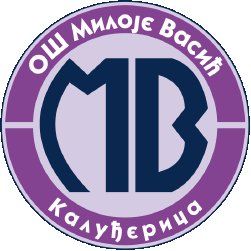 Калуђерица, август 2022. годинеСАДРЖАЈ:УВОДОпшти подаци о школи.......................................................................................5Материјално – технички услови.....................................................................6Кадровски услови..................................................................................................7ОРГАНИЗАЦИЈА РАДА ШКОЛЕ.......................................................................8Настава на даљину................................................................................................ 9Реализација акционог плана школе у току епидемије вируса COVID-19 ................................................................................................................................10Реализација школског календара................................................................11Дневни и недељни режим рада......................................................................12Бројно стање ученика........................................................................................12ОСТВАРИВАЊЕ НАСТАВНОГ ПРОГРАМА.................................................14Реализација планираног фонда часова редовне наставе...................14Реализација додатне, допунске и припремне наставе.........................17Реализација пројектне наставе.....................................................................18Реализација угледних и мултимедијалних часова....................................22Реализација излета, екскурзија и наставе у природи...............................24Успех ученика на крају првог полугодишта шк.20/21.год.......................29Владање ученика..............................................................................................30Успех ученика на такмичењима.........................................................................31РЕАЛИЗАЦИЈА ВАННАСТАВНИХ АКТИВНОСТИ....................................38Реализација културне, јавне и друштвене делатности школе..........................38Реализација секција..................................................................................................39Реализација пројекта „Обогаћен једносменски рад“.........................................39РЕАЛИЗАЦИЈА ПРОГРАМА СТРУЧНОГ УСАВРШАВАЊА.....................47РЕАЛИЗАЦИЈА СТРУЧНИХ , УПРАВНИХ И РУКОВОДЕЋИХ ОРГАНА ШКОЛЕ...................................................................................................................48Рад директора школе.........................................................................................48Рад помоћника директора школе..................................................................48Рад Наставничког већа.......................................................................................51Рад Школског одбора..........................................................................................53Рад Савета родитеља..........................................................................................55 Рад Ученичког парламента..............................................................................56Рад стручних већа................................................................................................57Рад Педагошког колегијума.......................................................................................................57Рад стручних већа за области предмета................................................................................59Стручно веће за разредну наставу...........................................................................................59                  Рад продуженог боравка..............................................................................................................69                    Стручно веће за језике................................................................................................................73                    Стручно веће за природне науке...........................................................................................80                    Стручно веће за друштвене науке.........................................................................................85                    Стручно веће за технику и технологију, физичко и здравствено, ликовно и                                            музичко васпитање.......................................................................................................................87 6.7.3. Стручно веће за разреде..................................................................................................................96                   Први разред.......................................................................................................................................96                  Други разред......................................................................................................................................69                  Трећи разред..................................................................................................................................106                  Четврти разред..............................................................................................................................110                   Пети разред...................................................................................................................................114                   Шести разред.................................................................................................................................115                   Седми разред..................................................................................................................................118                   Осми разред...................................................................................................................................1216.7.4.Рад одељењских већа........................................................................................................................122Рад стручних сарадника..................................................................................123Рад педагога школе.....................................................................................................................123Рад психолога школе...................................................................................................................127Рад логопеда школе.....................................................................................................................132Рад библиотеке..............................................................................................................................134Преглед оперативних и годишњих планова наставника и стр.сарадника.........136Рад секретаријата школе................................................................................136РЕАЛИЗАЦИЈА ПРОГРАМА СТРУЧНИХ АКТИВА И ТИМОВА У ПРВОМ ПОЛУГОДИШТУ ШКОЛСКЕ 2021/22. ГОДИНЕ...................................137Стручни актив за развојно планирање....................................................137Стручни актив за развој школског програма........................................139Тим за самовредновање...................................................................................141Тим за професионалну оријентацију........................................................187Тим за инклузивно образовање...................................................................188Тим за заштиту ученика од насиља, злостављања, занемаривања и дискриминације..................................................................................................190Тим за развијање међупредметних компетенција и предузетништво.................................................................................................192Тим за културну и јавну делатност школе..............................................195Тим за промоцију и маркетинг школе......................................................196Тим за обезбеђивање квалитета и развој установе...........................197Тим за промоцију ђака генерације и награђених ученика..............198РЕАЛИЗАЦИЈА САРАДЊЕ СА ПОРОДИЦОМ...........................................199РЕАЛИЗАЦИЈА САРАДЊЕ СА ДРУШТВЕНОМ СРЕДИНОМ................200 УВОДОпшти подаци о школиНазив образовно-васпитне установе:Основна школа „Милоје Васић“Адреса:Драгољуба Стојановића 11дСедиште:КалуђерицаТелефони:011/341-5838 и 011/7700-417Факс:011/4066-233Мејл:osmilojevasic@mts.rsСајт:www.osmilojevasic.edu.rsДиректор школе:Небојша ТрифићШкола је почела са радом 1. септембра 2010. године. Школска зграда има приземље и два спрата корисне површине 5853,27 м2. Школа се налази у приградском насељу Калуђерица, где се број становника стално увећава због куповине повољнијих станова. Школска зграда има 17 учионица за ученике од првог до четвртог разреда, а за ученике од петог до осмог разреда ове школске године кабинети су преиначени у учионице. За ученике другог циклуса је 14 кабинета претворено у учионице, а два одељења деле учионице са млађим разредима. Школа има и фискултурну салу, функционалну библиотеку са читаоницом, информатичку учионицу, одговарајући број санитарних чворова и уређене спортске терене: игралиште за кошарку и одбојку, игралиште за мали фудбал и рукомет.Материјално – технички услови и опремљеност школеШколска зграда је завршена 1. септембра 2010. године када је и почела са радом. Пружа све услове за квалитетно и креативио извођење наставе и васпитни рад са ученициима. Школа је опремљена одговарајућим намештајем и наставним средствима, а набавка и иновација наставних средстава се обавља у континуитету. Школска зграда има приступне рампе и мокре чворове прилагођене за децу са посебним потребама, а током 2013/2014. године изграђен је лифт. Tоком школске 2014/15. у оквиру школског  дворишта изграђен је парк са справама за игру и рекреацију. Школски парк је обогађен новим справама и дрворедом током наредних школских година. У периоду 2017/18. године поплочано је долазно степениште. У оквиру школске 2018/19. године обновљен је школски парк додавањем нових справа и поправком старих и оштећених. У току првог полугодишта 2020/21. године, уз помоћ Општине Гроцка,  окречене су учионице млађих разреда и хоблован је паркет у 4 учионице. У току школске 2021/22.године наставило се са обновом учионица првог циклуса, хобловани су и прелакирани паркети у преосталим учионицама.Директор је редовно обавештавао надлежне органе Општине, Града и Републике, о стању школског објекта и наставних средстава а са циљем побољшавања услова за боравак и рад ученика и радника школе. Библиотека  школе je опремљена намештајем који је предвиђен према пројекту и располаже са 3569 књига од чега је 329 књига намењено за педагошко и стручно усавршавање наставника. У току школске 2019/20. год поводом обележавања јубилеја, 10 година постојања школе урађена је монографија школе и добијен ИСБН број 978-86-901948-0-3 који представља ознаку монографске публикације у Народној библиотеци. Било је појединачнних донација од стране ученика и наставника школе. Мининистарство је донирало, као и претходне године, публикације у области школке лектире. У оквиру пројекта обнове школског фонда купљене су књиге и публикације за све узрасте.Намештај којим је школа опремљена је и даље савремен и нов. У току школске године се врше појединачне поправке школског намештаја. Ормарићи у учионицама су поправљени и поједини замењени.Основна учила и наставна средства школа не поседује у складу са Законом и одговарајућим Нормативима, те се сваке године ради на обогаћивању кроз набавку нових средстава.  Захваљујући пројекту Министарства телекомуникација и Министарства просвете и науке школа је добила „Дигитална школа“ (35 рачунара и 2 мултимедијалне табле). Школа се од самог почетка спровођења пројекта „2000 дигиталних учионица“ укључила, те је у претходне три године  већина наставника прошла обуку и 15 учионица је опремљено за примену дигитализације у настави различитих предмета. До краја школске 2021/22.године сви наставници, стручни сарадници и директор су завршили обуку.Кадровски условиКвалификациона структура запослених радника на извођењу наставе је углавном усклађена са потребама школе, те се може рећи да је готово у потпуности стручно заступљена.ОРГАНИЗАЦИЈА РАДА ШКОЛЕОбразовно-васпитни рад се током школске 2021/22.године остваривао непосредно, у школи. 	Поштујући захтеве који су утврђени посебним програмом као и наставним плановима и програмима, у току школске године остварен је предвиђен фонд часова у првом циклусу. У другом циклусу реализација фонда је мања из појединих предмета, када није било могуће организовати стручну замену за одсутне наставнике.	Редовна настава  се изводила према наставним плановима и програмима и у складу са посебним програмом а реализовала се радним данима.	У складу са Стручним упутством за реализацију образовно-васпитног рада у основној школи у школској 2021/22. години, Упутства о мерама заштите здравља ученика и запослених за основне и средње школе и Закључка кризног штаба за сузбијање заразне болести Ковид, на предлог Педагошког колегијума и Тима за обезбеђивање квалитета и развој установе, Наставничко веће ОШ „Милоје Васић“ на седници одржаној 24. августа 2021. године (деловодни број: 920 од 27. 08. 2021.године) усвојило је  План начина реализације наставе по првом модел за школску 2021/22. годину. Седници Наставничког већа присуствовали су сви чланови.Оперативни план о изабраном моделу реализације образовно васпитног рада по посебном програму за рад у условима пандемије вируса COVID-19, послат је надлежној Школској управи у електронској форми на прописаном обрасцу. Школа је на седмичном нивоу извештавала Школску управу о мерама заштите, придржавању правила и евентуалном одсуствовању ученика и запослених које има везе са Ковид-ом 19. Седмични извештај се попуњавао у информационом програму  Доситеј. На тромесечном нивоу се извештавала Школска управа о реализацији планова и активностима школе. Као што је и прописано, целокупно планирање, програмирање и извештавање се реализује у електронској форми. Период остваривања посебних програмских садржаја  се планирао за краћи временски период и зависио је од епидемиолошке ситуације и препорука Кризног штаба. Од  1. септембра 2021. године настава се у школи изводила у преподневној смени. Часови су трајали 45 минута. У току школске године дошло је до измене календара образовно – васпитног рада за основне школе. Прво полугодиште је завршено 30. децембра, а друго полугодиште је почело 24.јануара и трајало је до 24.јуна 2022. године У другом полугодишту се настава планирала у складу са препорукама кризног штаба. За ученике другог циклуса је у другом полугодишту настава организована по другом моделу, тј. Комбиновано поделом ученика на групе. Групе ученика наизменично су сваког другог дана пратиле наставу у школи, а у данима када не похађају наставу пратили онлајн часове.Настава на даљину Настава на даљину је посебан облик образовно-васпитног рада којим ученици стичу основно образовање и васпитање на начин који обезбеђује остваривање прписаних циљева и исхода, тако што се један део прописаног плана и програма наставе и учења остварује путем наставе коју установа организује користећи савремене информационо-комуникационе технологије за учење, и то, пре свега, у ситуацијама у којима ученик није у могућности да похађа редовну наставу , непосредно у простору школе.Настава на даљину реализовала се у току другог полугодишта школске 2021/22.године  на основу Посебног програма основног образовања и васпитања. Комбинована наставану у нашој школи се реализовала за ученике другог циклуса  према одлуци Кризног штаба, у периоду од 24. јануара  до 19. априла 2021. године у првом полугодишту када је рад организован по другом моделу. Платформа коју је школа користила за рад у случају наставе на даљину је „G switch for education“. Часови су у тим периодима на даљину трајали 45 минута, са почетком у 8ч.У школској 2021/22.годиуни родитељима није дата могућност да се опредељују за похађање искњучиво онлајн наставе. Онлајн настава и подршка ученицима дата је у случају изостанка због болести.За ове ученике, учитељи и наставници припремали су посебан план и материјале за рад. Циљ организације наставе на даљину , свакако је повећање доступности и очување квалитета образовања и васпитања. У ситуацијама када Посебан програм није дефинисан од стране Министарсва и Завода, одељењски старешина је у сарадњи са члановима стручних већа за разредну наставу односно  са члановима  стручног већа за области предмета, припремао план активности за остваривање наставе на даљину за ученика. План активности садржи: план наставе и учења, преглед расположивих ресурса, распоред образовно васпитних активности на недељном нивоу, начин праћења и вредновања постигнућа ученика, начин праћења остваривања плана активности. Одељењски старешина је пратио, вредновао постигнуће ученика, сачињавао извештај, обавештавао одељењско веће на крају класификационих периода.Директор школе и стручни сарадници пратили су наставу и имали приступ виртуелним учионицама ( свако има свој налог за приступ платформи)у циљу праћења реализације наставних садржаја, редовност похађања наставе, оптерећење ученика и формативно и сумативно процењивање ученичких постигнућа. Педагог школе је прикупила кодове од наставника за приступ свим учионицама и направила јединствену табелу. Табела је доступна само директору и психологу школе како би омоћила приступ учионицама на платформи. Путем кодова за приступ стручна служба и директор пратили су реализацију наставе на даљину у другом полугодишту, када је примењиван комбиновани модел наставе за ученике од 5-8.разреда.За обавезне  предмете приступ садржајима и активностима омогућен је у било које време ( 24 часа током 7 дана у недељи). То је затворено образовно решење и не постоји могућност приступа неовлашћеним лицима. Значајно што је платформа доступна путем интернета преко различитих врста дигиталних уређаја ( рачунар, лап топ, таблет,мобилни телефон), без обзира на инсталиран верзију оперативног система (Windows/Android/iOS/MacOS). Омогућава креирање дигиталних садржаја који садрже текст, слике, звук, видео записе и линкове ка провереним веб сајтовима на које наставник упућује ученике.Има уграђене функционалности које омогућавају комуникацију на релацији  наставник ученик,и ученик други ученици.Омогућава наставницима да креирају квизове или упитнике за процену знања ученика, а поседује могућност складиштења наставних материјала и садржаја.2.2 Реализација акционог плана школе у току епидемије вируса COVID-19У току првог полугодишта Школа је спроводила све мере превенције и активности у складу са стручним упутствима и предлозима Тима за праћење епидемије у школама.Током августа извршена је припрема и дезинфекција школског простора, припрема запослених и ученика за ситуацију  и рад у посебним околностима. Прибављен је сав потребан потрошни материјал, који се у континуитету набављао. Запослени и ученици, као и њихови родитељи унформисано су о специфичностима пандемије и начинима заштите. Сви су упознати са мерама којих се морају придржавати. Коришћен је интернет сајт школе како би се различити материјали учинили доступни родитељима и ученицима. Поред тога, у простору школе су на свим прометним  местима постављани плакати са илустрацијама и саветима за одржавање хигијене руку и превенције епидемије. Пред почетак школске године урађен је план уласка ученика на различитим вратима школе.Предузимане су превентивне активности за успоравање ширења вируса: - Информисање запослених, ученика и родитеља постављањем информативног материјала на видним местима, сајту школе и обрадом наставних јединица на часовима;- Одређивање, опремање и обележавање просторије за изолацију особа са симптомима ковида- одређивање чланова тима за праћење ситуације у школи и комуникацију са надлежним установама;- Проверавање опремљеност и функционалност материјала за одржавање хигијене и дезинфекцију;- Редовно (појачано) чисшћење простора, пражњење корпи за отпатке и контејнере у близини установе, редовно проветравање учионица и просторија школе;- Координатор активности је пријављивао случајеве Ковида међу ученицима и запосленима Заводу за јавно здравље, обављао комуникацију са Домом здравља и надлежним институцијама,   Информисао родитеље и ученике о оболелима и предузетим мерама.Остварена је сарадња са Црвеним крстом Гроцке. Школа је добијала у континуитету информативне материјале за ученике и родитеље.Водила се свакодневна евиденција о реализованим информисањима у колективу у оквиру одељенских заједница.Први дан школске године био је посвећен предавањима и дискусијама о начинима и значају превенције епидемије вируса COVID-19  у школској средини а едукативни материјал и видео филмови о начинима и значају превенције корона  су постављени на сајт школе и на видљивим местима у школском простору. Након септембра наставило се са повременим едукацијама ученика и свакодневном контролом спровођења мера заштите.Као мера смањења ризика уноса корона вируса у школску средину, ученици, наставно и ненаставно школско особље је упознато са тим да не би требало да долазе у школу уколико имају повишену телесну температуру и /или симптоме респираторне инфекције. Сви су упознати и придржавали су се протокола за поступање у случају појавр симптома ковида у одељењи у међу запосленима. Ако постоји сумња на корона вирус: -Уколико се симптоми појаве ван школе треба се јавити у ковид амбуланту надлежног дома здравља, не одлазити у школу, већ обавестити надлежну особу у школи. -Уколико се симптоми појаве у школи када је реч о особљу школе потребно је да се особа са симптомима одмах јави у ковид амбуланту, а надлежна особа коју је одредио директор школе обавести  надлежни институт / Завод за јавно здравље.   Када је реч о ученику, при свакој сумњи на инфекцију ученику одмах ставити маску и сместити га у просторију з изолацију и обавестити родитеље и надлежни институт.О ученику у соби за изолацију, до доласка родитеља треба да брине једна особа користећи маску и рукавице, а просторију након одласка детета очистити и дезинфиковати. Неопходно је одржавање физичке дистанце са другим особама у школи најмање 1,5 метар. Реализација школског календара	У складу са одлукама Министарства просвете измењен је Календар васпитно-образовног рада. Прво полугодиште школске 2020/21. године почело је у среду, 1. септембра, а завршило се 30. децембра 2021. године. Друго полугодиште почело је  у понедељак, 24. јануара 2022. године, а завршило се 10. јуна 2022.год за ученике осмог разреда , односно у петак 24. јуна 2022. године за ученике од првог до седмог разреда. Зимски распуст почео је 30.12.2021. године, а завршио се 21. јануара 2022. године. Летњи распуст почео је у понедељак, 27. јуна 2022. године, а завршио се 31. августа 2022. године.Ученици 8. разреда полагали су  завршни испит у понедељак, 27. јуна 2022. године, у уторак, 28. јуна 2022. године и у среду, 29. јуна 2022. године.Табеларни преглед броја наставних дана по месецима се проеменио у току школске године: 2.4. Дневни и недељни режим рада2.5. Бројно стање ученикаТоком   школске 2021/2022. године настава је извођена у 16 одељења млађих разреда и 17 одељења старијих разреда, смештених у 33 учионице. Наставу је похађало 849 ученика, 408 ученика у млађим разредима и 441 у старијим разредима.Број ученика на крају школске 2021/2022. године:ОСТВАРИВАЊЕ НАСТАВНОГ ПРОГРАМАРеализација планираног фонда часова редовне наставеУ току школске године реализованиа је већина часова редовне наставе. Часови су реализовани непосредно у школи, са целим одељењем. Због ситуације изазване пандемијом вируса било је изазовно организовати увек стручну замену за оболео наставни кадар.  Кад је било могуће организована је стручна замена ангажовањем лица са Националне службе за запошљавање. Реализација допунске, додатне и припремне наставе	Часови допунске наставе у млађим разредима реализовани су у мањим групама ученика или индивидуално, по потреби. Допунском наставом од 1-4.разреда је обухваћено 34 ученика.У другом циклусу допунска настава је организована по предметима, по утврђеном распореду .Додатна настава се током школске године, а посебно у другом полугодишту организовала непосредно у оквиру распореда часова. За сваки предмет и/или одељење предметни наставник је договарао оптималан начин рада и комуникације, као и термине одржавања часова. Припремна настава за ученике завршног разреда се одвијала непосредно, током школске године. Интезивирана је по завршетку редовне наставе У периоду од 13.  до 24.јуна одржана је припремна настава за свих седам предмета. За ученике 4.разреда је организована предметна настава и упознавање са наставницима који ће им предавати од 5.разреда. Према плану наставници су упознали ученике са специфичностима предмета, што је посебно важно при избору другог страног језика.3.3.Реализација пројектне наставеЧиталачки маратонУченици старијих разреда наше школе укључили су се у акцију издавачке куће „Klett“ Читалачки маратон за школску 2021/22. годину. У Читалачки клуб учлањено је 17 ученика, шестог и седмог разреда,чији је ментор, професор српског језика Јасмина Даничић.Пет романа сачињава пето коло едиције Читалачки маратон. Циљеви Читалачког клуба  јесу промоција читања књига и уношење савремених тема у школске лектире. По прочитаној књизи ученици у оквирима радионица  казују своје мишљење, искуства о роману, формирају ставове и дефинишу критеријуме на основу којих ће гласати за најбољи роман.  Предвиђено и награђивање школа и ученика на крају Маратона.Реализовано је пет радионица и обрађено пет романа.Три радионице су реализоване у непосредној настави, а две онлајн. Евиденција о реализованим радионицама у дневнику 6/3.                                                                                  ментор Читалачког клуба професор                                                                                              Јасмина ДаничићРЕАЛИЗАЦИЈА ПРОЈЕКТНЕ НАСТАВЕ- МАТЕМАТИКАПројектна настава у петом разреду из предмета математика, предметни наставник Ана Вукашиновић, реализована је у одељењима 5/1 и 5/4 и везана је била за наставну област: Угао, врсте углова, мерење, угломер.      Ученицима је објашњено из чега се сатоји пројектна настава и како би требао да функционише рад по групама. Ученици су се најпре поделили по групама и истраживали којом би се темом бавили. Уз косултације са наставником, долазили су до конкретних идеја и начина за реализацију пројектног задатка.   Углавном су своје радове ученици презентовали уз плакате у свом одељењу уз претходн консултацију са наставником и свим члановима групе. Ућеници су развијали сарадњу, али и критичко мишљење.                                                                                               Пројектна настава у шестом разреду из предмета математика, предметни наставник Ана Вукашиновић, реализована је у одељењима 6/2 и 6/4 и везана је била за наставну област:  Координатни систем, положај тачке, тела; пропорционалност и примена; Проценти. Због тематике којом су се бавили ученци су кроз примере и примене  успешно остварили корелацију са следећим наставним предметима: физиком, техником и технологијом, географијом и историјом.  Ученици су радили по групама уз консултације са предметним наставником. Најпре су се поделили на групе, изабрали теме и исте обрадили у својим радовима уз менторски рад наставника и поштовање договорене динамике. Ученици су развијали међупредметну комуникацију - дигиталне комуникације и сарадњу. Резултате свога рада су приказали у power point презентацијама, кроз израду плаката, а затим своје радове презентовали у склопу свог одељења на редовним часовима уз коришћење ИКТ-еа. Најбољи радови и групе су кандидати за реализацију и обраду лекција у наредној школској години код својих млађих другара, али се планира и презентација радова у оквиру Дечије недеље у наредној школској години.Предметни наставник математикеАна ВукашиновићРЕАЛИЗАЦИЈА ПРОЈЕКТА ``МУЗЕЈ НА ЧАСУ“У оквиру одељења 3-4 током првог и другог полугодишта школске 2021/ 22. године у оквиру часова пројектне наставе, еколошке секције, ЧОС-а и ликовне културе реализован је  пројекат под називом „Музеј на часу“. Услед актуелне епидемиолошке ситуације, током више од 2/3 школске године, како ученици нису били у ситуацији да организовано посећују Народни музеј, едукативни сектор ове институције помогао нам у реализацији пројекта у виду видео радионица које се реализују у оквиру зум апликације. У току првог полугодишта одржано је осам радионица. Током другог полугодишта реализовано је 5 радионица. Наши сарадници, кустоси Музеја, историчар уметности Дена Бабајић и археолог и виши кустос Ивана Минић контактирале су ученике користећи поменуте дигиталне алате. Ученицима су приказане средњовековне грађевине и архитектура, опус Катарине Ивановић, дела Ђуре Јакишћа  као и живот и дело Доситеја Обрадовића. Након интерактивног дела и презентације, на осталим часовима настали су ученички радови који су били инспирисани причом и демонстрацијом кустоса. Највише пажње током часова изазвала је виртуелна тура кроз најчувеније српске манастире. Опажајући бројне детаље, ученицима је касније олакшано да приступе захтевима из обрађених области. У холу школе на трећем спрату организована је изложба ученичких радова који су настали у оквиру пројекта. На интернет презентацији школе објављени су и видео записи са ученичким радовима. Ученици су након студиознијег разматрања живота и стваралаштва првог српског Министра просвете, стварали  басне и учествовали на такмичењу „Радионица баснописаца“, чији ће резултати бити познати до краја календарске године. Инспирисани музејском демонстрацијом ученици су усвојили и појам колажиране фотографије, које су покушали да реализују са својим укућанима током зимског распуста. Радови који су настајали на часовима пројекта слати су на ликовне конкурсе у оквиру којих су ученици ¾ остварили веома запажене резултате. Реализатор пројекта „Музеј на часу“Милена Алексићпрофесор разредне наставе – мастерПРОЈЕКТНА НАСТАВА- техника и технологија, пети  разредПројектна настава из предмета Техника и технологија реализована је у петом разреду у одељењима 5/1 и 5/3, у групи Б, у јануару месецу у трајању од 7 часова. Реализована је у оквиру области техничка и дигитална писменост, којом се развијају дигиталне компетенције ученика, али су ученици развијали и компетенцију одговоран однос према здрављу.На часу чији је назив наставне јединице Интернет претрага и приступ онлајн ресурсима ученици су користили таблете и телефоне и вежбали претраживање интернет садржаја трагајући за текстовима који говоре о пирамиди здраве исхране, намирницама које су богате витаминима и минералима, рецептима за салате од воћа и поврћа, као и здравијим слаткишима...Наставне јединице: Пренос података између ИКТ уређаја, Креирање документа у програму за обраду текста, Форматирање текста, уметање слике и графике, Апликација за дигиталну обраду слике, су повезали са истраживањима  о здравијој исхрани, креирали свој документ (мењајући фонт, величину и боју слова у сваком пасусу), уметали фотографије салата или здравијих слаткиша, чије су рецепте претходно записали. На часовима информатике научили су рад у програму скреч, па су то знање искористили за израду необичних слика од намирница. Ученици су презентовали своје радове на часовима.                                        Драгана МосуровићПРОЈЕКТНА НАСТАВА- техника и технологија, шести  разредПројектна настава је реализовала у одељењима 6/1, 6/2 и 6/3, група Б, у трајању од 9 часова и обухватила је три теме: Животно и радно окружење, Техничку и дигиталну писменост и Ресурсе и производњу. У оквиру ових тема обрађене су наставне јединице: Просторно и урбанистичко планирање, Култура становања у урбаним и руралним срединама, Цртање пресека у грађевинарству, Подела, врсте и карактеристике грађевинских материјала. Истраживачким радом, из разговора са декама, бакама и родитељима, ученици су се упознали са  фазама у изградњи и грађевинским материјалима који су коришћени у изградњи њихове куће, а о којима су учили на часовима у школи. О разликама између живота у урбаним и руралним срединама учили су претходних година, али су сада то знање применили и описали начин живота у Калуђерици, предложили активности које би побољшале услове живота становништва. На основу места рођења родитеља, бака и дека одредили су округе којима припадају. Користећи симболе техничким цртежом су приказали хоризонтални пресек стана са намештајем и опремом, а затим уочили мане и предности таквог стана (величина просторија, функционалност...). Ученици су своје радове слали у гугл учионицу, као ворд документ. На часовима у школи представљали су своје радове, најбољи радови су штампани у школском часопису, али је изостала изложба радова у холу школе.                                         Драгана Мосуровић Реализација пројекта еко-лого-битПројектом је предвиђено да се беле пластичне амбалажне флаше искористе за саксије, које би се причврстиле на металну ограду на првом спрату. Носилац активности је била Драгана Мосуровић, али то све не би било реализовано да јој нису помогле колегинице из тима и стручног већа: Душица Ивановић, Душица Рађеновић, Ана Најданов и Гордана Јовановић, као и ученици еколошке секције. Финансијска средства за куповину цвећа и земље су једним делом обезбеђена продајом секундарним сировина, али и захваљујући директору. На часовима секције ученици су секли беле флаше и од њих правили саксије. Душица Рађеновић је пресадила биљке (Schlumbergera i Coffea). Техником макраме наставнице су са ученицама направиле држаче за саксије, које су монтирале на металну ограду-гелендере, у холу, у облику слова М и В, налик на лого школе. Првобитна идеја да се помоћу сензора и микробита шаље информација о влажности земљишта није реализована.                                                                                                                           Драгана МосуровићРеализација угледних и мултимедијалних часоваУгледни часови реализовани су по усвојеном плану  Одржани су угледни часови из ликовне културе у одељењу 5/5 Наставна јединица ,,Контура, контурна линија“, у децембру месецу, Присуствовали су педагог и психолог школе Соња Добричић и Бранка Милановић.Угледни час из предмета техника и технологија у одељењима 5/1, (присуствовали ученици групе А и наставница Гордана Јовановић) и 5/3 (присуствовали ученици групе А и наставница Ана Најданов) на којима је наставна јединица ,,Коришћење техничких апарата и ИКТ уређаја у животном и радном окружењу”, обрађена са посебним освртом на међупредметну компетенцију одговоран однос према здрављу. Наставница технике и технологије Драгана Мосуровић је одржала угледни час ,,Машински материјали” у 7/1, а други час под истим називом је одржала Гордана Јовановић  Дана 02. 03. је присуствовала часу Душице Ивановић који је одржан у 6/2.Наставна јединица ,,Мерење запремине чврстих тела правилног и неправилног облика”. 23. 03. Наставница Драгана Мосуровић је  одржала угледни час у 8/4, наставна јединица „Основе електронике”. Часу присуствовале психолог, педагог и наставнице Ана Васиљевић, Ана Вукашиновић и Ана Најданов. 30. 03. присуствовала је угледном часу енлеског језика Драгане Екмечић, који је одржан у одељењу 5/5Наставници технике и технологије у сарадњи са наставницом физике Душицом Ивановић, наставницом хемије Љиљаном Спасојевић и бившим учеником Предрагом Славковићем  направљени видео клипови са експериментима из хемије и физике.У сарадњи са психологом, у септембру одржани су часови технике и технологије у одељењима 5/1, (присуствовали ученици групе А и наставница Гордана Јовановић) и 5/3 (присуствовали ученици групе А и наставница Ана Најданов) на којима је наставна јединица ,,Коришћење техничких апарата и ИКТ уређаја у животном и радном окружењу”, обрађена са посебним освртом на међупредметну компетенцију одговоран однос према здрављу.
Реализација излета, екскурзија и наставе у природиИЗВЕШТАЈ О РЕАЛИЗАЦИЈИ ИЗЛЕТА 2. РАЗРЕДА(БЕОГРАД – ЦАРСКА БАРА – ЗРЕЊАНИН – БЕОГРАД)Пограм једнодневне екскурзије био је предвиђен за ученике другог разреда и реализован је 9.05.2022. године. Укупно је на екскурзију пошло 79 ђака и 4 учитељице.2/1  - 20 ученика (учитељица Тања Бојовић)2/2  - 21 ученик (учитељица Наталија Милчић)2/3  - 19 ученика (учитељица Наташа Тадић)2/4  - 19 ученика (учитељица Горана Голубовић)Према предвиђеном плану полазак са паркинга школе био је у  8 часова. Пре пута обављена је сва безбедносна и папиролошка процедура. Због великог броја деце поред дуплог аутобуса ишли смо и малим комбијем. Удобност и сигурност приликом путовања биле су загарантоване. Око 10 часова стигли смо на Лујзин салаш, који се налази у Белом блату. Један радни дан пре самог поласка као веће другог разреда, били смо обавештени од стране директора да бродић који плови Царском баром није у функцији. С обзиром да је бродић централни (главни) део ове екскурзије, затражили смо на нивоу већа Лујзин салаш као адекватну замену за бродић. На салашу нас је чекао човек који је претходних година радио на бродићу. Детаљно је деци представио причом разноврсност биљног и животињског света баре. На салашу је организовао активности попут упознавања становника (животиња) салаша, игру са конопцем и кратак обилазак околине. Деца су уживала дружећи се са животињама. Након салаша упутили смо се до Ечке и дворца „Каштел.“ Са нама је из Београда кренуо и туристички водич Немања који је јако мало деци причао и објашњавао о знаменитостима и местима које смо обилазили. Пре ручка имали смо нешто слободног времена, које смо искористили за самостални обилазак дворишта дворца. Након обиласка уследио је ручак, који није био испоштован у складу са понудом екскурзије која је била дата. Дезерт који је био у понуди заправо није ни понуђен деци. Конобари су рекли да то није ни урачунато у цену. С обзиром да вода није технички исправна и није за пице, у просеку на петнаесторо деце добили су по литар воде уз ручак и оскудни оброк. Након ручка имали смо опет слободно време које смо провели у паркићу дворца у природи.Пут смо према плану наставили ка Зрењанину. Паркирали смо се у близини музеја. Мостом преко реке смо дошли до музеја. Водич децу није упутио уопште о месту где се налазимо, реци коју видимо, тргу и свему осталом што нас је окруживало. У музеју смо збуњено били дочекани. Жена која нас је спроводила кроз први спрат очито је била збуњена и некако суздржана причом, јер је како је и сама рекла цео први спрат непримерен узрасту ученика другог разреда. Музеј је иначе у фази реновирања, тако да други спрат није био у функцији. Можемо рећи да ни посета музеју није потпуно остварена, а плаћена је пуна цена улазнице. Након изласка из музеја ученици су у пратњи учитељица самостално прошетали тргом, након чега је уследио повратак за Београд.У Београд смо се вратили према предвиђеној сатници око 19:30.Закључак:Наставна екскурзија није остварена у потпуноости према плану и програму.  Као веће другог разреда нисмо задовољни пружањем услуга преко агенције МАГ. Сматрамо са пуним правом да деца не смеју бити на овакав начин оштећена. Уколико се реализује неки излет агенција је дужна да прикупи све потребне информације и потврди да ли је могуће реализовати све планирано. Бродић који није био у функцији, по нашем сазнању човека који је деци причао о Царској бари не ради више од годину дана. Јако неодговорно од стране агенције да пласира и нуди понуду вожње бродићем и у последњем моменту саопшти да се не може вожња реализовати, као да је проблем тренутан и привремен. Музеј у центру Зрењанина није такође одједном у фази реновирања. И ту недостаје информисаност агенције кроз коју се види непрофесионалност. Сматрамо као веће да су деца оштећена и да је потребно вратити новац у складу са нереализованим стварима или делимично реализованим. Према речима директора биће враћен новац који је предвиђен за вожњу бродићем, али ту је још пуно наведених нерегуларности.Цена од 4650,00 динара је превелика за све пружене услуге!                                        Вођа пута и руководилац стручног већа за разредну наставу	                                                                                                   Наталија МилчићИЗВЕШТАЈ СА ЈЕДНОДНЕВНОГ ИЗЛЕТА УЧЕНИКА 3. РАЗРЕДАДана 09.05.2022. год.реализован је излет за ученике 3.разреда на релацији  Београд- Јагодина –Свилајнац- Београд.Излет је реализован преко агенције „Маг“.На излет су ишли ученици 3/1, 3/2, 3/3 и 3/4.Излет је реализован у потпуности по плану и програму.Ученици су у Јагодини посетили зоо-врт,Музеј воштаних фигура и Руско гробље.Након тога су посетили у Свилајнцу Природњачки музеј и оквиру музеја су имали ручак. Сви планирани циљеви су оставарени.Вођа пута: Марија СтојановићИЗВЕШТАЈ СА ЈЕДНОДНЕВНОГ ИЗЛЕТА УЧЕНИКА 4. РАЗРЕДА	Предвиђеним Наставним планом и програмом, дана 09.06.2022. године је реализован излет ученика 4. разреда на релацији Београд-Топола-Аранђеловац-Београд,у организацији Маг-турс агенције. На излет су добровољно ишла 71 ученика 4. разреда у пратњи 4 професора разредне наставе као и водич пута од стране агенције. Превозник је био Саобраћајно предузеће „Раста турс“ Београд. 	Аутобус је са ученицима кренуо је у 8 часова испред Основне школе „Милоје Васић“ у Калуђерици. У 9:30 часова су стигли на прво  одредиште Топола-Црква Светог Ђорђа – Маузолеј краљевске породице Карађорђевић где је кустос упознала ученике са значајем и појединостима грађевине. Следеће одредиште је била Кућа краља Петра, деци се обратио кустос са кратком причом о оснивању куће и историјским чињеницама.Село Орашац надомак Аранђеловца је  следеће одредиште било. Кустос музеја је упознао ученике да је то место договора о подизању Првог српског устанка и проглашења Карађорђа Петровића врховним вождом, на Сретење, 15. фебруара 1804. године. У знак сећања на овај велики догађај подигнута је у Орашцу црква Вазнесења Господњег, Спомен школа и спомен чесма у Марићевића јарузи, музеј и скулптура Карађорђа и тако формиран споменички комплекс. Буковичка бања у Аранђеловцу је следеће место које су посетили, како би заокружили причу о историјском делу. Рекреатор који је био послат од стране агенције је организовао ученике и испричао неколико поучних прича везаних за место и историјски значај. Ученици су имали и слободно време за игру која је била координисна и организована.У 15 часова  организовани ручак у етно селу „Бабина река“. Јако љубазно и професионално особље комплекса  је излазило у сусрет и ораганизовало пријатан боравак ученицима са различитим спортским садржајима. Пут ка Београду из етно села „Бабина река“	је био у 18часова. Испред ОШ „Милоје Васић“ у 19-45 часова. Се завршило наставно једнодневно путовање.Сви васпитно-образовни задаци једнодневног излета су остварени. Водич од стране агенције је био на висини задатка и константна подршка наставницима и ученицима. Вођа пута: Професор разредне наставе Тамара ВукашиновићИзвештај о реализацији екскурзије за ученике 5. разредаДатум: 08. 06. 2022. – 9. 6. 2022.Дестинација:Голубац – Лепенски ВирБеоград – Виминацијум – Лепенски Вир – Ђердап – Сребрно језеро – БеоградВођа пута: Мирослав БундалоСадржај: 1.	дан: Полазак испред школе у раним јутарњим часовима (8:00ч). Путовање ауто-путем Београд – Ниш до Костолца и обилазак археолошког налазишта Виминацијум. Наставак путовања до локалита Лепенски Вир. Након обиласка локалитета, полазак за Доњи Милановац. Смештај у хотел. Вечера. Забавне активности (дискотека). Ноћење.2.	дан: Доручак. После доручка напуштање собе и одлазак до Кладова. Обилазак ХЕ Ђердап. Повратак у хотел на ручак. После ручка полазак за Голубац. Након обиласка Голубачке тврђаве, наставак путовања према Сребрном језеру. Полазак за Београд. Планирани долазак око 20:00ч.Белешка:На екскурзији је било 82 ученика у пратњи наставника Биљане Јовановић (5/1), Миљана Ранитовића (5/2), Марије Јасике (5/3), Марије Јанковић (5/4) и Мирослава Бундала (5/5).Екскурзија је започела на време, након што је превозник прошао контролу и испунио услове за саобраћај. Удобност и квалитет превоза заслужују високу оцену.Програм и садржај екскурзије у потпуности су реализовани успешном посетом свим предвиђеним локацијама. Смештај, храна и хигијена у хотелу Лепенски вир, где су ученици били угошћени, били су на задовољавајућем нивоу. Рекреатори туристичке агенције професионално су обавили своје задатке.Понашање ученика, осим ситнијих прекршаја, може се описати као изузетно добро.Наставници су испунили све педагошке задатке који су пред њих постављени.Наставна екскурзија и сви задаци су успешно реализовани.Вођа пута: Мирослав БундалоШести разредНаставна екскурзија шестог разреда није реализована због недовољног броја пријављених ученика.Извештај о реализацији екскурзије 7. разредаЕкскурзија ученика 7. разреда је реализована 12.05.-13.05.2022. године на релацији Београд – Сремски Карловци – Нови Сад – Фрушка гора – Палић – Суботица – Београд.Ученици су на екскурзију ишли у пратњи стручног водича, доктора и одељењских старешина, Душице Ивановић, Огњена Марковића, Маријане Ранчак и Марије Гачић. Вођа пута је био Огњен Марковић. Укупан број ученика који је ишао на екскурзију је 71, од тога 22 ученика одељења VII-1, 21 ученик одељења VII-2, 14 ученика одељења VII-3 и 14 ученика одељења VII-4. Екскурзија је реализована по плану и програму за 7. разред.Извештај о реализацији наставне екскурзије ученика 8. разредаТродневна екскурзија је реализована  од 18. до 20. априла  2022. године по програмуБеоград – Сирогојно – Златибор - Бајина Башта – Перућац – манастир Рача - Мокра Гора - Мећавник – БеоградСходно плану рада за шк. 2021/22. годину  и Одлуци о избору најповољније понуде за извођење екскурзије ученика 8. разреда уз сагласност родитеља Одељењско веће 8. разреда у саставу Мирко Шешлак, Јасмина Даничић, Јулка Симовић и Давид Милошевић – вођа пута Јасмина Даничић реализовало  је тродневну екскурзију. Број ученика: 60Екскурзија је започела на време, након што је превозник прошао контролу и испунио услове за саобраћај.  Удобност и квалитет превоза заслужују  веома високу оцену.Програм и садржај екскурзије у потпуности је реализован успешном посетом свим предвиђеним локацијама по предвиђеном плану путовања. Смештај, храна, услуга  и хигијена у хотелу Цептер , где су ученици били угошћени, били су на веома високом нивоу и за сваку похвалу.Водич  туристичке агенције професионално и веома одговорно је обавио своје задатке.Лекар у пратњи ученика показао значајну посвећеност послу у пружању помоћи оним ученицима који су имали мање и краткотрајне здравствене сметње, а посебна посвећеност у пажњи за групу у целости и спремност за тимски рад.Понашање ученика изузетно добро. Хотел је оценио екскурзију оценом 5+.Наставници су испунили све педагошке задатке који су пред њих постављени.Закључак: Наставна екскурзија протекла у најбољем реду, сви  циљеви и задаци успешно реализовани.                                                                                                                                                                                                                                                                                                                                                                                                            Вођа пута: Јасмина ДаничићУспех ученика на крају школске годинеУченици 1.разреда (106) су описно оцењени, а 744 ученика од 2-8.разреда је бројчано оцењено. Упех ученика на крају другог полугодишта:Број недовољних оцена по предметима (20):математика , физика, српски језик, енглески језик, географија, биологија, немачки језик, техника и технологија, физичко и здравствено васпитање, музичка култура, ликовна култура, историја. Ученици су полагали поправне испите из математике (15) и физике (2) у августу. Организована је припремна настава. На разредним испитима сви ученици су добили позитивне оцене. Четири ученика је поновило разред због већег броја недовољних оцена. Три ученика су поновила разред због неизласка на разредне испите организоване у јуну. Присутна је несарадња са родитељима у најбољем интересу ученика. Подршка за савладавање проблема коју је понудила школа родитељи нису прихватили, нису показали интересовање за напредовање деце. Обавештене су надлежне службе. Школа није добила потребну подршку. Поступало се у складу са Законом.На крају школске године успех ученика:Успех ученика на крају школске године:Одличан 403 ученика Врло добар 209Добар успех 121Довољан 3 Недовољан 5 ученикаВладање ученика57534 изостанак  што је 68 изостанака по ученику.Десет ученика је понело Вукову  диплому: 8/1  Матеја Јовановић8/2  Анастасија Јефић8/3  Сара Бојанов,  Нађа Димитријевић, Викторија Матић,8/4 Марија ТодоровићЂак генерације:Комисија је на основу правилника о избору и остварених резултата ученика изабрала Викторију Матић 8/3 одељења  за ученика генерације.Успех ученика на такмичењимаОпштинско такмичење из математике:4.разред: 2.место – Петар Ђаниш 4/3 (Виолета Митровић)                 похвала – Матеја Васиљевић 4/1 (Тамара Вукашиновић) 5.разред: 1.место – Вања Матић 5/1 (Ана Вукашиновић)                 1.место – Јована Јефтенић 5/5 (Миљан Екмечић )7.разред: 1.место – Марко Андрић 7/2 (Маријана Ранчак)                 2.место – Миљана Јовић 7/1 (М.Ранчак)8.разред: похвала -  Душан Добрисављевић 8/1 (Милан Пантелић) Окружно такмичење из математике:5.разред: 3.место – Вања Матић 5/1 (А. Вукашиновић)Државно такмичење из математике:Учешће Вање Матић без пласмана.Општинско такмичење из српског језика:5.разред: 1.место – Вања Матић 5/1(Биљана Јовановић)                  2.место – Елена Мирчески 5/4 (Б. Јовановић)6.разред: 3.место – АнастасијаТомашевић 6/4 (Б. Јовановић)7.разред: 1.место – Миљана Јовић 7/1 (Мирослав Бундало)                  3.место – Нађа Михајловић 7/1 (М.Бундало)Окружно такмичење из српског језика:5.разред: 1.место – Вања Матић 5/1(Биљана Јовановић)                  2.место – Елена Мирчески 5/4 (Б. Јовановић)7.разред: 1.место – Миљана Јовић 7/1 (Мирослав Бундало)                  3.место – Нађа Михајловић 7/1 (М.Бундало)Државно такмичење из српског језика:Учешће Миљане Јовић без пласмана.Општинско такмичење из биологије:5.разред: 3.место – Лука Николић 5/2 (Миљан Ранитовић)6.разред: 2.место -  Софија Јовановић 6/2 (Марија Бојанов)                  3.место – Алекса Станојевић 6/2 (М. Бојанов) 8.разред: 2.место – Марија Тодоровић 8/4 (М. Бојанов) Окружно такмичење из биологије:6.разред: 3.место – Алекса Станојевић 6/2 (М. Бојанов)                  3.место -  Софија Јовановић 6/2  (М. Бојанов)Општинско такмичење из физике:6.разред: 2.место – Никола Илић 6/3 (Душица Ивановић)Општинско такмичење из хемије:7.разред: 1.место – Игор Тановић 7/4 (Љиљана Спасојевић)                  2.место – Павле Петровић 7/2 (Љ. Спасојевић)Општинско такмичење из географије:7.разред: 2.место – Вукашин Ђоровић 7/1 (Давид Милошевић)                  2.место – Игор Тановић 7/4 (Д. Милошевић)                  3.место – Вук Живковић 7/3 (Д. Милошевић)                  3.место – Стефан Станојев 7/4 (Д. Милошевић)Општинско такмичење из историје:6.разред: 3.место – Алекса Станојевић 6/2 (Марија Гачић)Општинско такмичење из технике и технологије:6.разред: 3.место – Ања Стојнев 6/3 (Драгана Мосуровић)Окружно такмичење из технике и технологије:6.разред: 2.место – Ања Стојнев 6/3 (Д. Мосуровић)Општинско такмичење: Читалићи – Кликераши2.разред: 1.место – Софија Милановић 2/3 (Наташа Тадић)                  2.место – Алекса Куртума 2/2 (Наталија Милчић)3.разред: 1.место – Андрија Павловић 3/3 (Марија Стошић)                 3.место – Хелена Зоговић 3/3 (М. Стошић)4.разред: 2.место – Огњен Бошковић 4/3 (Виолета Митровић)                 3.место – Николина Симић 4/2 (Младен Ивановић)                 3.место – Николина Рашета 4/4 (Валентина Баљошевић)                 3.место – Петар Ђаниш 4/3 (В. Митровић)5.разред: 1.место – Елена Мирчески 5/4 (Биљана Јовановић)                            1.место – Анастасија Јоргаћевић 5/2 (Мирослав Бундало)                 2.место – Виктор Алексић 5/3 (Јулка Симовић)                 3.место – Вања Матић 5/1 (Б. Јовановић)                 3.место – Катарина Дунђерски 5/3 (Ј. Симовић)                 3.место – Марко Ђорђевић 5/2 (М. Бундало)6.разред: 2.место – Тијана Алексић 6/2 (Ј. Симовић)                  3.место – Ана Стаменковић 6/2 (Ј. Симовић)                  3.место – Даница Остојић 6/3 (Јасмина Даничић)7.разред: 2.место – Јана Илић 7/4 (Б. Јовановић)8.разред: 2.место – Емилија Бошковић 8/3 (Ј. Симовић)                 3.место – Сара Бојанов 8/3 (Ј. Симовић)                 3.место – Арсеније Остојић 8/3 (Ј. Симовић)Републичко такмичење: Читалићи – Кликераши3.разред: 3.место – Андрија Павловић 3/3 (М. Стошић)4.разред: 3.место – Петар Ђаниш 4/3 (В. Митровић)8.разред: 3.место – Емилија Бошковић 8/3 (Ј. Симовић)Општинско такмичење: Одбојка5. и 6. разред: 1.место – девојчице (Ања Стојнев, Милица Павловић,                                          Тијана Алексић,   Катарина Алексић, Невена Милентијевић, Милица Стојковић,  Наталија Суботић, Софија Јовановић, Ана Стаменковић, Вања   Матић, Лена Димитријевић, Милица Николић) (Душко Бојанов)5. и 6. разред: 1.место – дечаци (Стефан Спасојевић, Василије Малевић, Вукашин  Стаменковић, Војин Јанковић, Огњен Младенов, Матеја Ђукић, Ђорђе Танасковић, Вања Роглић, Александар Стојковић, Душан  Ђорђић, Владимир Станисављевић)  (Д. Бојанов)7. и 8. разред:3.место – дечаци (Данило Петровић, Милош Дерикоњић, Арсеније Остојић, Матеја Јовановић, Михајло Јовановић, Василије,Смиљанић, Војин Живковић, Срђан Димић, Миљан Гачевић, Михајло Николић)  (Д. Бојанов)Окружно такмичење: ОдбојкаУчешће девојчица и дечака 5. и 6. разреда без пласмана.Општинско такмичење: Кошарка5. и 6. разред: 1.место – дечаци (Немања Вуковић, Урош Миловановић, Милош Макрагић, Алекса Савић, Ђорђе Танасковић, Дане Тодоров,  Стефан Козомара, Вања Роглић, Василије Младеновић, Огњен  Михајловић, Немања Станојев, Стефан Станојев) (Иван Виларет)7. и 8. разред: 2.место – дечаци (Војин Живковић, Михаило Николић, Василије  Смиљанић, Вукашин Анђеловић, Ђорђе Костић, Матеја  Јовановић, Вукашин Миловановић, Марко Недељковски, Милан Ивић, Лука Симић, Јован Станковић)  (И. Виларет)Окружно такмичење: КошаркаУчешће дечака 5. и 6. разреда без пласмана.Општинско такмичење: Рукомет5. и 6. разред: 1.место – дечаци (Тодор Милисављевић, Алекса Савић, Вања Роглић,  Ђорђе  Танасковић, Вукашин Стаменковић, Андрија Лугоња,   Филип Милованов, Вук Бјелић, Душан Ђорђић, Матеја Ђукић  Стефан Спасојевић, Андреј Момчиловић)  (Иван Виларет)Окружно такмичење: РукометДечаци 5. и 6. разреда се пласирали на 5. место.Општинско такмичење: Фудбал5. и 6. разред: 3.место – дечаци (Стефан Спасојевић, Вукашин Стаменковић, Един Елмази, Михаило Фишић, Филип Милованов, Емир Елмази,  Стефан Петровић, Вања Роглић, Матеја Ђукић)  (Душко Бојанов)Општинско такмичење: „Шта знаш о Црвеном крсту“4.разред: 2.место – Стефан Глигоров, Митра Јанковић, Лара Лагунџин, Новак Здравковић и Лазар Миленковић 4/1 (Тамара Вукашиновић)Ликовни конкурс: „Дете је дете, да га волите и разумете“Награђени радови: Вања Матић 5/1 и Миљана Јовић 7/1. ( Душица Рађеновић)Општински ликовни конкурс: „Мали Пјер“3.разред: 1.место – Маша Комазец 3/4 (Милена Алексић)                  2.место – Мила Жижић 3/4 (М. Алексић)                  3.место – Анђела Станојевић 3/4 (М. Алексић)7.разред: 3.место – Јана Миленковић 7/3 ( Душица Рађеновић)Општински ликовни конкурс: „Креирај разгледницу – Гроцка на Дунаву“3.разред: 1.место – Михајло Шаула 3/4 (Милена Алексић)                  2.место – Маша Комазец 3/4 (М. Алексић)                  3.место – Лена Мазалица 3/4 (М. Алексић)56. Дечији октобарски салон „Игра, игра, игрица“Награђени радови: Даница Јовановић 3/4 (Милена  Алексић)                                    Маша Комазец 3/4 (М. Алексић)                                    Василије Комазец 1/1  (Снежана Најданов)Међународни литерарно – ликовни конкурс: „Деца воле чудне приче...авантуре и јунаке из књиге“3.разред: Маша Комазец 3/4 (Милена Алексић)Пројекат „Музеј на часу“Награда (рад уврштен у каталог Народног музеја) – Лука Ђурђевић 3/4 (М. Алексић)Мајски крос „Гроцка 2022“Трка на 180м – 1.место – Мила Жижић 3/4 (Милена Алексић)Општинско првенство: Мале олимпијске игре1.разред: 1.место – девојчице и дечаци (Василије Комазец 1/1, Хелена Цветковић, Емилија Милосављевић, Вук Стегњаић, Тамара Миленковић 1/2, Максим Роглић 1/3, Никола Глигор, Вук Марковић, Бошко Јеремић, Лара Нешовић, Валентина Вујанић и Александра Булајић 1/4 ) (Марија Комазец, Данијела Трифић) 2.разред:            девојчице и дечаци (Михајло Трајковић 2/1, Петар Стаменковић 2/2, Вук Гагић, Енес Љимани, Хелена Јовановић, Љиљана Лепојевић, Ана Марић 2/3, Немања Стајковић,  Петар Михајлов, Лина Елмази,  Теодора Коцић  и Николина Тодоровски 3/4) ( Наташа Тадић)3.разред: 1.место – девојчице  (Тедора Кажић, Ивонаа Терзић, Јована Томић 3/1, Тамара Марковић, Уна Илић, Софија Денић 3/2, Милица Ракита, Андреа Цветановић, Елена Лукић 3/3, Мила Жижић, Маша Комазец,  и Лена Мазалица 3/4) (Милена Алексић)                  2.место – дечаци  (Лука Димитријевић, Андреј Бајчета, Вељко Станојевић 3/1, Владимир Ђуричић, Михаило Миленковић, Вук Даскаловић 3/2, Вук Игњатовић, Виктор Мијаиловић, Огњен Танасковић 3/3, Страхиња Илић, Лазар Дробњак и Лука Ђурђевић 3/4 ) (М. Алексић) Окружно првенство: Мале олимпијске игреУчешће  девојчица и дечака 1.разреда и девојчица 3.разреда без пласмана.Општинско такмичење: Спортске игре младих -  Куп 2022„Између две ватре“1.разред: 1.место – одељење 1/4 (Никола Глигор, Вук Марковић, Урош Бањац, Стефан Васиљевић, Лара Нешовић, Александра Илић, Николина Димитријевић, Лазар Зоговић и Калина Баловић) (Данијела Трифић) 2.разред: 1.место – одељење 2/1(Стеван Благић, Лариа Глигоров, Харис Ељмази, Душан Којић, Емилија Јанковић, Ксенија Трајковић, Михајло Трајковић, Лазар Стојковић и Ђорђе Шарац) (Тања Бојовић)4.разред: 2.место – одељење 4/3 (Константин Трајковић, Михајло Андрејић, Лазар Ковачевић, Ђорђе Ковачевић, Ана Перишић, Дуња Миленковић, Лана Стефановић, Јован Пантић и Андреј Ђорђевић)  ( Виолета Митровић)Атлетика2.разред: 1.место – Немања Стајковић 2/4 (Горана Голубовић)3.разред: 1.место – Страхиња Илић 3/4 (Милена Алексић)Фудбал1.и 2. место: Дечаци (5. до 8.разред) 1.и 2. место: Девојчице (5. до 8.разред) Кошарка 3x31. место: Дечаци (5. до 8.разред)  2. место: Девојчице (5. до 8.разред) Окружно такмичење: Спортске игре младих -  Куп 2022„Између две ватре“2.разред: 1.место – одељење 2/1(исти састав као на општинском) (Т. Бојовић)4.разред: 3.место – одељење 4/3 (исти састав као на општинском) ( В. Митровић)Атлетика2.разред: 1.место – Немања Стајковић 2/4 (Г. Голубовић)3.разред: 1.место – Страхиња Илић 3/4 (М. Алексић)Фудбал2. место: Девојчице (5. до 8.разред) Кошарка 3x32. место: Дечаци (5. до 8.разред) Регионално такмичење: Спортске игре младих -  Куп 2022„Између две ватре“2.разред: 1.место – одељење 2/1(исти састав као на општинском) (Т. Бојовић)Атлетика2.разред: 1.место – Немања Стајковић 2/4 (Г. Голубовић)3.разред: 1.место – Страхиња Илић 3/4 (М. Алексић)Државно такмичење: Спортске игре младих -  Куп 2022„Између две ватре“2.разред: 4.место – одељење 2/1(исти састав као на општинском) (Т. Бојовић)Атлетика2.разред: 1.место – Немања Стајковић 2/4 (Г. Голубовић)3.разред: 1.место – Страхиња Илић 3/4 (М. Алексић)Међудржавно такмичење: Спортске игре младих – Куп 2022 Атлетика2.разред: 1.место – Немања Стајковић 2/4 (Г Голубовић) Учествовао Страхиња Илић 3/4 без пласмана.	Ученици Милоје Васић су у школској 2021/22. години укупно остварили 107 пласмана. На такмичењима је учествовало 200 ученика од 1-8.разреда, што чини 23% укупног броја ученика. Остварен је успех на државним и републичким такмичењима у оквиру спортских «Игара младих» и «Читалића». Ученици су учествовали на републичком такмичењу из математике и српског језика без пласмана. Приметан је већи број ученика који су учествовали на такмичењима у односу на претходне године, као и већи број остварених пласмана. Наставиће се са мотивацијом ученика за учествовање на такмичењима, као и популаризација РЕАЛИЗАЦИЈА ВАННАСТАВНИХ АКТИВНОСТИ4.1.Реализација културне, јавне и друштвене делатности школеУ првом полугодишту наши ученици наступали су у оквиру обележавања Дечје недеље, Новогодишњег карневла:Поводом новогодишњих празника, 28.12.2021. године, ученици 2-2 и 3-4 направили су и извели представу под називом „Новогодишње жеље“ намењену свим ученицима наше школе. У дворишту мале школе „Алекса Шантић“ , 28.12.2021. године,наступао је хор наше школе, у пратњи диригента професора Огњена Марковића. Дечији културни центар је организовао концерт у склопу Београдске зиме и учинио нас поносним да хор запева заједно са Иваном Петерс. Ученици наше школе 2-2 и 3-4, у организацији са својим учитељицама присуствовали су манифестацији.Представа „Сантјаго у потрази за Деда Мразом“, 29.12.2021. године, у оквиру новогодишњих празника, одиграна је у нашој школи. Представу је организовала општина.Ученици школе су учествовали у хуманитарној акцији прикупљања слаткиша за децу са Косова пред новогодишње празнике. Од прикупљених слаткиша направљени су новогодишњи пакетићи за децу са Косова.Ученици одељења 3/4 су припремали и организовали изложбу у холу школе на тему Музеј на часу. Ученици школе су прошли кроз етапе археолошког истраживања, импровизујући налазиште у дворишту школе. У сарадњи са кустосом Народног музеја имали су прилику да се ближе упознају са историјом нашег краја и радом археолога Милоја Васића. Активности ученика представљени су у чланку Илустроване политике.У другом полугодишту је организована хуманитарна акција гардеробе, слаткиша и школског пробора за Дечје свратиште. Прикупљана су и материјална средства за помоћ нашим ученицима чије породице имају слаба примања.Наставило се са акцијом прикупљања чепова „Чеп за хендикеп“ у којој су учествовали сви ученици , родитељи и наставници.У сарадњи са Црвеним крстом у два наврата су за ученике нижег социо-економског статуса обезбеђени пакети помоћи који садрже основне намирнице и средства за хигијену.Реализација секцијаСлободне активности су редовно одржаване за ученике нижих тазреда. У оквиру извештаја о раду већа се налазе извештаји о реализованим секцијама за сваки разред.За ученике другог циклуса реализоване су еколошка, рецитаторска, новинарска, ликовна, кошаркашка, одбојкашка и фудбалска секција.Обухват ученика по секцијама није у складу са бројним стањем ученика. Сваке године се планира повећање обухвата ученика слободним активностима понудом иновативних и разноврсних слободних активности. Пре понуде секција треба урадити анкетирање ученика и родитеља.Слободним наставни активностима у првом циклусу обухваћено је ученика. Одржавале су се: Мала уметничка радионица (2 ученика), Еколошка секција (94 ученика), Ликовна секција (57 ученика), 	За ученике од 5-8.разреда организоване су секције: Хор и оркестар (35 ученика у хору и 16 ученика у оркестру), Саобраћајна секција (8 ученика), Кошаркашка секција (10 ученика), Реализација пројекта „Обогаћен једносменски рад“Реализатор: Бранка Милановић, психолог Област:Подршка ученицима /ТЕХНИКЕ УЧЕЊА Обухваћени ученици  5.  Разреда ( 4 групе)Распоред активностиОд 12:30 до 13:15 одељење 5-4, 5-2Од 13:20 до 14:05 одењење 5-5Од 14:10 до 14:55 одељерње 5-1Од15:00 до 15:45 одељење 5-3Циљеви реализације пројектаЦиљ 1:Превазилажење препрека у учењу кроз упознавање ученика са одређеним карактеристикама личности и различитим техникама учења које им одговарају а исто тако и са тим које од техника учења и када дају најбоље резултате у учењу одређеног градива.   Циљ 2:  Оспособљавање ученика да лакше запамте неопходне чињенице, да науче да успешно повежу ново са већ наученим градивом и да га репродукују, примене у пракси и постигну боље образовне резултате.  Циљ 3:  Оспособљавање ученика да квалитетно планирају и ускладе учење, слободне активности и слободно време кроз израду плана активности.Исходи реализације пројектаИсход 1: Ученици умеју да разликују технике учења и знају које технике примењују у учењу одређеног градива. Знају којим техникама постижу најбоље личне резултате и стечено знање примењују у животу.Исход 2: Ученици су оспособљени и успешно памте и повезују чињенице са претходно наученим градивом, примењују научено у пракси што резултира и бољим школским успехом.  Исход 3: Ученици квалитетно планирају учење, слободне активности и слободно време кроз израду плана активности/рада.**Исход број 3 је делимично остварен јер више од 50 %ученика 5. Разреда и даље не  планира своје активности учења.***Осим помоћи и подршке која је пружена ученицима петог разред, пре свега у овладавању техникама учења, пружена им је подршка у адаптацији, јачању самопоуздања  и личном развоју.Реализоване активности у првом полугодишту и број обухваћених ученика:1. СТИЛОВИ УЧЕЊА     				       		 52 ученика *Ш та је то стил учења /учимо на различите начине* Основни стилови учења и како их препознати*Како пронаћи свој стил учења2.ВАК упитник            				       		 49 ученика*Задавање упитника, анализа * Зашто понекад садржај одређује стил учења?*Могућност и потреба комбиновања стилова Задатак за следећи пут /Погледати и упамтити изглед свог радног стола! 3.КРАДЉИВЦИ ВРЕМЕНА ППТ презентација		53 ученика*Како да учимо успешније4.КРАДЉИВЦИ ВРЕМЕНА упитник 				55ученика*Колико времена проводим у учењу/ размена искустава*Време које је потребно да се научи одређени предмет*Шта је лакше а шта теже научити*Задавање упитника и анализа5.ЗНАЧАЈ МОТИВАЦИЈЕ У УЧЕЊУ				56 ученика**Како учимо онда кад нам се баш не учи?6. КАКО СЕ МОЖЕ  КОНТРОЛИСАТИ ТРЕМА?		64 ученика*Препознавање и опис осећања особе са слике(трема) *Набрајање могућих ситуација у којима се налази*Лично искуство;сизуација када су ученици осетили трему, зашто?*Шта је трема,зашто настаје?*Права и лажна трема*Како превазићи трему код усменог  одговарања?7. ТРЕМА ПРЕД ПИСМЕНО ОДГОВАРАЊЕ		53 ученика*Подела штампаног материјала*Савети за припрему за писмено одговарањеЗавршна активност/Вежбе дисања8.КАКО ПРОВОДИШ СВОЈЕ ВРЕМЕ 				58 ученикаупитник (слободне активност,бављење спортом, дружење,време потребно за долазак и повратак из школе, обавезе код куће, време проведено у учењу) 	* Подела упитника*Помоћ у попуњавању упитника: израчунавање активности на дневном и на недељном нивоу.*Анализа упитника, дискусија*Колико нам слободног времена дневно остаје?9 РАЦИОНАЛНО-НЕРАЦИОНАЛНО УЧЕЊЕ		47 ученика/Како учимо?*Објашњавање термина рационално/нерационално*Задавање анкете  и анализа Како учим?*Шта је неопходно да би учење било успешно?*Завршни разговор-Како се преслишавати?10.УЧЕЊЕ , РАД У ПАРУ /Табла пријатељства		35 ученика	*Подела ученика у парове*Подела задатака /речи( Хвала, Извини Честитам...) којиматреба почети реченицу,.урађене цедуље се лепе на таблу пријатељства*Вежбају рад у пару, истовремено усвајају обрасце понашања, развијају позитивну социјализацију11. УЧЕЊЕ,РАД У ПАРУ / Поучна прича			38 ученика*Читање приче Два друга*Дискусија о прочитаном тексту*Подела у парове*Које су особине доброг друга, право и лажно другарство*Презентација урађеног, похвале, закључак12.ГРУПНИ РАД  							38 ученика	*Упознавање са Правилима групног рада и њиховим поштовањем, *Ангажовање и улоге у оквиру групе,*Да ли свима подједнако одговара групни рад? 13.ГРУПНИ РАД  /увежбавање					69 ученика*Радионица /Рецепт за пријатељство*Формирање група и подела материјала за рад*доприноси развоју социјалних вештина, солидарности, одељењској заједници као целини14. ГРУПНИ РАД /увежбавање					35 ученика		*У сусрет Новој години	* Новогодишње жеље и тежње*Жеље на личном плану, породичне...*Жеље на заједничком плану, одељењске, школске, градске...*Пахуља као идеја за украшавање учионице  Реализоване активности у другом полугодишту и број обухваћених ученика:Због преласка са непосредне на он лајн наставу формиране су вајбер групе за свако одељење. Ученицима су слати материјали и додељивани задаци  и давани одговори на питања Овакав начин комуникације се показао бољим и мање формалним у односу на прошлогодишњи рад путем гугл учионице, међутим недовољно добрим за овакву врсту рада. 1. Е- БОН ТОН								65 ученика. због коришћења ИКТ било је неопходно подсетити се на правила лепог понашања на друштвеним мрежама. 2.ДА БИ УЧЕЊЕ БИЛО УСПЕШНИЈЕ савети ППТ  		65 ученика*распоредити,учење градива(део по део)*оловка у руци*круг учења3. ШТА СУ РАДНЕ НАВИКE И КАКО ИХ СТЕЋИ ?		46 ученика*Позитивне навике*Радне навике4.КОЛИКО ЈЕ ПЛАНИРАЊЕ ВАЖНО ЗА УЧЕЊЕ?		38 ученика* План учења*Како треба учити5. ФАЗЕ У ЧИТАЊУ ГРАДИВА						63*Преглед,питања,читање,репродуковање,завршни преглед6. ПОПУЛАРНОСТ   ДА или НЕ ?					48*Анкета*разговор7.АКТИВНО УЧЕЊЕ / ТАЈНА 5 К					53*Учење кроз рад,извршавање задатака,личну акцију* 5 К / 5 корака8 ХРАНА ЗА МОЗАК							53*међупредметна компетенција Одговоран однос према здрављу*9.КОНЦЕНТРАЦИЈА И ВЕЖБЕ РАЗМРДАВАЊА			53*разговор*вежбамо заједно10.ТЕХНИКЕ ПАМЋЕЊА (ланчано учење,+акроними)		58*Запамти све, сети се свега,утренирај концентрацију, подигни мотивацију!11.УЧЕЊЕ ПУТЕМ АСОЦИЈАЦИЈА					58*(Историја, Географија)12. УЧЕЊЕ ПУТЕМ АСОЦИЈАЦИЈА					58*( Српски језик,Биологија)13. У СУСРЕТ ЕКСКУРЗИЈИ						46*Кодекс лепог понашања14. ШТА СУ МАПЕ УМА ?						54*Лева и десна хемисфера*креативност и машта15. ИЗРАДА МАПА  УМА						54*( Историја Античка Грчка)16. ПРОЦЕНИ СВОЈЕ НАПРЕДОВАЊЕ У УЧЕЊУ /		38* Тест самопроцене,анализа,дискусија17. ЕФИКАСНО УЧЕЊЕ / ППТ презентација			61*Кључ учења- пнављање18. КАКО ДА УЧЕЊЕ НЕ БУДЕ МУЧЕЊЕ ?				58*Како сврсисходно искористити наставу*Како приступити учењу19.ВРШЊАЧКО УЧЕЊЕ							42*Математика/ Множење разломака  (РТС Планета,ОШ Стеван Немања)20.УМЕШ ЛИ ДА УЧИШ?						22*Шта смо научили?21. ЕВАЛУАЦИОНИ УПИТНИК					48Реализатор: Андријана Козар, библиотекар Област : Култура и уметност ( Лепо у нама и око нас )Назив активности : Чудесни свет бајки	Од ове године, од септембра месеца, укључена сам у пројекат Обогаћени једносменски рад у школи. Циљ пројекта је да се пружи додатна образовно-васпитна подршка ученицима која ће се реализовати кроз обогаћени образовно-васпитни рад. Пројекат подразумева предавања од  два школска часа недељно, а ради се са 4 групе ученика трећег разреда (укупно 58 ученика). Изабрана област у оквиру овог пројекта је књижевност и култура, а тема часова је Чудесни свет бајки.	У оквиру пројекта Обогаћен једносменски рад и у оквиру теме Чудесни свет бајки ученици су се најпре упознали са књижевном врстом бајка; разумевање садржаја бајке и правилно расуђивање о њеним ликовима. На часовима смо причали о подели бајки на ауторске и народне , затим смо то показали и на примеру бајке „Пепељуга“; разговор, усмено излагање и рад на тексту у оквиру бајке „Пепељуга“; формирање правилног граматичког говора; правопис; неговање говорне комуникације; тумачење непознатих речи. 	Ученици су се на часовима упознали  и са битним садржајима драмског и сценског дела текста („Изволте у бајку са Пепељугом“, Љубивоје Ршумовић). Били су подељени по улогама; глума и изражајно читање; упознавање са правилима понашања у позоришту; упознавање са поделом драме, дефиниција појмова чин, сцена, дидаскалије...	Кроз овај начин образовно-васпитног рада ученици су на разним примерима  бајки и прича („Чаробни пасуљ“, „Мала сирена“, „Робин Худ“, „Храбри кројач“, „Пинокио“) проучавали овај вид књижевноуметничког дела.  Читали смо како класичне бајке Браће Грим , Шарла Пероа и других, тако и бајке необично илустроване из популарне серије дечјих књига Џеронимо Стилтон, које су деци биле посебно занимљиве. 	Своју маштовитост и креативност ученици су изразили помоћу разних  илустрација, прављења маски, цртежа. У сусрет Новој години  имали  смо новогодишњу радионицу у којој су ученици цртали цртеже у којима су своје омиљене ликове из бајки смештали у новогодишњу атмосферу.	Као један од начина учења и усвајања знања и појмова користили смо и игре асоцијација. Асоцијације су увек садржале појмове везане за бајке, па су ученици користили своје претходно знање, као и сопствену логику и размишљање како би дошли до правог решења. Кроз игру и забаву ученицима су били објашњени непознати појмови и речи, а помоћу ове игре асоцијација ученици су учили појмове везане не само за књижевност већ и историјске , географске, математичке , као и појмове из грчке митологије. 	На овим часовима ученици су , такође, сами читали текстове, али и препричавали већ прочитане бајке и тако развијали говорне способности,  вежбали лепо говорење и правилно састављање реченица, као и коришћење тек научених појмова, односно богатили су свој речник.Поред класичних писаца бајки, на часовима смо се фокусирали и на српске писце бајки који су писали по угледу на класичне писце , али ипак су уносили доста новина у своје писање и у начин излагања бајке. Радили смо бајке за децу Десанке Максимовић где смо видели сличну форму као код класичних бајки („Три патуљка“), а ипак много тога другачијег, почев од дужине текста, необичне радње, употребе имена са ових простора. Наравно, причали смо и о самој песникињи, њеном раду и животу. Поменули смо и њену познату песму „Крвава бајка“ те објаснили сам назив песме, зашто је ту употребљен назив „бајка“ и зашто је песникиња баш овако назвала своју песму.	У оквиру писаца модерних бајки, радили смо бајке Гроздане Олујић, поменули смо њену биографију, њено дело, живот и награде, објаснили појам модерне бајке, а затим и читали их и причали о њима („Шаренорепа“, „Олданини вртови“). Читали смо и текст (одломак из читанке) о нашем познатом научнику, па су ученици износили своје утиске и запажања.	Да бисмо развијали моћ логике и размишљања , заједно смо радили и приче Уроша Петровића („Загонетне приче“, Урош Петровић), тако смо заједно долазили до решења задатака и деци је то било веома занимљиво и показали су  велику заинтересованост за овакав вид рада. РЕАЛИЗАЦИЈА ПРОГРАМА СТРУЧНОГ УСАВРШАВАЊА    	  	Стручно усавршавање реализовано је у складу са личним планом професионалног развоја наставника и стручних сарадника.	Запослени су индивидуално похађали семинаре и трибине:- Учимо креативно, градимо партнерства: Квалитетнији рад са ученицима и њиховим родитељима Заштита деце од опасности на интернету и трговине људимаИновативне методе учења – Како подстакнути скривене потенцијале ученикаУправљање временом у циљу организације часаСабор учитеља Србије – унапређивање наставне праксе кроз размену прогесионалних искуставаСтварање могућности за унапређење образовања кроз Еразмус + програмДигитална учионица,  Педагошка документација: свеска праћења развоја инапредовања ученика, Формативно оцењивање: методе, технике и инструменти, Умеће комуникације – вредност слушања са разумевањемНаша школа је регистровала први Стручни скуп „Недоумице у писању великог слова“ чији су аутори наставници српског језика Биљана Јовановић и Мирослав Бундало. За запослене је одржан стручни скуп – вебинар путем гугл учионице у јуну. Сви полазници су задовољни темом семинара, као и конкретним примерима који су примењиви у свакодневном професионалном животу и пракси.	Увођењем ЈИСП-а води се и евиденција о похађаним семинарима и стручним скуповима. 	Наставници, учитељи и стручни сарадници похађају семинаре и обуке. Недостаје пракса хоризонталне размене у оквиру већа или на нивоу колектива. Појединачни су примери и често без пратеће документације када колега извештава и преноси искуства са похађаног семинара.	На почетку другог полугодишта две колегинице су започеле процес напредовања у звање. Након предлога Тима за обезбеђивање квалитета Милена Алексић, професор разредне наставе и Ана Вукашиновић, професор математике и информатике су поднеле своје захтеве за напредовање Министарству просвете.РЕАЛИЗАЦИЈА СТРУЧНИХ,  УПРАВНИХ И РУКОВОДЕЋИХ ОРГАНА ШКОЛЕ6.1.Рад директора школеРад директора школе одвијао се кроз све области, учешћем у организацији и припреми рада школе, старањем да се обезбеде сви услови за несметано одвијање наставе, кроз рад стручних органа и тимова. Детаљнији опис рада је у Извештају о раду директора школе за прво полугодиште и у Извештају о раду директора за школску 2021/22. годину.Рад помоћника директора школеТоком школске 2021/22.године обављала сам послове помоћника директора са 40% ангажовања. На почетку школске године мој рад се  базирао на: планирању, и усклађивању процеса образовно-васпитног рада са стручним упутствима,  координирању рада стручних органа и учествовању у раду Педагошког колегијума и других стручних органа; припремом рада Савета родитеља,  учествовањем у  прикупљању података за израду распореда часова и формирања група ученика за учење другог страног језика, организовању и праћењу реализације допунске, додатне и припремне наставе и свих ваннаставних активности; припремању извештаја за Наставничко веће и праћењу рада одељењских старешина; прегледању евиденције које воде наставници и стручни сарадници. Израђен је распоред посете часовима за прво и друго полугодиште. Сачињен је Оперативни план рада школе који се прослеђивао просветним саветницима.	Припремала сам и учествовала у изради Годишњег плана рада школе, као и Извештаја о раду школе за школску 2020/21. годину. Припремила сам годишњи план рада помоћника директора.  Редовно сам присуствовала  часовима, током првог и другог полугодишта,  пратила рад наставника непосредно. Будући да сам радно ангажована као педагог и помоћник директора посећивала сам часове и давала повратну информацију о стеченом увиду као стручни сарадник. У оквиру редовне посете пратили смо часове припреме приправника за стицање лиценце. Са циљем увида у реализацију подршке ученицима пратила сам део часова.Као помоћник директора старала сам се да се рад у школи организује на оптималан начин. У ту сврху сам остваривала добру комуникацију са наставницима и помоћним особљем. Трудила сам се да се дужности равномерно распореде. Пружала сам помоћ колегама почетницима, обављала саветодавни рад по потреби. Током године сам се трудила да пронађем стручну замену за одсутне наставнике. Колеге који су долазили на замену сам упутила у рад школе, специфичности одељења, распоред часова и сл. У континуитету је пружана подршка наставницима како за вођење документације тако и за све друге облике образовно васпитног рада. Прикупљени су сви извештаји о раду стручних и одељенских већа за прво и друго полугодиште. Помагала сам у препознавању кључних знања и вештина, као и у примени међупредметног повезивања.  Током године сам учествовала у уносу података у  ЈИСП информациони систем. У оквиру ЈИСП система сам уносила податке везане за објекат школе, простор, грејање, као и програме наставе и учења. Као део ЈИСП система је и додељивање ЈОБ бројева ученицима. Преузела сам кроз есДневник јоб бројеве за све ученике, а паралелно сарађивала са подршком и матичном службом Калуђерице када је било потребе. За поједине ученике сам слала захтеве за проверу матичних података како би се доделили ЈОБ бројеви.Присуствовала сам и пратила рад одељенских и стручних већа. Активно сам учествовала у припреми годишњег плана свих стручних, одељењских већа и тимова. Водило се рачуна да се планом обухвате све значајне теме и актуелности, са посебном пажњом на праћење напредовања ученика и одабира адекватне стратегије подршке и помоћи ученицима. Израдила сам месечне и годишње планове рада помоћника директора. У сарадњи са директором школе учествовала сам у припреми и изради 40-часовне радне недеље за запослене. Предлагала сам начине за спровођење Слободних наставних активности за ученике. Водила сам рачуна о оптерећености наставника. Предлагала сам запосленима одабир Слободних наставних активности које су у корелацији са предметом који предају, учествовала у изради анкете и обради резултата.Редовно сам запосленима прослеђивала мејлове и информације важне за рад школе. Учествовала сам у организацији предавања за ученике од стране Дома здравља, као и Црвеног крста Гроцка. Прослеђивала сам информације везане за такмичења ученика, сарађивала са школама у окружењу и другим установама. Све важне инфомрације и упутства ажурно сам прослеђивала циљним групама. Током школске године је било значајно испоштовати све рокове, нарочито када су у питању биле инфомрације о раду школе, пријави наставника за обавезне обуке, спровођење завршног испита и друго.У сарадњи са директором школе и стручним сарадником анализирала сам планове рада наставника и вршила квалитативан осврт на вођење педагошке документације. Уочена је потреба да се пронађе модел за повратну информацију са конкретним саветима за унапређење вођења педагошке документације. Највећа помоћ наставницима је била потребна у оцењивању ученика, посебно у примени формативног оцењивања. Трудила сам се да на адекватан начин приближим Правилник о оцењивању и ускладимо га са актуелном ситуацијом. Остварена је сарадња са Школском управом Београд, Основним школама, Градским секретаријатом за образовање,Заводом за унапређивања образовања и васпитања, Заводом за вредновање квалитета рада. Водила сам евиденцију о бројном стању и расподели ученика у одељењима. Вршила сам упис нових ученика и њихово распоређивање у одељења. За новопридошле ученике су на време послати захтеви за преводнице. Са средњим школама се сарађивало на плану подршке бившим ученицима. Свакодневно сам водила евиденцију о случајевима ковид инфекције међу ученицима или у њиховим породицама. Податке сам прослеђивала надлежним службама. За запослене који су оболели од ковид инфекције сам обезбедила стручну замену. Редовно сам припремала седнице одељенских и Наставничких већа и Педагошког колегијума. Помоћник је присуствовала раду свих Тимова, у сарадњи са стручним сарадником и директором. Током године састанци тимова су се одржавали непосредно Записничар сам Педагошког колегијума. На свим седницама сам активно учествовала у дискусијама око тачака дневног реда.Посебну пажњу посвећивала сам функционисању Тима за заштиту ученика од насиља, злостављања, занемаривања и дискриминације. Пружала сам подршку координатору тима у договору састанака и писању записника. Чланове Тима сам упознавала са Правилником о заштити ученика и Протоколом за поступање у установи.У другом полугодишту сам се ангажовала на пословима око организације пробног и завршног испита. Припремала сам дежурне наставнике и давала важне инструкције. Ученицима и родитељима сам редовно прослеђивала обавештења о завршном испиту и предстројећем упису у средњу школу. Пријављивала сам  супервизоре, прегледаче и дежурне наставнике. Водила сам рачуна о њиховој обуци и редовно пратила тачност информација у табелама за унос. У процесу спровођења завршног испита редовно сам попуњавала и прослеђивала табеле са подацима о ученицима, начину спровођења завршног испита и евентуалним прилагођавањима.У школи сам помагала директору око организације школских, општинских такмичења, важних дешавања, о чему постоје и вести на школском сајту.На почетку и крају школске године сарађујем са директором и секретаром школе на пословима везаним за поделу задужења, предлоге задужења у оквиру 40-то часовне радне недеље, израде предлога набавке опреме, наставних средстава, инвестиционих одржавања. Пружала сам помоћ у обављању административно-финансијских послова и припреми предлога пројеката. Активно сам учествовала у организацији разредних испита и пропратила све фазе спровођења. Соња Добричић, помоћник директора 40%Рад Наставничког већаТоком школске 2021/22. године одржанo је дванаест редовних седница Наставничког већа планираних Годишњим планом рада Школе. Све седнице су реализоване непосредно.Расправљало о свим питањима од значаја за рад школе. На крају сваког класификационог периода вршена је анализа успеха и владања ученика, као и анализа реализације плана и програма. На крају класификационих периода сви подаци су обрађивани и представљени Наставничком већу. Усвојен је распоред часова и неопходне измене.Изложена је потреба за формирањем индивидуалних програма за ученике који слабије прате наставу. Прилагођени су планови и урађен ИОП у сарадњи са психологом, педагодом, одељенским старешимана и предметним наставницима.Наставничко веће је учествовало у формирању школских комисија. Упознавано је са извештајем о редовном инспекцијском надзору и предузете су донесене мере.Разматрана су питања која се тичу односа ученик-наставник, родитељ-наставник, као и односа међу ученицима.Руководиоци Одељењских већа су редовно извештавали о свом раду. Психолог и педагог су изнеле упутства за организовање и реализацију свих наставних процеса и сарадње са ученицима и родитељима.Разматран је упис деце у први разред школске 2021/2002. године, као и упис ученика осмог разреда у средње школе.Наставничко веће је донело одлуку о реализацији свих посета, излета, екскурзија и наставе у природи.Наставничко веће је разматрало и активности задужења наставника у вези са полагањем завршног испита ученика осмих разреда као и питања организације матурске вечери, избора и проглашавања ученика генерације, похваљивања и награђивања и доделе специјалних и Вукових диплома.На крају школске године било је речи о школском успеху, похвалама и наградама ученика.Наставничко веће је информисано о успеху наших ученика на завршном испиту и њиховом упису у средње школе.Извршена је анализа рада у протеклој наставној години, било је речи о школским програмима и годишњим задужењима наставника за следећу школску годину.Реализована је набавка уџбеника за 2021/22. годину.Разматрани су предлози и иницијативе за наредну 2022/23. школску годину. Формирани су тимови за израду Развојног плана рада школе у наредних 5 година и сви остали тимови планирани ГПРШ  На крају сваког Наставничког већа под тачком Разно, такође, су разматрана и многа питања која су се у одређеним моментима, током рада, показала неопходним. Тако је сваки текући проблем је благовремено решаван.О раду Наставничког већа води се посебна евиденција која се налази у управи школе.   Записник водила                                                                      				Јасмина ДаничићРад Школског одбораЧланови Школског одбора:Јулка Симовић, представник запосленихНаташа Тадић, представник запосленихОгњен Марковић, представник запосленихНенад Петровић, представник родитеља ученикаБоривој Ђаниш, представник родитеља ученикаДарко Танасковић, представник родитеља ученикаВесна Дамњановић, представник локалне самоуправеМаринко Бабић, представник локалне самоуправеТања Бајат, представник локалне самоуправеШколски одбор је у току школске 2021/22. године одржао 6 седница, од којих су четири одржане непосредно у просторијама школе, а две седнице су одржане електронским путем, и то:14.09.2021.године одржана је седница са следећим дневним редом: 1. Усвајање Извештаја о раду школе за школску 2020/21. годину;2. Усвајање Извештаја о раду директора школе за школску 2020/21. годину;3. Доношње Годишњег плана рада школе за школску 2021/22. годину;4. Доношење анекса школског програма за други разред школске 2021/22.  године (Дигитални свет); 5. Безбедност ученика;6. Издавање школског простора;7. Разматрање материјалне опремљености школе и услова рада;8. Разно15.12.2021. године одржана је седница са следећим дневним редом: 1.  Упознавање чланова ШО са Записником о редовном инспекцијском                   надзору;2. Доношење одлуке о именовању чланова стручног актива за развојно             планирање;3. Предлагање чланова јединице локалне самоуправе за образовање тимова; 4. Доношење Анекса Годишњем плану рада школе;5. Доношење одлуке о вршењу пописа и образовању комисије за     попис имовине и обавеза са стањем на дан 31.12.2021. године; 6. Доношење Правилника о систему финансијског управљања и контроле.   7. Разно 31.12.2021. због хитности одржавања заказана је и одржана телефонскикм путем седница са следећим дневним редом:1. Доношење Финансијког плана ОШ „Милоје Васић“ за 2022. годину;2. Усвајање плана набавки за 2022.годину;3. Разно31.01.2022. године, због хитности одржавања заказана је и одржана телефонскикм путем седница са следећим дневним редом:1.  Усвајање Извештаја о извршеном попису нефинансијске имовине у сталним   средствима, обавеза и потраживања на дан 31.12.2021. године и финансијске имовине и обавеза на дан 31.12.2021. године;2. Разно25.02.2022. године одржана је седница са следећим дневним редом:1. Усвајање Извештаја о финансијском пословању (завршни рачун)  за 2021. годину  у ОШ „Милоје Васић“;2. Усвајање полугодишњег Извештаја о раду школе за школску 2021/22. годину;3. Усвајање полугодишњег Извештаја о раду директора школе за школску 2021/22. годину;4. Доношење Правилника о раду школске библиотеке;5. Усвајање критеријума оцењивања;6. Допуна и измена ГПРШ за школску 2021/22. годину.7. Разно 30.05.2022. године одржана је седница са следећим дневним редом:1. Доношење Статута ОШ „Милоје Васић“;2. Доношење Пословника о организацији и раду Школског одбора;3. Доношење Пословника о раду Савета родитеља; 4. Доношење Пословника о раду Наставничког већа;5. Доношење Пословника о раду Ученичког парламента; 6. Доношење Правилника о правилима понашања у Школи;7. Доношење Правилника о правима, обавезама и одговорностима ученика;8. Доношење Правилника о правима, обавезама и одговорностима запослених;9. Доношење Правилника о похваљивању и награђивању ученика; 11. Доношење Општег акта о начину евидентирања, класификовања, архивирања,              и чувања архивске грађе и документарног материјала; 12. Доношење Општег акта о начину евидентирања, заштите и коришћења               електронских докумената; 13.  Доношење Листе категорија архивске грађе и домунетарног материјала са                роковима чувања;14.  Доношење одлуке о оргнизовању друге хомогене групе продуженог боравка                за ученике првог разреда;15. Доношење одлуке о отпису библиотечке грађе.Рад Школског одбора детаљно је забележен у Записницима са седница Школског одбора које је водила Наташа Тадић.Рад Савета родитељаУ току школске 2021/22 године одржане су четири седнице Савета родитеља.Прва седница – 09. септембра 2021. године, на којој су разматране следеће тачке дневног реда:Верификација чланова, избор председника и записничараИзбор представника и његовог заменика за Локални савет родитељаПравила понашања и поштовање мера превенције и заштите од вируса COVID-19Разматрање ГПРШ, Извештај о раду школе и Извештај о раду директора школе Разматрање извештаја о завршном испиту у школској 2020/21. годиниДавање сагласности на програм екскурзија и наставе у природиИнформисање родитеља о раду школских тимова Покретање Иницијативе за организовање продуженог боравка за трећи и четврти разредИзбор агенције за осигурање ученика у школској 2021/22Друга седница – 03. децембра 2021. године, на којој су разматране следеће тачке дневног реда:Упознавање Савета родитеља за Записником о редовном инспекцијском надзору;Предлагање представника у обавезне тимове установе и Стручни актив за развојно планирање установе;Успех ученика на крају првог класификационог периода;Успостављање сарадње са другим школама и институцијама;Безбедност ученика, превенција и мере;Припреме за прославу Светог Саве – учешће родитеља;Оброк за децу у боравку:РазноТрећа седница – 11. март 2022. године, на којој су разматране следеће тачке дневног реда:Усвајање записника са претходне седнице;Анализа успеха и дисциплине ученика након другог класификационог периода;Давање мишљења о напредовању наставника у служби; Четврта седница – 25. мај 2022. године, на којој су разматране следеће тачке дневног реда:Успех ученика на крају трећег класификационог периода;Реализација програма професионалне оријентације ученика;Сарадња са ДЗ Гроцка; Покретање иницијативе за отварање друге хомогене групе продуженог боравка за ученике првог разреда;Упознавање родитеља са садржином Правилника о похваљивању и награђивању ученика;Обогаћен једносменски рад;Разно.                                                                   Марина Конатар, председник Савета родитељаРад Ученичког парламента        У раду Ученичког парламента Основне школе „Милоје Васић“ из Калуђерице током школске 2021/22. године учествовала су по два представника свих одељенских заједница седмог и осмог разреда, па се парламент састојао од шеснаест чланова. Координатор Ученичког парламента била је Тијана Стојановић, наставница немачког језика. У току школске године одржано је девет седница УП.        На првој седници, која је одржана у септембру, усвојен је План и садржај рада и изабрано је руководство парламента односно председник, потпредседник и записничар. Сви чланови су упознати са пословником о раду парламента. На другој седници, која је одржана у октобру, формиране су сталне комисије (комисија за борбу против насиља, скупштинска комисија, комисија за забаву итд.) које су представљале по два члана. Свака комисија је добила одређену улогу. Током октобра одржана је и Дечја недеља, па су чланови парламента том приликом направили презентацију на тему Права и обавезе ученика. На следећој седници су чланови парламента изнели своје мишљење о неговању школског етоса и његовом значају за унапређење међуљудских односа. Комисија за борбу против насиља је ученицима презентовала тему о врстама насиља и посебну пажњу усмерила на дигитално насиље које је данас у већој мери присутно с обзиром на то да је савремена технологија довела до употребе многобројних друштвених мрежа. Циљ им је био да прикажу утицај друштвених мрежа и начине на које можемо да се заштитимо од дигиталног насиља. Најзначајније активности коју су предузели и због којих се највише поносе јесу хуманитарне акције прикупљања новчаних средстава намењених ученику седмог разреда Михајлу Васићу, којем је због смртног случаја у породици била неопходна помоћ, као и прикупљања ствари, прибора за личну хигијену, грицкалица за децу из Центра за интеграцију младих. Неколико ученика је са координатором парламента током јуна посетило наведени центар и том приликом им уручило прикупљена средства. На свакој седници су чланови парламента износили своје ставове, идеје и предлоге и на разне начине се трудили да побољшају квалитет рада школе. Својим идејама су заправо показали колико су креативни и конструктивни у доношењу важних одлука. координатор Ученичког парламентаТијана Стојановић6.7.РАД СТРУЧНИХ ВЕЋА6.7.1.Рад Педагошког колегијумаПедагошки колегијум је одржао 8 седница у школској 2021/22.години. У августу 2021.године је на састанку са Тимом за обезбеђивање квалитета и развој установе у августу усвојио оперативни план рада за школску 2021/22. годину, као један од предложених начина организације. На првој седници су конституисани чланови и усвојен план рада. На почетку школске године разматрала су се важна питања и идеје, анализирана је организација рада школе и припремљеност за рад. Разматрале су се мере за унапређење радног простора. Давали су се предлози за побољшање услова, бољу дигитализацију и остваривање наставног плана у складу са условима.Колегијум је анализирао пројекте и програме који су планирани за ову школску годину. Пратили су извођење активности предвиђених планом. На састанцима се водила дискусија о оправданости примене пројеката, остваривању почетних циљева и задатака.Педагошки колегијум је разматрао извештаје тимова, усвајао предлоге ИОП-а за школску 2021/22. годину, пратио спровођење прилагођавања, евалуацију и усвајао измене. У току првог полугодишта посебно се водило рачуна о безбедности ученика. Планирало се унапређење и побољшање видео – надзора у и око школе. Израђен је план дежурства и о томе се разматрало на састанцима. Посебна пажња усмерена је на платформу „Чувам те“ и превенцију дигиталног насиља међу ученицима. Истицала се стална потреба за поштовањем и применом Протокола за поступање у установи у случајевима дискриминације, насиља, злостављања и занемаривања.Колегијум је анализирао сарадњу са другим школама у циљу пружања подршке ученицима. Анализирало се спровођење стручног усавршавања наставника. Предложена је организација семинара за све запослене за унапређење комуникацијских вештина и сарадње са породицама ученика. Чланови су сложни по питању побољшања хоризонталне размене међу колегама. Педагог је предлагала да се подстакне и пракса већег посећивања часова колега истог или другог већа. Констатовани је да је у претходној школској години акценат био на вебинарима. Све важне обуке су одржаване путем веб платформи. У току школске године учитељи се редовно усавршавају, док се код предметних наставника ређе организују обуке.Пратило се остваривање Развојног плана. Колегијум је указао на области којима је потребно додатно унапређење квалитета. Разматрао се извештај о самовредновању школе. Ове године се у вредновању доста пажње посветило облати Подршка ученицима.  Закључци самовредновања су незаобилазни за израду Развојног плана школе. Приоритет је унапредити наставу, а самим тим и постигнућа ученика. Остаје изазов да се пронађе начин за мотивисање ученика да похађају допунску наставу. Она се редовно у школи одржава, али је посећеност мала. Извештај о реализацији пројекта Обогаћен једносменски рад је презентован и обухвата тематске облати, узраст и број ученика којима је намењен као и очекиване исходе програма.На колегијуму је разматран избор уџбеника, број ученика који остварују право на бесплатне уџбенике и усвајање нових комплета. Чланови тима су предлагали да се при избору увек води рачуна о квалитету уџбеника и његовој практичности.Колегијум је анализирао успех и дисциплину ученика након сваког класификационог периода. Анализирало се изостајање, као и редовност праћења онлајн наставе. Посебно се процењивао успех ученика на пробном завршном испиту, као и након завршног испита. У току године је реализовано пробно тестирање ученика 4. и 7.разреда. Резултати су презентовани и упоређени. Колегијум је иницирао да се у наредном периоду посебна пажња посвети функционалној писмености ученика, почев од првог циклуса.Колегијум је пратио и давао предлоге за спровођење активности на плану јавне и културне делатности школе. Подржана је свака активност која код ученика развија свест о хуманости. 6.7.2. Стручна већа за области предметаСтручно веће за разредну наставуШколску 2021/2022. годину започели смо регуларно. Сви часови су се одржавали према утврђеном распореду, у трајању од по 45 минута. У току целе школске године редовно су се одржавали часови допунске, додатне наставе, као и секције. Први нулти час вођен као ЧОС, био је посвећен одговорног односу према здрављу. Школа је предузела све неопходне мере у циљу превенције ширења заразе. Све просторије су се редовно чистиле, проветравале и дезинфиковале. Свуда су се налазила дезинфекциона средства, дозери за сапун. Пред крај школске године стигле су чак три лажне дојаве о бомбама. Тих дана настава се одвијала он-лајн, како би школа била детаљно прегледала од стране МУП-а. Подршка ученицима ( ИОП 1, ИОП 2):Тим за инклузивно образовање, редовно се састајао у току школске године и договорао о стратегијама рада са децом:
1/4 Стефан Милошевић
1/2 Ђорђе Ђорђевић
1/2 Никола Костић
2/2 Хана Чоловић
3/1 Андреј Бајчетић
4/4 Биљана Марић
Секције (радионице):Током године  ученици су похађали следеће секције и радионице.
• Сви први и четврти разреди - Креативна радионица
• Сви други разред и 3/4 - Еколошка секција
• Ученици 3/1, 3/2 и 3/3 - Ликовна секција
Дечија штампа и додатног материјала по већима:Током школске године ученици су користили следеће часописе и додатне материјале:

- Ученици првог разреда користили су часопис "Витез" и додатни материјал "Мудрице" из српског и математике.

- Ученици другог разреда и ученици 3/4 користили су часопис "Јежурко".

- Сви трећи разреди као додатни материјал користили су "Мудрице" из српског и математике.

- Четврти разред користио је часопис "Витез".

Активности и сарадња:Ове школске 2021/22. године почела је употреба таблета у трећем и четвртом разреду.Светски дан чишћења ,15. септембра, обележили су чланови Еколошке секције одељења 3/4 , тако што су организовали акцију чишћења простора око школе.Остварена је сарадња са Црвеним крстом. Деца су доносила добровољне прилоге, а Црвени крст је обезбедио пакет неопходних ствари за хигијену ученицима који су социјално и материјално угрожени. У просторијама школе, у одељењима 3/4 и 4/2 , 29. и 30. новембра 2021. године, одржана су предавања општинског огранка Црвеног крста Београда. Ученици су кроз веома занимљив начин предавања обновили знања из области поступања у ситуацијама елементарних непогода. Појам рециклаже и поновне употребе материјала, такође је био на списку тема.Агенција за безбедност деце у саобраћају, 27. 09. 2021. године, одржала је кратко предавање ученицима другог разреда у дворишту наше школе. Стечено знање примењивали на постављеном полигону. Једна група ученика је возила, док је друга била у улози пешака, а након тога су се смењивале групе. Свако је морао поштовати правила у саобраћају. Након одржаног предавања и полигона, сваки ученик је добио брошуру.Дечија недеља под слоганом "Дете је дете да га волите и разумете" реализована је од 4.10. до 8.10.2021. године. Реализација активности Дечије недеље по данима:


ПОНЕДЕЉАК – ОТВАРАЊЕ ДЕЧИЈЕ НЕДЕЉЕ

Отварање Дечије недеље се одржало у школском дворишту. Око организације озвучења укључен је био професор музичке културе Огњен Марковић. На платоу испред школе одржао се карневал, кроз који су се одељења представљала. Недеља се отворила песмом Миње Суботе "Деца су украс света". Миња је оставио велики траг у музици и обазовању многих од нас и због тога свако одељење се представило различитом његовом песмом, уз одређену кореографију, маску, пратећи текст песме.
Програм отварања Дечије недеље водио је ученик Петар Ђаниш 4-3. Уместо директора школе Небојше Трифића, обратио се педагог наше школе Соња Добричић. Свечаним пресецањем траке отворили смо Дечију недељу.

Први разред представио се песмом "Ишли смо у Африку". Међу њима издвојили су се само ученици 1-2 , који су у потпуности одговорно приступили задатку и карневалу. Животињама које су понели поздравили су публику и употпунили доживљај наступа.

Други разред представио се песмом "Другарство". Играјући „Ласте проласте“ , сви другаци, поздрављали су публику шареним балонима.

Трећи разред представио се песмом "Разболе се лисица". Ученици 3-3 и 3-4 одговорно су приступили задатку и припремили лисичије уши и многе друге реквизите који су красили карневал и отварање.

Четврти разред представио се песмом "Поздрав из Србије". Ученици су на образима имали исцртане боје наше земље, венчиће на глави и заставице којима су поздрављали публику.
УТОРАК – СПОРТСКИ ДАН

 Ученици 1-4 обележили су спортски дан разним активностима. Показали су своје вештине кроз разне спортове (фудбал, одбојка, џудо, атлетика) и покренули све мишиће вежбама обликовања.
 Одељење 2-1 учествовало је у надметању у оквиру полигона са различитим препрекама. Снаге су одмерене у области спретности, брзине и прецизности.
 Ученици 3-4 су представили различите и знамените спортисте. Искористили су прилику да спомену спортове којима се и сами баве, као и неке личне спортске успехе и резултате.


СРЕДА – КРЕАТИВНИ ДАН

 Одељење 1-2 је своју креативност приказало кроз експеримент, у коме су као резултат добили популарни „слајм“. Мешање разних састојака ученици су употребили даље и користили у игри препознавања скривених слова. Читав разред уживао је у овом међусобном необичном споју. Други део радионице је био ликовни кутак, где су техником темпере осликавали пријањајућу фолију.
 У одељењу 2- 3 одржана је креативна радионица. Ученици су по својој вољи и жељи израђивали различите реквизите за сликање уз које су њихове фотографије биле занимљивије, интересантније, а време проведено у учионици испуњено смехом и забавом.

 Ученици одељења 4-3 су отпочели са реализацијом пројекта „Упознај филантропију“, који финансира Фондација Ана и Владе Дивац. Одржана је радионица чија је тема Помоћ и сарадња. Ученици су активно учествовали у раду. Цртали су и описивали неки догађај у коме су чланови своје породице помогли једни другима.Научили су шта је филантропија и да се заснива на несебичности. Направили су плакат са предлозима како можемо да помогнемо другима. Били су веома креативни, и одлучни да ће и они постати филантропи.
Додатне активности:
 Ученици одељења 3-4 посетили су ученике првог разреда и извели су луткарску представу „Пустолов“. Адаптирани текст аутора Владимира Андрића уприличен је у част преминулог глумца Ланета Гутовића, који је тумачио Пустолова у веома омиљеној дечијој телевизијској серији.
 Ученици 4-1 су у оквиру Креативног дана цртали и писали на тему “ Дете је дете да га волите и разумете“. Ученици Стефан Стојановић и Александар Вујанић су свако према својим афинитетима и склоностима одговорили на задату тему.

ЧЕТВРТАК – МУЗИЧКИ ДАН

 Ученици 1-1 одиграли су кореографију уз песмицу „Букварци“. Њихови почасни гости били су сви остали ученици првог разреда.
 Ученици одељења 2-4 имали су задужење да презентују разнолике иструменте. Правили су једноставне ритмичке инструменте Орфовог инструментарија. Уживали су док су изводили аранжман за песму “Звук-тон”.
 Ученици 3-2 говорили су о животу и делу чувеног композитора Стевана Мокрањца, а потом су и отпевали песму „У Будиму граду“.
 Одељење 4-1 је презентовало познате музичаре и то су учинили на веома креативан начин. Кроз декоративне поставке, реквизите, маске и паное оживели су чувене композиторе и извођаче.

Посебно учешће:

 Обележавању Дечије недеље придружила се и библиотекарка школе, Андријана Смоловић. Она је за све школарце припремила изражајно рецитовање Чаролије, песника Мике Антића.

ПЕТАК – ДАН ЗДРАВЕ ХРАНЕ

 Ученици одељења 1-3 направили су презентацију о воћу. На занимљив и креативни начин представили су разне домаће и стране воћне врсте.
 Ученици одељења 2-2 реализовали су представу за све малишане наше школе, под називом „Рецепти за здрав живот“. Ученици су се први пут опробали у глуми и покушали су спојити здравље и знање. Песмом „Пекарчић“ увели су публику у свет аутора фантастике који воле слатко. Приказали су кроз главне ликове Ивице, Марице и Алисе да је у свету магије потребан шећер, како би јунаци пребродили све своје чудне авантуре. Слушајући то, кувари криве слаткише за све недаће у које јунаци лектира упадају, делећи савете и рецепте за здрав живот.
 Ученици одељења 3-3 посветили су поврћу. Научили су веома занимљиве песмице о поврћу, играли игру меморије, обликовали поврће од пластелина и учили како се прави зимница.
 Ученици 4-4 разговарали су о здравој исхрани. Посвећеност здравом начину живота, пре свега исхрани, представља један од основа живота. Храну коју конзумирамо, представља гориво за наше тело. Уношење воћа, поврћа, угљених хидрата и протеина је веома битна, као и уношење течности. Здравом исхраном јачамо имунитет, који је наш одбрамбени систем, и штити нас од вируса, бактерија и разних болести.
У четвртак, 21. октобра 2021. године, учитељи ОШ ,,Милоје Васић“ посетили сусталну поставку Народног музеја. У организацији Синдиката Школе колеге су ималеприлику да уживају у стручном вођењу кустоса и нашег колеге, ВластимираТутуновића. Он је представио стална поставку Музеја, која обухвата огромни хронолошки опсег од далеког палеолита све до уметности 20. века. Организована натри нивоа репрезентативног здања, поставка je распоређена на 5000м² изложбеног простора. Представљајући читав фонд Народног музеја, колега Властимир говорио је о пажљиво одабраним експонатима, као и поставци у целини која сведочи о изузетним археолошким истраживањима,  о видовима репрезентације српских владара кроз уметничке предмете, о поклонодавцима и колекционарима, сликовито и хронолошки, а истовремено нелинеарно и праволинијски, водио је колеге од праисторије до савремене уметности.У оквиру прве фазе реализацијеовог пројекта"Од Гроцке на дар Србији" , 20. 12. 2021. године , ученици млаћих разреда били су тестирани у фискултурној сали. Код деце је тестирана брзина трчања на 20 м из високог старта. Основни циљ овог пројекта је обезбеђивање бесплатног бављења спортом талентованој деци, деци из социјално и материјално угрожених породица, као и деца са инвалидитетом.Поводом новогодишњих празника, 28.12.2021. године, ученици 2-2 и 3-4 направили су и извели представу под називом „Новогодишње жеље“ намењену свим ученицима наше школе. У дворишту мале школе „Алекса Шантић“ , 28.12.2021. године,наступао је хор наше школе, у пратњи диригента професора Огњена Марковића. Дечији културни центар је организовао концерт у склопу Београдске зиме и учинио нас поносним да хор запева заједно са Иваном Петерс. Ученици наше школе 2-2 и 3-4, у организацији са својим учитељицама присуствовали су манифестацији.Представа „Сантјаго у потрази за Деда Мразом“, 29.12.2021. године, у оквиру новогодишњих празника, одиграна је у нашој школи. Представу је организовала општина.Током априла ученици наше школе у склопу секција и часова Ликовне културе припремали су своје радове за ускршњи базар. Дан пред распуст базар је био реализован. На базару ученици су продавали направљено на својим штандовима. Велика свота новца је била прикупљена тим путем и сав новац је уплаћен деци којој је лечење било потребно. Уплата је легла на рачун организације „Буди хуман“.Ученици 2/2 су време распуста провели у прављењу хербаријума и припремању довољног боја информација и знања о биљкама наше околине. Након прикупљеног домаћег задатка, направили су изложбу радова на коју су били позвани сви ученици нижих разреда. Велики број биљака представљен је на паноима, са детаљним објашњењима, приказом листова и корена биљака.У петак, 18. марта 2022. године, у дворишту ОШ “Милоје Васић” свечано је дечји парк. Градска општина Гроцка донирала  је средства за изградњу паркића и уприличила свечано отварање. За ученике од првог до четвртог разреда изведена је позоришна представа и наступ мађионичара, уз поделу балона и слаткиша.Песник Радисав Јовић 25. маја посетио је нашу школу и деци представио своје књиге "Царство спорта" , "У чему је фора" и књигу "Збирка најлепших песама."Ове школске године током другог полугодишта реализовани су само једнодневни излети и одласци у позориште.Први разред: Позоришна представа "Принцеза Душица у замку духова" у позоришту "Пуж". Реализован једнодневни излет до Пећинаца и Музеја хлеба.Други разред: Позоришна представа "Принцеза Душица у замку духова" у позоришту "Пуж". Реализован једнодневни излет до Царске баре. Излет није био реализован према предвиђеном плану. Бродић који плови Царском баром не ради, тако да су ученици отишли на Луизин салаш, ручали у дворцу „Каштел“, а потом отишли до Зрењанина где су посетили Народни музеј. Наредне школске године овај излет биће замењен неком другом дестинацијом попут Сремских Карловаца-Петроварадина-Фрушке горе-посете планетаријуму.Трећи разред: Позоришна представа "Хајди" – Театар „Вук“. Реализован једнодневни излет на релацији Београд – Свилајнац – Јагодина – Београд. Ученици су током излета обишли Дино парк у Свилајнцу, где је био организован и ручак. Потом су посетили зоолошки врт у Јагодини, као и Музеј воштаних фигура.Четврти разред: Позоришна представа "Хајди" – Театар „Вук“. Реализован једнодневни излет на релацији Опленац-Бабина река.Такмичења:Школско такмичење из математике одржано је у нашој школи 3.12.2021. године.место : Ивона Седларевић 3-1 , Петар Ђаниш 4-3место : Рајан Бен Елбеј 3-3 , Матеја Васиљевић 4-2место: Нина Лукић 3-4, Матеја Максимовић 4-2, Општинско такмичење из математике:             Петар Ђаниш 4/3 (2.место)Општинско такмичење „Кликераши“Софија Милановић 2/3 (1.место)Алекса Куртума 2/2 (2.место)Огњен Бошковић 4/3 (2.место)Хелена Зоговић 3/3 (3.место)Николина Симић 4/2 (3.место)Николина Рашета 4/4 (3.место)Општинско такмичење „Шта знаш о Црвеном крсту“ (2.место)1. Стефан Глигор 4/12. Митра Јанковић 4/13. Лара Лагунџин 4/14. Новак Здравковић 4/15. Лазар Миленковић 4/1Градско такмичење у квизу „Мали саобраћајац“ (1.место)1. Лара Нешовић 1/42. Александра Станојевић 2/23. Андрија Павловића 3/34. Петар Ђаниша 4/3На Дечјој Олимпијади која је почела 19.4. мешовита екипа ученика првог разреда је освојила 1. место на општинском нивоу.Други разред је освојио је 3. место у мешовитој екипи.Трећи разред у категорији девојчица освојио је 1. место на општини, а у категорији дечака освојио 2. место на општини.Запажене резултате ученици су имали и на Мајском кросу „Гроцка 2022“, као и на спортским играма младих- Дунав осигурање, где смо имали част да будемо домаћини. На спортским Играма младих имамо такмичаре у трчању (Немања Стојковић 2-4 и Срахиња Илић 3-4 ) и игри „Између две ватре“ (ученици 2-1) који ће се борити за неко од места на Републичком нивоу.РЕПУБЛИЧКО ТАКМИЧЕЊЕ:(3. место) на Кликерашима за Андрију Павловића 3/3(3. место) на Кликерашима за Петра Ђаниша 4/3Конкурси – објављени радови:Млађи разреди у току полугодишта учествовали су и на конкурсима у организацији  „Пријатељи деце“ , као и на многим другим конкурсима. Најчешће објављивани радови, били су радови ученика 3-4, који су као и сваке претходне године били најактивнији и највреднији. За њихову активност заслужена је учитељица Милена Алесић.Радови наших ученика на 56. Дечјем октобарском салону „Игра, игра, игрица“ где су доминиралг мотиви друштвених игара, као и разни детаљи сабвигралишта. На изложби се налазе и заједнички рад ученика наше школе Маше Комазец 3/4  и Данице Јовановић 3/4, као и самостална креација  ученика  Комазец Василија 1/1. Објављен је чланак у магазину Илустрована Политика дана 28. 12. 2021. оиграма на снегу одељења ¾ на часовима физичког васпитања.Дигитални магазин „Табла“ током читавог полугодишта објављивао је радовеученика одељења ¾ . На тај начин промовисано је дечје стваралаштво иобухваћен је велики број тема.Часопис „Јежурко“ наставио је добру сарадњу са учитељима ОШ“МилојеВасић“ објављујући макете, моделе и радове ученика одељења ¾.У атријуму Народног музеја у уторак, 5. октобра 2021. године, одржан јесастанак кустоса и наставника у част Светског дана учитеља. Том приликомискуства су разменили бројни наставници, полазници пројекта „Музеј на часу“ аобјављен је и каталог за наредну школску годину. Као пример добре праксе, укаталогу се налази рад ученика одељења 3/4, Луке Ђурђевића. Рад је настао начасовима који су били посвећени видео радионици и инспирисан јесликом Италијански виноградар.Ликовни конкурс „Креирај разгледницу – Гроцка на Дунаву“Општински конкурс за најбољу карикатуру „Мали Пјер“Међународни литерално-ликовни конкурс „Деца воле чудне приче... авантуре и јунаке из књиге“ у организацији библиотеке „Стеван Сремац“ из НишаФото-конкурс „Разгледница из наше библиотеке“Анализа успеха и дисциплине ученика на крају школске годинеПрви разредУ одељењу 1/1 има 27 ученика - 15 дечака и 12 девојчица. Укупно 1178 оправданихизостанака. Сви ученици имају примерно владање. Већина ученика је остварилапредвиђене исходе. Слабије напредују Вељко Костић, Вукашин Маринковић иЗлатан Шерифовић, који су обухваћени допунском наставом.У одељењу 1/2 има 27 ученика - 14 дечака и 13 девојчица. Укупно 1073 оправданих изостанака. Сви ученици имају примерно владање. Већина ученика је остварила предвиђене исходе. Слабије напредују Јожеф Гајзер, Сава Ивић и Маша Филић, који су обухваћени допунском наставом. Никола Костић је савладао предвиђене садржаје, потешкоће му стварају компликованији захтеви због делимичног разумевања прочитаног. Ђорђе Ђорђевић је веома успешно остварио исходе. Материјал за рад се прилагођава, увећава, у складу са препорукама.У одељењу 1/3 има 25 ученика - 14 дечака и 11 девојчица. Укупно 1314 оправданихизостанака. Сви ученици су савладали основне технике читања и писања.УченициИвановић Никола и Лукић Вукашин мало касне у савладавању градива, у односу на групу,али се труде и ако наставе редовно да раде, неће бити проблема. Сви ученици имајупримерно владање.У одељењу 1/4 има 27 ученика - 15 дечака и 12 девојчица. Укупно 1371 оправданиизостанак. Сви ученици имају примерно владање. Већина ученика је остварилапредвиђене исходе. Слабије напредују Лука Марковић и Кристина Ђокић, који суобухваћени допунском наставом. Стефан Милошевић ради по ИОП-2.Други разредУ одељењу 2/1 укупно има 25 ученика (10 дечака и 15 девојчица). Грађанско васпитање похађа 8 ученика, а верску наставу 17. На крају школске године постигнут је следећи успех: 19 одличних ученика, 4 врло добра и 2 добра ученика. Сви ученици имају примерно владање. Укупно изостанака (од почетка школске године) 1186, оправданих 1186, неоправданих нема.У одељењу 2/2 укупно има 23 ученика (10 дечака и 13 девојчица). Грађанско васпитање похађа 7 ученика, а верску наставу 16. На крају школске године постигнут је следећи успех: 18 одличних ученика, 4 врло добра ученика и 1 добар ученик. 22 ученика имају примерно владање, док нови ученик Андрија Стојановић има врло добро владање због неоправданих часова по преводници која је стигла у нашу школу. Укупно изостанака (од почетка школске године) 1749, оправданих 1749, неоправданих 146. Ејшан Мирковић ученица која нередовно долази у школу и током целе године бележи око 50 посто одсуства са часова, због чега је једва оцењена на крају године. Ученица Хана Чоловић и даље ради по ИОП 1. У одељењу 2/3 укупно има 25 ученика (9 дечака и 14 девојчица). Грађанско васпитање похађа 12 ученика, а верску наставу 11. На крају школске године постигнут је следећи успех: 21 одличан ученик, 2 врло добра ученика. Сви ученици имају примерно владање. Укупно изостанака (од почетка школске године) 1623, оправданих 1623, неоправданих нема.У одељењу 2/4 укупно има 24 ученика (10 дечака и 14 девојчица). Грађанско васпитање похађа 14 ученика, а верску наставу 10. На крају школске године постигнут је следећи успех: 18 одличних ученика, 6 врло добрих ученика. Сви ученици имају примерно владање. Укупно изостанака (од почетка школске године) 1393, оправданих 1393, неоправданих нема.Трећи разредУ одељењу 3/1 укупно има 29 ученика (17 девојчица и 12 дечака). На крају школскегодине постигнут је следећи успех: 18 одличних ученика, 9 врло добрих и 3 добра ученика. Сви ученици имају примерно владање. Укупан број оправданих изостанака у другом полугодишту је 820, а за целу школску годину 1622. Неоправданих изостанака нема.У одељењу укупно има 28 ученика ( 15 девојчица и 13 дечака). На крају школске године постигнут је следећи успех: 21 одличан ученик, 6 врло добрих и 1 добар. Укупан број оправданих изостанака за целу школску годину је 2019, а за друго полугодиште 896. Неоправданих изостанака нема. Сви ученици имају примерно владање.У одељењу укупно има 29 ученика (15 девојчица и 14 дечака). На крају школске године постигнут је следећи успех: 22 одличних, 4 врло добра ученика и 3 добра ученика. Сви ученици имају примерно владање. Укупан број оправданих изостанака у другом полугодишту је 865, а за целу школску годину 1847. Неоправданих изостанака нема. Похваљени су следећи ученици за постигнуте високе резултате на такмичењима: Андрија Павловић за освојено 3. место на републичком такмичењу „Читалићи Кликераши“ и Хелена Зоговић за освојено 3.место на општинском такмичењу „Читалићи Кликераши“.У одељењу укупно има 28 ученика (11 девојчица и 17 дечака). На крају школске године постигнут је следећи успех: 16 одличних ученика, 9 врло добрих и 3 добра ученика. Андрија Дујковић има добро владање, а сви остали ученици примерно. Укупно има 1404 оправдана изостанка и 11 неоправданих. Ученици који су похваљени за постигнуте високе резултате на такмичењима су: Мила Жижић, Маша Комазец и Страхиња Илић.Четврти разредУ одељењу 4/1 укупно има 24 ученика (12 дечака и 12 девојчица). Грађанско васпитање похађа 7 ученика, а верску наставу 17. На крају школске године постигнут је следећи успех: 14 одличних ученика, 10 врло добрих ученика. Сви ученици имају примерно владање. Укупно изостанака ( од почетка школске године)1156, неоправданих изостанака нема.У одељењу 4/2 укупно има 23 ученика (11 дечака и 12 девојчица). Грађанско васпитање похађа 11 ученика, а верску наставу 12. На крају школске године постигнут је следећи успех: 16 одличних ученика, 4 врло добра ученика и 3 добра. Примерно владање има 22 ученик. Врло добро владање има ученица Јована Катић због непримереног владања и понављања лакших повреда радних обавеза. Укупно изостанака ( од почетка школске године)1913, неоправданих изостанака нема.У одељењу 4/3 укупно има 23 ученика (14 дечака и 9 девојчица). Грађанско васпитање похађа 7 ученика, а верску наставу 16. На крају школске године постигнут је следећи успех: 18 одличних ученика, 2 врло добра ученика и 3 добра. Сви ученици имају примерно владање. Укупно изостанака ( од почетка школске године)724, неоправданих изостанака нема.У одељењу 4/4 укупно има 23 ученика (13 дечака и 10 девојчица). Грађанско васпитање похађа 5 ученика, а верску наставу 18. На крају школске године постигнут је следећи успех: 16 одличних ученика, 5 врло добрих ученика и 2 добра. Примерно владање имају 22 ученика. Врло добро владање има 1 ученик, Радоје Томић, због 24 неоправдана изостанка. Укупно изостанака ( од почетка школске године) 1347, од тога оправдана 1323, неоправдана 24. Ученица Биљана Манић је радила по прилагођеном програму. Има проблем, заборавља пређено градиво после краћег временског периода (oсновне појмове), па је препорука да се од петог разреда води по ИОПу 2, јер иначе, неће моћи завршити основно образовање.                                                                         Руководилац стручног већа за разреду наставу	                                                                                                              Наталија МилчићПродужени боравак
 У Основној школи ,,Милоје Васићʼʼ боравак ученика у ваннаставном времену почео је са радом 6. 9. 2021. године. На радним местима у продуженом боравку ангажоване су две учитељаице. Оперативним плановима су обухваћене све активности предвиђене Годишњим планом рада продуженог боравка. Продужени боравак похађају ученици првог и другог разреда.Рад је организован у две групе : Реализација активности:Самостални рад ученика:  Израда домаћих задатака према оперативним плановима наставника. Пружање помоћи ученицима приликом схватања и разумевања датих задатака. Давање упутстава и смерница за рад и напредовање.Организовање слободних активности: У оквиру слободних активности реализоване су активности из различитих области (школа, саобраћај, екологија, понашање, породица, култура... ). Организовање слободног времена: У овом делу су реализоване различите врсте активности ( језичке, ликовне, драмске, рецитаторске...). У септембру месецу ученици су се упознали са правилима понашања у боравку и својим обавезама. Домаћи задаци се завршавају у боравку и морају се дати на преглед наставнику. Овај месец посвећен је представљању ученика учитељицама и вршњацима. Циљ упознавања ученика мађуобно реализован је кроз следеће активности: Представљам своју породицу, Ово је дом у коме живим, Омиљена играчка, Моја омиљена животиња, Кад порастем бићу.Месец октобар посветили смо годишњем добу-јесен, кроз следеће активности: Јесен је стигла, Јесен у мом крају, Правимо зимницу, Кишни дани, Шарени кишобрани, Израда јесењег паноа. Говорили смо о очувању здравља и наше планете Земље. Јачање говорних способности ученика и богаћење речника развијали смо кроз говорне вежбе: Ноћас сам сањао и Помогао сам другу у невољи.У месецу новембру организовали смо посету школској библиотеци.  Ученици су упознати са начином позајмљивања књига и одговорног понашања према књизи. Читали смо басне и ученици су сами осмишљавали своју басну.У децембру месецу, тематску област Вредности које негујемо обрадили смо кроз разговор и описивање следећих вредности: одговорност, равноправност, уважавање, љубав. Друга половина месеца  у боравку је протекла у новогодишњем расположењу кроз радионице: Шал и капа, Украси, Новогодишње слике, Новогодишњи кључићи, Обрадоваћу друга/ другарицу.У јануару смо кроз говорили о доживљајима са првог зимског распуста. Реализоване су говорне вежбе о темама: Како смо провели новогодишње празнике, Гледали смо филмове, Читали смо... Ученици су презентовали своје омиљене књиге и имали прилику да са другарима размене утиске о прочитаним књигама, упознају их са насловима које су читали. Организована је и размена књига. Обрађивали смо тему: Свети Сава. Ученици су се бавили истраживачким радом, припремали су материјал и правили пано о животу и раду Светог Саве.У фебруару смо реализовали тему Природа, кроз следеће активности: Волим животиње и бринем о њима, Врсте животиња, Светски дан влажних станишта, Сликамо живу и неживу природу, Угрожене и заштићене биљке и животиње. Обележили смо Међународни дан матерњег језика, читали поезију и прозу. Ученици су се опробали у писању стихова. Посветили смо пажњу правописним правилима.Месец март смо посветили драгим женским особама. Поводом Дана жена реализоване су следеће радионице: Лице моје маме, Пишемо честитке, У срцу моје маме и моје срце куца. Ученици су напамет учили песму Моја мама, Драгана Лукића. Обележили смо долазак пролећа кроз радионице: Висибаба, Бубамаро лет, лет, Природа се буди, Зелено волим те зелено. Уређење паноа на тему Добродошлица пролећу. Реализоване су музичке активности за развој ритма и слуха кроз певање, свирање и музичке игре. Месец април посветили смо Милоју Васићу, археологу чије име носи наша школа. Проучавали смо његов научни рад, посетили смо изложбу посвећену Милоју Васићу која је представљена у нашој школи. Организовали смо и радионице у сусрет најрадоснијем хришћанском празнику Ускрсу. Ученици су украшавали ускршња јаја декупаж техником, бојили јаја од стиропора и украшавали школски пано. Научили су да певају скршњу песму Људи ликујте.  Месец мај посветили смо усавршавању писменог и усменог изражавања ученика. Теме су биле разнолике: Моја машта, Моја учитељица, Богатство, Да сам ласта. Радили смо драматизације обрађених текстова. Ученици су у слободно време израђивали маске и на сцени читали или изговарали напамет научене драмске текстове. У јуну смо пажњу посветили народној књижевности, тумачењу пословица, загонетки и изрека. Последње школске дане у јуну посветили смо и разговору са ученицима који су давали предлоге и сугестије о томе на који се начин боравак може унапредити и учинити бољим у наредној школској години, који догађаји су им остали у најлепшем сећању, шта очекују у наредној школској години.Сваког месеца уређивали смо и украшавали учионицу, организовали разне спортско- рекреативне игре.Кроз све активности које се реализују у продуженом боравку ученици су проширили стечена и усвајали нова знања, стицали  радне навике, како за учење, тако и за хигијену, развијали љубав према читању, спорту, глуми, музици. Исказали  су своја интересовања, богатили речник и културу понашања. Ученици су показали спремност да помогну једни другима, да активно учествују у многим активностима.Заједно смо уређивали учионицу, украшавали је и израђивали паное различите тематике.  Ученици су имали и времена и могућности да одморе, да се играју, гледају филмове и поучне емисије. За рад су коришћени ,,паметна таблаʼʼ, телевизор, компјутер, презентације, аудитивни записи, музички и ритмички инструменти.  Ученици су могли да гледају анимиране дечије филмове, образовне и документарне емисије. Циљеви који су остварени у продуженом боравку:- Подизање нивоа свести о заштити здраввља; - Подизање нивоа заштите и бриге о ученицима првог и другог разреда у време запослености њихових родитеља;- Подизање нивоа опште културе ученика;- Подршка у целовитом развоју деце, унапређивање социјално-емоционалног развоја ученика;- Праћење успеха у напредовању ученика у наставним активностима;- Индивидуални и групни рад са ученицима у процесу стицања и проширивања знања;- Препознавање ученика којима је потребан корективни рад и допунска настава у циљу постизања бољих резултата;- Рад са даровитим ученицима и додатно ангажовање у њиховом раду;- Развијање радних навика код ученика;- Увођење ученика у методе и технике учења ;- Развијање и неговање другарства, пријатељства и толеранције;- Подстицање индивидуалне одговорности ученика;- Усвајање и прихватање позитивних и сузбијање негативних облика понашања;- Развијање међусобног поштовања, поверења, искрености, уважавања личности, једнакости и отворене комуникације;- Подстицање социјализације, разумевања и прихватања вршњака, сарадње и дружења.Учитељи: Марина Ињац, Снежана НикшићСтручно веће за језикеЧланови Стручног већа за језике су:Наставници енглеског језика:Јелена Спасојевић (руководилац), Драгана Екмечић, Мирко ШешлакНаставници српског језика: Биљана Јовановић, Мирослав Бундало, Јулка Симовић, Јасна ДаничићНаставници руског језика:Марија Јанковић, Драгица ПалалићНаставници немачког језика:Марија Дробњак,  Тијана СтојановићОве школске године наставни план и програм се реализовао путем редовне наставе. Часови су трајали по 45 минута и реализовали су се у складу са устаљеним распоредом, при чему је наставни план и програм у потпуности обухваћен и реализован без потешкоћа. Часови додатне и допунске наставе, као и рад секција, организовани су и реализовани по плану. Пружена је додатна подршка ученицима, који прате наставу по ИОП-у. Стручно веће за језике је одржало шест састанaка школске 2021-2022. године. Детаљни извештаји са састанака су предати управи школе  и истовремено унети у електронски дневник. У току ове школске године смо разговарали о темама битним за наставу (планирање писмених задатака, вежби, тестова; планирање допунске наставе, додатне наставе и слободних активности; успех ученика на крају првог класификационог периода и реализација васпитно-образовних задатака у овом периоду; стручно усавршавање наставника; успех ученика на крају првог полугодишта и другог полугодишта) и такође се договарали око реализације актуелних догађаја попут приредби, часописа, пројеката, као и тема везаних за такмичења и сл.Током школске 2021-2022. године реализовани су угледни и мултимедијални часови из свих језика по унапред предвиђеном плану са почетка школске године.Српски језик:Реализовани су часови припремне наставе за ученике осмог разреда за полагање завршногиспита.Часови су реализовани по плану и распореду. Од почетка школске године реализован је по један час недељно. Школски часопис Ризница, је као и сваке године, објављен у априлу пред Дан школе. Као и претходних година, на часопису су радили наставници српског језика Биљана Јовановић и Мирослав Бундало.Приредбу за Дан школе, припремале су наставнице српског језика Јулка Симовић и Јасна Даничић.Наставници Биљана Јовановић и Мирослав Бундало организовали су и реализовали семинар Недоумице у употреби великог слова, који је званично признат од стране ЗУОВ-а, а полазници су били запослени у нашој школи.У овој школској години, било је резултата на такмичењима из српског језика, које су постигли ученици наставника Биљане Јовановић и Мирослава Бундала.Општинско такмичење: Прво место ученице Миљана Јовић 7/1, Вања Матић 5/1Друго место ученица Елена Мирчески 5/4Треће место ученице Нађа Михајловић 7/1, Анастасија Томашевић 6/4Окружно такмичење:Прво место ученице Миљана Јовић 7/1 ( и учешће на Републичком), Вања Матић 5/1Друго место ученица Елена Мирчески 5/4Треће место  ученица Нађа Михајловић 7/1Читалићи-Кликераши:Прво место ученице Анастасија Јогарчевић, Елена МирческиТреће место ученица Вања МатићРеализоване су и две посете биоскопу од планираних четири, а разлог је епидемиолошка ситуација која је била актуелна у време планиране реализације.За наредну школску годину, планиране су четири посете биоскопу, у октобру, децембру, марту и мају.Подела часова за наредну школску годину:Јулка Симовић - 5/3 старешинство, 5/4, 6/4, 7/2Јасна Даничић - 5/2 старешинство, 7/2, 7/3, 8/2, 8/3Мирослав Бундало - 5/1, 6/2, 6/5 старешинство, 8/1Биљана Јовановић - 6/1 старешинство, 6/4, 7/4, 8/4Одржани часови из српског језика по одељењима:5/1 планирано 180, одржано 1815/2 планирано 180, одржано 1785/4 планирано 180, одржано 1825/5 планирано 180, одржано 1786/4 планирано 144, одржано 1467/1 планирано 144, одржано 1437/4 планирано 144, одржано 1448/1 планирано 136, одржано 137Енглески језик:За ученике нижег узраста од првог до четвртог разреда, организовани су допунски часови у оквиру подршке ученицима у учењу.  Наставници су са децом кроз свакодневни рад на часу у складу са програмским градивом, обележили празнике као што су Нова година, Божић и Ускрс на пригодан начин украшавајући паное, учећи песмице и приче које су у вези са поменутим празницима, као и Дан жена, Дан мама и тата, Ноћ вештица и имали прилике на тај начин да се упознају и науче нешто о празницима који се не славе у нашој земљи.У другом и трећем разреду у току целе школске године, рађени су пројекти у оквиру редовних часова, што је подразумевало налажење и лепљење слика, као и писање кратких и једноставних текстова на одређену тему, коју су ученици појединачно презентовали у свом одељењу у складу са програмским градивом које прати план.Ученици првог разреда су оцењени описним, док су ученици осталих разреда оцењени бројчаним оценама које обухватају и њихову активност на настави, активно учешће у свим текућим активностима, усмено одговарање, пројекти, без фокуса на писаним проверама због преоптерећености градивом из других предмета.Ученици од петог до осмог разреда имали су часове допунске наставе у оквиру подршке ученицима у савладавању програмског градива, учествовали у школским приредбама, пројектима и на пригодан начин обележавали празнике на начин на који се то ради у земљама чији језик уче.Планиране активности за наредну годину су реализовање угледних и мултимедијалних часова у складу са програмским градивом, реализација пројеката, учешће у приредбама и осталим културно-едукативним манифестацијама које се одржавају у нашој школи, као и ван ње.Подела часова за наредну школску годину:Јелена Спасојевић  1/1, 1/2, 1/3, 1/4, 2/1, 2/2, 2/3, 2/4, 3/3, 3/4Драгана Екмечић 6/1, 6/2, 6/3, 6/4, 6/5, 7/1, 7/2, 7/3, 7/4Мирко Шешлак 4/1, 4/4, 5/1, 5/2, 5/3, 5/4, 8/1, 8/2, 8/3, 8/4Марија Јанковић 3/1, 3/2, 4/2, 4/3Реализовани часови за ову школску годину:1/1 планирано 72, одржано 711/2 планирано 72, одржано 721/3 планирано 72, одржано 721/4 планирано 72, одржано 712/1 планирано 72, одржано 702/2 планирано 72, одржано 722/3 планирано 72, одржано 722/4 планирано 72, одржано 723/1 планирано 72, одржано 713/2 планирано 72, одржано 703/3 планирано 72, одржано 683/4 планирано 72, одржано 724/1 планирано 72, одржано 594/2 планирано 72, одржано 724/3 планирано 72, одржано 594/4 планирано 72, одржано 71 5/1 планирано 72, одржано 695/2 планирано 72, одржано 705/3 планирано 72, одржано 715/4 планирано 72, одржано 715/5 планирано 72, одржано 696/1 планирано 72, одржано 716/2 планирано 72, одржано 696/3 планирано 72, одржано 696/4 планирано 72, одржано 707/1 планирано 72, одржано 617/2 планирано 72, одржано 617/3 планирано 72, одржано 667/4 планирано 72, одржано 628/1 планирано 68, одржано 588/2 планирано 68, одржано 608/3 планирано 68, одржано 578/4 планирано 68, одржано 59Руски језик:Наставни план и програм је у потпуности реализован. Током целокупне школске годинеученици осмог разреда су имали по један час недељно додатне подршке уучењу страног језика у трајању од 45 минута. Професор руског језика Марија Јанковић, освојила је Пушкинову награду, и тим поводом је била у Москви на Институту Пушкина, где је уживо присуствовала семинарима, као и вебинарима које је пратила онлајн. Тема конкурса била је Онлајн настава током пандемије.Проф. Драгица Палалић  6/1, 6/3, 6/5, 8/3, 8/4Проф. Марија Јанковић  5/1, 5/2, 5/3, 5/4, 6/2, 6/4, 7/1, 7/2, 7/3, 7/4, 8/1, 8/2Планиране активности за наредну школску годину су посета „Руском центру“ на Филолошком факултету и Руском дому, посећивање и учешће у књижевним скуповима, приредбама и осталим културно-едукативним манифестацијама.Реализовани часови у овој школској години:5/2, 5/4 планирано 72, одржано 696/1, 6/2, 6/3, 6/4 планирано 72, одржано 727/1 планирано 72, одржано 70 7/2 планирано 72, одржано 718/1, 8/2, 8/4 планирано 68, одржано 688/3 планирано 68, одржано 67Немачки језик:Настава немачког језика реализована је по плану и програму. Планирани угледни часовису одржани у априлу и јануару. Одрађени су бројни пројекти на тему Божића, Ускрса,Дана заљубљених, Дана мајки. Пројектна настава одрађена у петом, шестом и осмомразреду. За пети разред тема је била Freizeitaktivitäten, за шести разред Sport und Sportler ау осмом ,, Technik und Geräte“. Додатна и допунска настава су редовно одржаване.Наставници су се стручно усавршавали како онлајн тако и уживо. Неки од посећенихсеминара су: Дигитална учионица, Педагошка документација: свеска праћења развоја инапредовања ученика, Формативно оцењивање: методе, технике и инструменти, Умећекомуникације – вредност слушања са разумевањем…Број реализованих часова по одељењима:5/1- 725/2- 705/3- 725/4 -725/5- 726/1 – 716/2- 706/3- 726/4- 727/1 – 717/2- 717/3 -717/4-718/1- 688/2- 688/3- 66Расподела одељења за школску 2022/2023.Марија Јасика 5/3, 6/1, 6/2, 6/3, 7/1, 7/2, 7/3, 8/1, 8/2, 8/3, 8/4Тијана Стојановић 5/1, 5/2, 5/4, 6/4, 6/5, 7/4Закључили смо да је ова школска година била успешна када је реч о реализацији програмског градива, учешћу на такмичењима и постигнутим резултатима ученика. Руководилац за наредну школску 2022/2023. годину је наставник Мирко Шешлак.Руководилац Стручног већа за језике: Јелена СпасојевићСтручно веће за природне наукеСтручно веће природних наука чине Ана Вукашиновић и Маријана Ранчак  професори математике и рачунарства, Милан Пантелић наставник математике, Миљан Екмечић наставник математике и информатике и рачунарства, Миљан Ранитовић и Mарија Бојанов професори биологије, Душица Ивановић наставник физике и хемије, Свјетлана Бабић наставник физике, Љиљана Спасојевић наставник хемије и Ана Васиљевић професор информатике и рачунарства.РЕАЛИЗАЦИЈА ВАСПИТНО - ОБРАЗОВНИХ ЗАДАТАКА        У другом циклусу основног образовања у току школске 2021/22.године извођена је настава у складу са захтевима новог Плана и програма наставе и учења оријентисаног на исходе. Наставници су по пријави и распореду прошли раније Програм обуке за остваривање програма наставе и учења оријентисаног на исходе за други циклус образовања.            На почетку школске године Стручно веће природних наука планира активности везане за редовну, додатну и допунску наставу као и садржаје слободних активности, посете изложбама, учествовање у радионицама,  манифестацијама и пројектима којима се популарише наука. Годишњи планови су усклађени са наставним планом и програмом објављеним у Просветном гласнику и оријентисани су на исходе.. Обзиром да се претходна школска година одвијала под великим утицајем короне ове школске године ученици су били веома заинтересовани за многе ваннаставне и ваншколске активности. Такође дошле су до изражаје лоше стране комбиноване наставе тако да ученици имају лошије нивое постигнућа али то се могло и очекивати.Планиране активности су извођене по непосредном моделу наставе уз могућност коришћења предности он лајн комуникације. Реализовани су планирани часови додатне и допунске наставе као и часови припремне наставе за ученике осмог разреда. Часови су се одржавали једном недељно и  усклађивани су са распоредом ученика уз препоруку  за коришћење РТС платформе Моја школа на којој су постављени часови припремне наставе за све премете који се полажу на завршном испиту. Подршка ученицима у припремању завршног испита огледала се и у посебним ТВ-часовима усмереним ка успешном решавању завршног испита, али и анализима пробних завршних испита. ПРОБНИ И ЗАВРШНИ ИСПИТПробни завршни испит за ученике 8. разреда је  одржан у петак и суботу, 25. и 26. марта 2022.године. Ученици су у петак, са почетком  у 13 часова, полагали тест из математике, су у суботу, у 9 часова полагали тест из српског језика, а  затим и  комбиновани тест  у 11.30 часова. Пробни завршни испит је био верна симулација завршног испита и да требаоје  да омогући ученицима да се упознају са процедурама и начином полагања завршног испита који их очекује у јуну.  На Предметни наставници су прегледали пробни завршни испит и анализирали резултате са ученицима непосредно на часовима како би имали што бољи увид и то колико су ученици спремни за завршни испит и на чему треба радити у наредном периоду.Завршни испит је одржан по плану од 27., 28. и 29.јуна 2022. године у складу са процедурама и препорукама а сви чланови већа су прошли обуку за прегледање тестова. Упоређивањем података са пробног и завршног испита уоченоје повећање броја ученика са већим бројем бодова на завршном у односу на пробни испит.Стручно веће је и ове школске године обележила добра сарадња како унутар већа тако и са осталим колегама.ДАН НАУКЕУ оквиру Дечије недеље организована је Дан науке, и том птриликом  су ученици приказали презентације и видео клипове којима су представили своје експерименте из физике.МУЛТИМЕДИЈАЛНИ И УГЛЕДНИ ЧАСОВИМатематика- Ана Вукашиновић (6/2), 28.01.2022 – Дељење рационалних бројева (0)- Маријана Ранчак (7/3), 21.3. 2022. – Множење полинома- Милан Пантелић (8/3), 07.4. 2022 – Решавање система једначина методом супротних коефицијенатаБиологија-Миљан ранитовић  (6/4) – фебруар 2022 – излучивањеФизика Душице  Ивановић (6/2) – март 2022 – Мерење – лабораторијске вежбеТАКМИЧЕЊАОПШИТНСКО ТАКМИЧЕЊЕМАТЕМАТИКАНаставник Ана Вукашиновић1.место – Вања Матић 5/1   Наставник Миљан Екмачић1.место – Јована Јефтнић 5/5Наставник Маријана Ранчак1.место – Марко Андрић 7/22.место – Миљана Јовић 7/1Маставник Милан ПантелићПохвала- Душан ДобрисављевићБИОЛОГИЈАНаставник Марија Бојанов2.место – Марија Тодоровић 8/42.место – Софија Јовановић 6/23.место- Алекса Станојевић 6/2Наставник Миљан Ранитовић3. место – Лука Николић 5/2ФИЗИКАНаставник Душица Ивановић2. место – НИкола Илић (6/3)ХЕМИЈАНаставник Љиљана Спасојевићместо – Игор Тановић 7/42.место – Павле Петровић 7/2ОКРУЖНО ТАКМИЧЕЊЕМАТЕМАТИКА3. место – Вања Матић 5/1БИОЛОГИЈА3.место – Софија Јовановић 6/23.место- Алекса Станојевић 6/2ДРЖАВНО ТАКМИЧЕЊЕУчешће Вање Матић – без пласмана ПОДЕЛА ЧАСОВА ЗА ШКОЛСКУ 2022/23.ГОДИНУМАТЕМАТИКААна Вукашиновић: (7/4)   6/1, 6/4, 7/1, 7/2, 7/4Милан Пантелић: (7/3)     5/1, 5/2, 5/3, 5/4, 7/3Маријана Ранчак: (8/3)    6/3, 8/1, 8/2, 8/3, 8/4Миљан Екмечић: 6/2, 6/5ФИЗИКАДушица Ивановић: (8/1) 6/1, 6/2, 6/3, 6/4, 7/1, 7/2, 7/3, 7/4, 8/1, 8/2Свјетлана Бабић:    8/3, 8/4НН 6/5БИОЛОГИЈАМиљан Ранитовић:  (6/2)  5/3, 6/1, 6/2, 7/1, 7/3, 7/4, 8/1, 8/2, 8/3, 8/4Марија Бојанов:   5/1, 5/2, 5/4, 6/3, 6/4, 7/2 (60%)НН 6/5ХЕМИЈАНН: 7/1, 7/2, 7/3, 7/4, 8/1, 8/2, 8/3, 8/4 (80%)ИНФОРМАТИКААна Васиљевић: (6/1) А и Б - 5/1, 5/2, 5/3, 5/4, 6/1; А - 6/2, 6/3, 6/4, 6/5, 7/1, 7/2, 7/3, 7/4, 8/1, 8/2, 8/3, 8/4 (110%)Миљан Екмечић: Б - 6/2, 6/3, 6/4, 6/5, 7/1, 7/2, 7/3, 7/4, 8/1, 8/2, 8/3, 8/4 (60%)Списак наставних средстава потребних за опремање кабинета и средстава за рад биће предат директору до краја августа 2022.године.Ове школске године чланови већа су према својим могућностима и интрересовањима учествовали на различитим семинарима, трибинама и промоцијама нових уџбеника а  докази о реализацији истих  предати су  педагогу школе и чувају се у досијеима.     Списак семинара за које су наставници стручног већа природних наука заинтересовани предаћемо у августу 2021. године.Извршен је одабир уџбеника за ученике 8. разреда, уз разматрање свих чињеница, а у складу са Наставним планом и програмом усмереним на циљеве и исходе.И ове школске године је мада у мањој мери, када наставник процени да је пожељно, примањиван нови начин учења уз коришћење ИКТ-а и разних платформи за учење на даљину, као и ТВ настава.Пробно тестирање у седмом разреду извршено је 15.6. 2022. године у сврху увида ученика у своје знањ и структуру могућег будућег трећег теста на завршном испиту где се ученици на основу својих афинитета опредељују за педмет из кога ће решавати тест (физика, хемија, биологија, географија и историја)Ана Вукашиновић, професор математике и рачунарства у ОШ „Милоје Васић“ из Калуђерице, дана 25.02.2022. поднела је Школи Захтев за стицање звања Педагошки саветник. Приложена је одговарајућа документација на увид, а професорка Ана Вукашиновић укратко је изложила своју радну биографију и представила свој портфолио. Након тога чланови Стручног већа за природне науке изнели су своје мишљење о колегиници Ани Вукашиновић, разматрали њен захтев и дали позитивно мишљење једногласно се сложивши да су се стекли сви услови за стицање звања Педагошког саветника за професора математике и рачунарства, специјелисте за електронско пословање, Ане Вукашиновић а детаљно образложење и мишљење Стручног већа за природне науке о подношењу документације професора математике и рачунарства, специјалисте за електронско пословање Ане Вукашиновић за стицање звања Педагошког саветника.Руководилац стручног већа за 2022/2023. школску годину остаје Марија Бојанов. Руководилац Стручног већа  за природне науке: Марија Бојанов Стручно веће за друштвене наукеСтручно веће друштвених наука за школску 2021/2022.годину, састајало се шест пута у пуном саставу, састанцима су присуствовали директор школе Небојша Трифић, психолог школе Бранка Милановић и педагог школе Соња Добричић.Прва седница Стручног већа друштвених наука имала је следећи дневни ред:1. Корекција и усаглашавање наставних планова и програма са одлукама Министарства науке и технолошког развоја;2. Подршка ученицима који су у изолацији3. План одржавања угледних часова;4. Планирање термина за извођење контролних вежби;5. Организовање Дана науке, технике и уметности у оквиру Дечије недеље;6. Планирање пројектне наставе; Међупредметне компетенције;Друга седница стручног већа имала  је следећи  дневни ред:1. Реализација васпитно-образовних задатака и успех ученика на крају првог класификационог периода;2. Примена ИКТ-а у настави / активно учење;3. Припреме за школска такмичења;4. Фестивал науке;Трећа седница Стручног већа друштвених наука1. Анализа рада ДД и ДП (ефекти предузетих мера и стратегија подршке)2. Договор о избору ученика за такмичењеЧетврта седница стручног већаОрганизовање школских такмичења Размена искустава са семинара и примена у пракси Анализа реализације наставног плана и програма на крају првог полугодишта                                           Анализа успеха ученика на крају првог полугодишта  Пета седница стручног већа Анализа успеха ученика на крају трећег класификационог периода   Анализа успеха ученика на такмичењима     Шеста седница стручног већаАнализа успеха ученика на крају шк. годинеАнализа успеха ученика на завршном испиту (на нивоу закључних оцена у одељењу, на нивоу општине, на нивоу републике)Свих шест  седница већа друштвених наука су се одржале према утврђеном  плану. Епидемиолошка ситуација није утицала на одржвање седница, тако да је до сада палн осварен у потпуности. На седници која се одржала 27.јуна 2022. године, дневни ред је био избор руководиоца Већа за школску 2022/2023.годину и подела часова према норми. У школској 2022/2023.години за руководиоца Већа друштвених наука изабрана је Јелена  БабићПодела часова за школску 2022/2023.годину према норми. ИсторијаМарија Гачић5/1; 5/2; 5/3; 5/46/1;6/2; 6/47/1;7/2;7/3;7/48/1;8/4Наташа Калаш6/3;6/58/2; 8/3Осим ако Наташа не изгуби часове у Бегаљици у том случају Марија вишак норме пребацује на Наташу..ГеографијаЈелена Бабић6/1; 6/3; 6/4;7/3; 7/4Давид Милошевић5/1; 5/2; 5/3; 5/4;6/2; 6/5;7/1; 7/2;8/1; 8/2; 8/3; 8/4Верска наставаБранислав МарјановићНаредне школске године бих наставио рад са одељењима:2/1;2/2;2/3;2/4;3/1;3/2;4/1;4/2;4/3;4/4;5/1;5/2;5/3;6/1;6/2;6/3;6/4;8/3;8/4И уместо једног 8, дошао би ми један 1.Петар Кордић1/1,1/2, 1/3,3/3, 3/4, 5/4, 6/5, 7/1, 7/2, 7/3, 7/4, 8/1, 8/2                                                                                           Извештај сачинила Јелена БабићСтручно веће за технику и технологију, физичко и здравствено, ликовно и музичко васпитањеРазматране су све теме предвиђене планом и програмом, постигнућа ученика на крају школске 2021./2022.Успех ученика на крају другог полугодишта 2021./2022. је следећи:Чланови Стручног већа су: Драгана Мосуровић, Ана Најданов, Гордана Јовановић, Бобан Стиочетовић, Иван Виларет, Душко Бојанов, Владимир Костић, Огњен Марковић, Душица Рађеновић. Број одржаних састанака Стручног већа је 7, одржан је један ванредни састанак на тему Избор уџбеника за 8 разред из ликовне и музичке културе и избор уџбеника за 7 и 8 разред из предмета техника и технологија.Ученици Матија Крстић, Кристина Крстић и Душан Станимировић  су неоцењени из свих предмета нашег Стручног већа и упућени су на полагање разредног испита. На разредним испитима Матија Крстић је из ликовне и музичке културе је положио испит. На испит технике и технологије и  испит физичког и зравственог васпитања није изашао. Обзиром да није изашао на испит, комисија је донела одлуку да ученик буде оцењен оценом 1,  пошто је ученик добио више недовољних оцена понављаће пети разред. Ученица Кристина Крстић није изашла на испит ликовне и музичке културе и физичког и здравственог васпитања, комисија је донела одлуку да ученица буде оцењена оценом 1. На испит предмета технике и технологије је изашла и добила позитивну оцену. Пошто је ученица добила више недовољних оцена понављаће седми разред. Ученик Душан Станимировић је изашао на испит физичког и здравственог васпитања  и добио позитивну оцену.На испите музичке и ликовне културе и технике и технологије није изашао, комисија је донела одлуку да ученик буде оцењен оценом 1. Ученик други пут понавња пети разред.Из предмета Стручног већа нема ученика који се упућују на поправни испит.Конкретне активности Стучног већа у складу са планом и програмом  које су реализоване:Наставница Драгана Мосуровић 14. 09. одржалa презентацију под називом Пројектна настава на Наставничком већу, где су се наставници упознали са радовима ученика из претходне школске године. Том приликом је представљен и Приручник за пројектну наставу, помоћу презентације, што би требало да помогне наставницима у реализацији пројектне наставе.У оквиру манифестације ,,Дечја недеља“ ученици секције и слободних активности су учествовали у уређењу школског простора са наставницима разредне насраве. Програм је укључио већину ученика нижих разреда у оквиру кога је свако разредно веће је имало тачно одређену тему и наступ у оквиру трајања ,,Дечје недеље“. На ликовном конкурсу Дечје недеље на тему ,,Дете је дете, да га волите и рзумете“ две ученице наше школе Вања Матић ученица 5/1 и Миљана Јовић ученица 7/1 освојиле су награде на Општинском нивоу и њихови ликовни радови упућени су на Градско такмичење. Пеиређена је и изложба ликовних радова на исту тему.У сарадњи са психологом, у септембру одржани су часови технике и технологије у одељењима 5/1, (присуствовали ученици групе А и наставница Гордана Јовановић) и 5/3 (присуствовали ученици групе А и наставница Ана Најданов) на којима је наставна јединица ,,Коришћење техничких апарата и ИКТ уређаја у животном и радном окружењу”, обрађена са посебним освртом на међупредметну компетенцију одговоран однос према здрављу.
У сарадњи са наставницом физике Душицом Ивановић, наставницом хемије Љиљаном Спасојевић и бившим учеником Предрагом Славковићем направљени су видео клипови са експериментима из хемије и физике. Представљени су у оквиру Дечје недеље, на манифестацији у школи под именом фестивал науке.У оквиру предмета Музичке културе и предмета Оркестар и хор, ученици су имали јавни наступ са познатом уметницом Иваном Петерс у Старој школи ,,Алекса Шантић“ 28.12.2021. у оквиру манифестације ,,Дечја нова година“ подржане од стране Дечјег Културног Центра Београда. Ученици су имали још један наступ и на прослави Дана школе.Приређене су изложбе ученичких радова на тему Јесен, Деча недеља, Зима, Свети Сава, Љубав, Дан жена, Укршња изложба ,Моја школа, у школском холу. И ликовна секција и ученици петог разреда су учествовали  у осликавању ускршњих јаја која су дата ученицима нижих разреда  да продају на ускршњем базару на ком је новац  од продаје прикупљен у хуманитарне сврхе.  Ликовна секција  је радила припрему сценографије за представу ,,Новогодишње жеље“,Свечана академја за прославу Светог Саве,  сценографија за прославу Дана школе и сцену за представу за долазак првака.Ученици на часовима ликовне културе су учествовали на ликовном коонкурсу  ,,Мали Пјер“ у организацији пријатеља Општине Гроцка  на ком је ученица 7/3 Јања Миленковић освојила 3 место на Општинском такмичењу. Ученици од 5 до 8 разреда на часовима Ликовне културе су учествовали на Ликовном конкурсу Црвеног крста, Народног музеја при чему је 6 радова наших ученика ушло у ужи избор за награде. На жалост награде нисмо освојили али су радови ученика били изложени у Народном музеју  од 15.06.2022 - 21.06.2022. Видео о конкурсу и изложби можете погледати на следећем линку : https://youtu.be/RK8luXUiTmIУченици ће добити захвалнице и остварена је сарадња. Учествовали смо и на Републичкој смотри ликовних радова, резултате нисмо оставрили, на Међународном ликовном конкурсу на тему очувања животне средине који се одржава у Јапану резултати ће бити објављени у августу месецу. Наставници технике и технологије са  ученицима (5-8 разреда) наставницима и разредним већем ученика нижих разреда  су: Прикупили 170 кг чепова, које смо проследили хуманитарно-еколошкој организацији „Чепом до осмеха”.- Одељење 2/1 (Тања Бојовић) прикупило је 33,5 кг чепова, -2/3 (Наташа Тадић)- 29 кг- 4/3 (Виолета Митровић)- 24 кг - 2/4 (Горана Голубовић)- 18 кг. Свој допринос акцији су дала и одељења 3/3 (5,5 кг), 4/4 (3,5 кг) и 4/1 (2,5 кг). Од старијих разреда највреднији су били ученици 6/1 (17,2 кг), 5/1 (15,5 кг), 6/3 (7,2 кг) и 8/2 (3,5 кг) и 5/2 (3,5 кг). Свој допринос акцији дала су и одељења 5/3, 5/5, 6/2, 6/4 и 8/1. Наставнице математике су предале 5,5 кг чепова.Тим за предузетништво и ученици еколошке секције направили су кутије украшавањем пластичних тегли у којима су млађи разреди прикупљали истрошене батерије. На нивоу већа смо прикупљали и истрошене батерије од 1,5 Волт и од ученика старијих разред. Мерили смо масу прикупљених батерија (прикупљено 21 кг на нивоу школе). Ученици  петог и шестог разреда на часовима технике и технологије од картона и материјала за рециклажу су правили постоље за чуваркућу и придружили се акцији на ускршњем базару у организацији млађих разреда.Наставница Ана Најданов је припремала ученике за такмичење  у смотри ,, Шта знаш о саобраћају“ које се није одржало јер се друге школе нису пријавиле. Такође, наставница Ана Најданов je учествовала је у прoјекту професионалне  оријентације у оквиру тима. Наставник ликовне културе је припремао ученике за полагање пријемног испита у специјалним уметничким школама.Наставница Драгана Мосуровић је реализовала пројектну наставу у одељењима 5/1, 5/3, 6/1, 6/2 и 6/3 (група Б).Наставница Душица Рађеновић је реализовала пројектну наставу  у одељењима 5/1, 5/2, 5/3, 5/4, 5/5 у оквиру наставне јединеце Стилизовање облика и орнамент, Ученици су украшавали ускршња јаја, радови ученика су били изложени у холу и један део је дониран за ускршњи базар. Пројектна настава је реализована у одељењима 6/1.6/2, 6/3, 6/4  у оквиру наставне јединице Ритам и текстура на исту тему.Резултати са такмичења:На општинском такмичењу из технике и технологије учествовали: Милица Павловић и Ања Стојнев 6/3 (наставница Драгана Мосуровић) и Немања Вуковић 6/1 ( наставница Гордана Јовановић). Ања Стојнев је освојила треће место на општинском такмићењуНа Градском  такмичењу ученица Ана Стојнев је освојила 2 место и добила  диплому за освојено друго место на Градском такмичењу.Ученици су из Физичког и здравственог васпитања остварили резултате:Општинско такмичење из Одбојке, девојчице (5 и 6) разреда, 1 местоУченице: Ања Стојнев, Милица Павловић, Тијана Алексић, Катарина Алексић, Невена Милентијевић, Милица Стојковић, Наталија Суботић, Софија Јовановић, Ана Стаменковић, Вања Матић, Лена димитријевић, Милица Николић.Општинско такмичење из Одбојке, дечаци (5 и 6) разреда, 1 местоУченици: Стефан Спасојевић, Василије Малевић, Вукашин Стаменковић, Војин Јанковић, Огњен Младенов, Матеја Ђукић,Ђорђе Танасковић, Вања Роглић, Александар Стојковић, Душан Ђорђић, Владимир Станисављевић.Општинско такмичење из Одбојке, дечаци (7 и 8) разреда, 3 место
Ученици: Данило Петровић, Милош Дерикоњић, Матеја Јовановић, Михајло Јовановић, Арсеније Остојић, Василије Смиљанић, Војин Живковић, Срђан Димић, Миљан Гачевић, Михајло Николић.Општинско такмичење у рукомету дечаци (5-6 разред) 1 месо : Тодор Милисављевић, Алекса Савић, Вања Роглић, Ђорђе Танасковић, Вукашин Стаменковић, Андрија Лугоња, Филип Милованов, Вук Бјелић, Душан Ђорђић, Матеја Ђукић, Стефан Спасојевић, Андреј Момчиловић.Општинско такмичење у кошарци дечаци (5-6 разред) 1 место: Немања Вуковић, Урош Миловановић, Милош Макрагић, алекса Савић, Ђорђе Танасковић, Дане Тодоров,Стефан Козомара, Вања Роглић, Василије Младеновић, Огњен Михајловић, Немања Станојев, Стефан Станојев.Општинско такмичење у кошарци дечаци (7 и 8 разред) 2 место:Војин живковић, Михајло Николић, Василије Смиљанић, Вукашин Анђеловић, Ђорђе Костић, Матеја Јовановић, Вукашин Миловановић, Марко Недељковски, Милан Ивић, Лука Симић, Јован Станковић.Општинско такмичење у фудбалу  дечаци (5 и 6 разред) 3 место:  Стефан Спасојевић, Вукашин Стаменковић, Един Елмази, Михајло Фишић, Филип Милованов, Емир Елмази, Стефан Петровић, Вања Роглић, Матеја Ђукић. Наставници физичког и зравственог васпитања са кординатором наставником Иваном Виларетом у оквиру ,,Спортских игара младих“ су били домаћини Општинског такмичења. Спортске игре младих имају за циљ промовисање здравог начина живота и пријатељства.ОШ ,,Милоје Васић“ била је домаћин Општинског такмичења Гроцка одржаног 19 априла 2022.године. Ученици су учествовали у више спортских дисциплина: Између две ватре, атлетика, кошарка 3X3, фудбал.Освојена места су Фудбал дечаци од 5 до 8 разреда 1 и 2 место, фудбал  Девојчице 1 и 2 местоБаскет дечаци 1 место, Баскет девојчице 2 местоИзмеђу две ватре 1 и 2 разред 1 и 2 место, Између две ватре 2 и 3 разред 2 местоАтлетика 1 и 2 разред 1 место , атлетика 2 и 3 разред 1 и 2 место Ученици су учествовали на Градском такмичењу на Ади 11 јуна и заузели следећа места:Баскет дечаци 2 местоФудбал девојчице 2 местоЕкипа између две ватре ,,Црвене јабуке“ 2/1 1 место на градском такмичењуАтлетика: Немања Стајковић 2/4  1 место и атлетика Страхиња Илић 3/4  1 местоРегионално такмичење се одржало 16 јуна у Пертовцу на МлавиЦрвене јабуке 2-1 1 местоАтлетика : Немања Стајковић  ученик 2/4 1 место и Страхиња Илић 3/4 1 местоЛиковна култура такмичења- конкурси:На ликовном конкурсу ,,Дечје недеље“ који организују Пријатељи деце општине Гроцка на тему ,,Дете је дете, да га волите и разумете“. На општинском такмичењу награђени су ликовни радови ученице Вање Матић 5-1 и Миљане Јовић 7-1, радови су упућени на градски  конкурс.На ликовном конкурсу ,,Мали Пјер“  на општинском такмичењу ученица Јања Миленковић је освојила 3 место. Резултате за међународно такмичење у цртању на тему очување животне средине очекујемо крајем јуна или почетном августа.Угледни и мултимедијални часови :Одржани су угледни часови из ликовне културе у одељењу 5/5 Наставна јединица ,,Контура, контурна линија“, у децембру месецу, Присуствовали су педагог и психолог школе Соња Добричић и Бранка Милановић.Угледни час из Физичког и здравственог васпитања: Рукомет ,,Финте“ , 7 разред, децембар месец, Угледни час из предмета техника и технологија у одељењима 5/1, (присуствовали ученици групе А и наставница Гордана Јовановић) и 5/3 (присуствовали ученици групе А и наставница Ана Најданов) на којима је наставна јединица ,,Коришћење техничких апарата и ИКТ уређаја у животном и радном окружењу”, обрађена са посебним освртом на међупредметну компетенцију одговоран однос према здрављу. Наставница технике и технологије Драгана Мосуровић је одржала угледни час ,,Машински материјали” у 7/1, а други час под истим називом је одржала Гордана Јовановић  Дана 02. 03. је присуствовала часу Душице Ивановић који је одржан у 6/2.Наставна јединица ,,Мерење запремине чврстих тела правилног и неправилног облика”. 23. 03. Наставница Драгана Мосуровић је  одржала угледни час у 8/4, наставна јединица „Основе електронике”. Часу присуствовале психолог, педагог и наставнице Ана Васиљевић, Ана Вукашиновић и Ана Најданов. 30. 03. присуствовала је угледном часу енлеског језика Драгане Екмечић, који је одржан у одељењу 5/5Наставници технике и технологије у сарадњи са наставницом физике Душицом Ивановић, наставницом хемије Љиљаном Спасојевић и бившим учеником Предрагом Славковићем  направљени видео клипови са експериментима из хемије и физике.4.Предлог унапређења за наредну школску годинуПредлог актива  је да се спроведу активности на тему одговорног односа и понашања према друштву, природи, околини. На обавезним часовима и часовима секција, слободних активности. У циљу одговорног односа према демократском друштву кроз формулисање правила кућног реда, понашања у виду плаката, знакова и презентација.1. У плану је и наставак сарадње и учествовање у организацији ,,Спортских игара младих“ за наредну школску  2022/2023.годину.2. За наредну школску  годину биће у плану уколико буде одобрен пројекат „Зелена завеса”  :Драгана Мосуровић, Гордана Јовановић, Ана Најданов  и Душица Рађеновић у сарадњи са Душицом Ивановић, наставницом физике, су конкурисале за грантове које у оквиру Програма подршке неформалним групама за заштиту животне средине и одрживи развој „Снажно зелено” спроводе Млади истраживачи Србије кроз пројекат „Зелени инкубатор”. Финансирају се пројекти чија вредност не прелази 240.000,00 динара, а наш пројекат зелена завеса подразумевао би оплемењивање учионица цвећем и дрвеним решеткастим оградама како би се на природан начин смањила количина светлости, а самим тим и температура у радном простору.3.. Натавник музичке културе је предложио да се оформи хор наставника.4. Предлог је и посета некој културној институцији (музеју, фестивалу, манифестацији, сајму)За следећу школску годину јавила се колегиница Ана Најданов за руководиоца активаПодела часова за 2022/2023. :Физичко и здравствено васпитањеДушко Бојанов: 5/1; 5/2; 5/4; 6/1; 6/4; 7/2; 8/3 Иван Виларет: 5/3; 6/2; 6/3; 7/1; 8/1; 8/2; 8/4Владилир Костић: 6/5;7/3;7/4Музичка култура: Наставник: Огњен Марковић:5/1;5/2;5/3;5/4           4x2 = 86/1;6/2;6/3;6/4;6/5     5x1 = 57/1;7/2;7/3;7/4           4x1 = 48/1;8/2;(8/3);8/4         4x1 = 4  Укупно 21 час у настави1 час је преко-нормни   у одељењу 8/3НН : 8/3Ликовна култура:Наставник: Душица Рађеновић5/1;5/2;5/3;5/4          4x2 = 86/1;6/2;6/3;6/4;6/5    5x1 = 57/1;7/2;7/3;7/4          4x1 =  48/1;8/2;(8/3);8/4        4x1 = 4  Укупно 21 час у настави1 час је преко-нормни  у  одељењу  8 /3НН : 8/3Подела часова за технику и технологијуДрагана Мосуровић 100 %Ана Најданов 100%Гордана Јовановић  60%Бобан Стоичетовић  30%НН лице 50%Подела 2Драгана Мосуровић 110 %Ана Најданов 120% Гордана Јовановић  70%Бобан Стоичетовић  40%6.7.3.СТРУЧНА ВЕЋА ЗА РАЗРЕДЕПрви разред Извештај о реализованим активностима првог разреда у школској 2021/2022.год.      1.Веће првог разреда састоји се од четири члана:Најданов Снежана,Комазец Марија,Мартиновић Бојан и Трифић Данијела.Веће се састајало у току школске године пет пута.Разматране су следеће теме:Усаглашавање наставних планова и програма са Програмом рада у посебним околностимаПрограм новог наставног предмета Дигитални светМултидисциплинарни приступ у реализацији наставних предметаСтепен прилагођености ученика првог разреда на школуУспех и дисциплина ученикаи и реализација програмских задатакаРеализација допунске наставе,ефектиСтручно усавршавање наставникаВредновање рада школеПотребе за индивидуализацијом  у раду са ученицимаСарадња са родитељимаПлан за извођење излета2.Активности ученика у пројектима школе и локалне заједнице:27.09.2021.Полигон-Агенција за безбедност саобраћаја4.10.2021.Дечија недеља25.11.2021.Ђаци вас моле успорите поред школе10.03.2022.Математичко такмичење ,,Мислиша”19.04.2022.Спортске игре21.04.2022.Ускршњи базар11.05.2022.Мала олимпијада-општинско такмичење24.05.2022.Мала олимпијада градско такмичење25.05 2022.Посета песника Радислава Јовића и промоција књига.3.Остварене посете и излети:31.03.Посета позоришту13.05.Једнодневни излет3.Постигнућа ученика на такмичењимаУченици 1/1 и 1/2 разреда учествовали су на математичком такмичењу "Мислиша" .Ученица Јована Миленковић 1/2 добила је похвалу.На општинско такмичење "Читалића кликераша" пласирали су се ученици Лана Арсић 1/2,Вук Стегњаић 1/2 и Лена Врућинић1/2.Ученици првог разреда учествовали су на спортском такмичењу "Спортске игре младих" уорганизацији Дунав осигурања. Такмичили су се у игри "Између две ватре" и у трци на 60m.Одељење 1/4 пласирало се на градско такмичење у игри "Између две ватре" и освојило првоместо. У атлетици ученица Лара Нешовић освојила је друго место и пласирала се на градскотакмичење, које је одржано на Ади. На градском такмичењу у игри "Између две ватре"одељење 1/4 осваја друго место и тиме се пласира на регионално такмичење, које је одржаноу Петровцу на Млави.Група ученика првог разреда освојила је прво место на општинском такмичењу "Малаолимпијада" у Гроцкој и учествовала је на градском такмичењу у Хали спортова "РанкоЖеравица" на Новом Београду.На "Мајском кросу" у Гроцкој, учествовали су ученици 1/2, 1/3 и 1/4. Ученик Никола Глигоросвојио је друго, а Вук Марковић треће место.На градском такмичењу "Шта знаш о саобраћају", које је организовао Београд пут, ученицаЛара Нешовић 1/4 освојила је прво место и бицикл као награду.Ученици првог разреда реализовали су једнодневни излет Пећинци, Музеј хлеба - Засавица- Борковац, 13. маја 2022. Сви планирани циљеви су реализовани.Наредне школске године користиће се уџбеници издавачке куће "Едука".Данијела Трифић је изабрана за руководиоца актива учитеља, а Марија Комазец ће бити руководилац  другог разреда  у наредној школској години.У циљу подршке ученицима  организоване су активности у оквиру Дечје недење,помоћ у савладавању градива на часовима допунске наставе,посете и излети,спортска такмичења.У току школске 2021/2022.год реализован је следећи фонд часова:У циљу квалитативног  побољшања наставе чланови већа су одржали угледне часове и размењивали примере добре праксе.У складу са годишњим планом реализовани су сви планирани циљеви и задаци.Предлози за унапређење наставе у наредној школској години односе се на наставак сарадње чланова већа,усаглашавање критеријума оцењивања,благовремено планирање  свих предвиђених активности,посете угледним часовима ,учешће у пројектима и такмичењима. Руководилац већа: Снежана Најданов Други разредЧланови већа 2.разреда су: Тања Бојовић, Наталија Милчић, Наташа Тадић и Горана Голубовић.Током  првог полугодишта веће је имало  5  састанка:први 6.09.2021.други 2.11.2021.трећи 27.12.2021.четврти 12.04.2022.пети  24.06.2022.Број планираних и одржаних часова  2.разреда по предметима:Остварене посете, излетиБезбедност деце у саобраћајуАгенција за безбедност саобраћаја је организовала полигон за ученике млађих разреда 27.09.2021. Деца  су учествовала у разговору на дату тему и позитивно прихватила сугестије и савете. На полигону су учествовали као возачи, а затим и као пешаци. Утврдили су основна знања о безбедном кретању у саобраћају и применили их у импровизованој ситуацији.Дечја недеља  2021. годинеРеализација активности Дечије недеље по данима:
ПОНЕДЕЉАК – ОТВАРАЊЕ ДЕЧИЈЕ НЕДЕЉЕ
Други разред представио се песмом "Другарство". Играјући „Ласте проласте“ , сви другаци, поздрављали су публику шареним балонима.
УТОРАК – СПОРТСКИ ДАН
СРЕДА – КРЕАТИВНИ ДАН
ЧЕТВРТАК – МУЗИЧКИ ДАНПројекат „Од Гроцке на дар Србији“ 20.12.2021.У оквиру прве фазе реализацијеовог пројекта ученици 1-2 били су тестирани у фискултурној сали. Код деце је тестирана брзина трчања на 20 м из високог старта. Основни циљ овог пројекта јеобезбеђивање бесплатног бављења спортом талентованој деци, децииз социјално и материјално угрожених породица, као и деца са инвалидитетом.Представа „Новогодишње жеље“28.12.2021.Поводом новогодишњих празника, 28.12.2021. године, ученици 2-2 и 3-4 направили су и извели представу под називом „Новогодишње жеље“ намењену свим ученицима наше школе.„Београдска зима“ 28.12.2021.У дворишту мале школе „Алекса Шантић“ , 28.12.2021. године,наступао је хор наше школе, у пратњи диригента професора Огњена Марковића. Дечији културни центар је организовао концерт у склопу Београдске зиме и учинио нас поносним да хор запева заједно са Иваном Петерс. Ученици 2-2 и 3-4 отишли су у организацији учитељица на концерт.Представа „Сантјаго у потрзи за Деда Мразом“29.12.2021.Представа „Сантјаго у потрази за Деда Мразом“, 29.12.2021. године, у оквиру новогодишњих празника, одиграна је у нашој школи. Представу је организовала општина.Отварање дечјег паркића 18.03.2022.У петак, 18. марта 2022. године, у дворишту ОШ “Милоје Васић” свечано је дечји парк.
Градска општина Гроцка донирала  је средства за изградњу паркића и уприличила свечано отварање. За ученике од првог до четвртог разреда изведена је позоришна представа и наступ мађионичара, уз поделу балона и слаткиша.Посета позоришту „Пуж“ 15.04.2022. Позоришну представу "Принцеза Душица у замку духова" ученици 1. и 2. разреда наше школе гледали су у позоришту "Пуж".

У комаду два духовита духа указују на проблем претерано брижних родитеља који своју ћерку, принцезу Душицу, држе под стакленим звоном. Душица је млада, радознала принцеза која жели да истражује свет, али је родитељи духови не пуштају из замка зато што је спољашни свет превише опасан. Тако се родитељи духови у целом комаду труде да плашењем отерају све храбре момке који дођу да спасу принцезу Душицу.Ускршњи базар 21.04.2022.Ученици од 1. до 4. разреда су са својим учитељима организовали продају „Ускршњих радова“ у школском двориштву и сав прикупљени новац донирали организацији „Буди хуман“.Изложба "Биљке наше околине" 9.05.2022.Ученици 2/2 су време распуста провели у прављењу хербаријума и припремању довољног боја информација и знања о биљкама наше околине. Након прикупљеног домаћег задатка, направили смо изложбу радова на коју су били позвани сви ученици нижих разреда. Велики број биљака представњен је на паноима, са детаљним објашњењима, приказом листова и корена биљака.Посета песника Радисава Јовића 25.05.2022.У среду, 25. маја 2022. године,  у холу Школе, представио се писац за децу Радисав  Јовић. Ученици млађих разреда имали су прилику да чују рецитале из збирки песама “Царство спорта” и  “У чему је фора”. Приликом разговора размењени су утисци о песмама а писац је похвалио и најбоље рецитаторе међу децом.Излет „Царска бара“ 9.05.2022. Програм једнодневног излета је обухватао обилазак салаша Лујза у селу Бело блато, обилазак Царске баре, посета дворца „Каштел“ у Ечкој и посета Природњачког музеја у Зрењанину. ТакмичењаТакмичење „Кликераши“24.02.2022. Ученици 2.разреда су учествовали на такмичењу „Кликераши“. Ученици који су награђени су Алекса Куртума 2/2 и Софија Милановић 2/3.„Мислиша“ 10.03.2022. У школи је организовано такмичење „Мислиша“ и ученици другог разреда су учествовали у великом броју. Ученици који су добили похвале су : Поповић Маша 2/1, Милановић Софија 2/3 и Урукало Реља 2/4.„Мали саобраћајац“У суботу 4.јуна у СЦ "Сумице" било је одржано такмичење у квизу "Мали саобраћајац" у ком су се деца млађих узраста такмичила у познавању саобраћаја. Тим наше школе чинили су Лара Нешовић 1/4, Александра Станојевић 2/2, Анрија Павловић 3/3 и Петар Ђаниш 4/3. Учествовало је 17 школа. По једна школа представљала је сбаку општину. Наши ученици су освојили 1.место на граду и добили бицикле као награде.„Мала олимпијада“ 11.05.2022.Ученици 2.разреда у мешовитом саставу су овегодине учествовали на такмичењу „Мала олимпијада“ и освојили 3.место на општинском такмичењу.„Игре младих“ 11.06.2022. Наша школа је ове године била домаћин Каравана радости и пријатељства који организују Спортске игре младих. Ученици другог разреда су се такмичили у спортовима „Трка на 60 метара“ и „Између две ватре“. На градско такмичење су ишли ученици: Хелена Јовановић 2/3, Лина Елмази 2/4, Немања Стајковић 2/4 и ученици 2/1 под називом „Црвене јабуке“ у игри „Између две ватре“. Ученици 2/1“ Црвене јабуке“ и ученик Немања Стајковић 2/4 иду на државно такмичење које ће се одржати од 4.07.-11.07.2022. у Врњачкој бањи.Анализа успеха и дисциплине ученика на крају 1. полугодиштаУ одељењу II - 1 има укупно 24 ученика, 14 девојчица, 10 дечака, грађанско васпитање 7 ученика, верска настава 17 ученика.
Успех ученика на крају првог полугодишта:
Одличних:18
Врлодобрих:4
Добрих:2
. Нова ученица је уписана 18.10.2021-Вања Јањанин. Сви ученици имају примерно владање. Онлајн наставу је пратило 4 ученика. Изостанци се редовно правдају. Број оправданих изостанака: 455

У одељењу II - 2 има укупно 23 ученика, 13 девојчица, 10 дечака , грађанско васпитање 7 ученика, верска настава 16 ученика .
Успех ученика на крају првог полугодишта:
Одличних:19 (11 има успех 5.00)
Врлодобрих:4
Ученица Хана Чоловић је током првог полугодишта радила према плану индивидуализације. Наставни садржаји су јој прилагођени. Онлајн наставу је пратило 9 ученика. Сви ученици имају примерно владање. Изостанци се редовно правдају. Број оправданих изостанака: 648
У одељењу II - 3 има 23 ученика, 14 девојчица, 9 дечака, грађанско васпитање 12 ученика, верска настава 11 ученика .
Успех ученика на крају првог полугодишта:
Одличних:21
Врлодобрих:2
На онлајн настави, у изолацији је било 6 ученика, од којих је један потврђено позитиван. Сви ученици имају примерно владање. Број оправданих изостанака: 641 ( Борис Ђурђевић има 138 оправдана изостанка, што чини преко 35 % часова из свих предмета осим енглеског где је тај проценат око 29%)
Напомена: Борис Ђурђевић слабије напредује због великог броја изостанака и нередовног рада код куће. Оцењен је из свих предмета. Из света око нас оцена је изведена на основу мањег броја оцена од предвиђеног. Општи успех је врлодобар ( 3,88 ). Родитељима је школа упутила званично писмо да дођу на разговор, управо због честог изостајања њихове деце из школе. Отац је био на разговору и од тада Борис редовно похађа наставу.
У одељењу II - 4 има укупно 24 ученика, 14 девојчица, 10 дечака, грађанско васпитање 14 ученика, верска настава 10 ученика.
Успех ученика на крају првог полугодишта:
Одличних:18
Врлодобрих:2
На онлајн настави,у изолацији је било 7 ученика, од којих је двоје потврђено ковид позитивних. Изостанци ученика се редовно правдају. Сви ученици имају примерно владање. Број оправданих изостанака: 794 (Ученици: Теодора Коцић и Алекса Ранчић имају већи број изостанака,око 30% из свих предмета).
*. Ученица 2/2 Хана Чоловић је током првог полугодишта радила према плану индивидуализације. Наставни садржаји су јој прилагођени.- Извршена је анализа рада већа током првог полугодишта. Испланиран је рад за наредно полугодиште.Анализа успеха и дисциплине ученика на крају 2. полугодиштаОдељење: 2- 1Укупно има 25 ученика, 10 дечака, 15 девојчица. Две ученице су се доселиле у току школске године: 20.10.2021. Вања Јањанин и 14.04.2022. Ирина Шалашова.Грађанско васпитање похађа 8 ученика, верску наставу 17.19-одличних ученика4- врлодобрих2- добрихСви ученици имају примерно владање.Укупно изостанака (од почетка школске године) 1186, оправданих 1186, неоправданих нема.Одељење: 2- 2Укупно има 23 ученика, 10 дечака, 13 девојчица.Грађанско васпитање похађа 7 ученика, верску наставу 16.18-одличних ученика4- врлодобрих1-добарСви ученици имају примерно владање.Ученица Хана Чоловић ИОП 1Укупно изостанака (од почетка школске године) 1749, оправданих 1749, неоправданих нема.Одељење: 2- 3Укупно има 23 ученика, 9 дечака, 14 девојчица.Грађанско васпитање похађа 12 ученика, верску наставу 11.21- одличних ученика2-врлодобрихСви ученици имају примерно владање.Укупно изостанака (од почетка школске године) , оправданих 1623, неоправданих нема.Одељење: 2- 4Укупно има 24 ученика, 10 дечака, 14 девојчица.Грађанско васпитање похађа 14 ученика, верску наставу 10.18- одличних ученика6- врлодобрихСви ученици имају примерно владање.Укупно изостанака (од почетка школске године) 1393, оправданих 1393 , неоправданих нема. Веће 2.разреда је анализом рада утврдило да су сви програмски задаци планирани за ову школску годину  реализовани.                                                                                   Руководилац већа: Горана ГолубовићТрећи разредЧланови Одељењског већа трећег разреда су: Нада Марчетић, Марија Стојановић , Марија Стошић и Милена Алексић. Одељењско  веће трећег разреда  се у школској 2021/22. години  састајало према унапред утврђеном и планираном распореду. Укупно је одржано 5 састанака. Сарадња међу члановима Већа је била на изузетном нивоу. Успешно су реализовани сви предвиђени задаци. Одржано је 180 часова српског језика и математике, 72 часа природе и друштва, ликовне културе и енглеског језика, 108 часова физичког васпитања, 36 часова музичке културе, пројектне наставе, грађанског васпитања и верске наставе као и часова одељењског старешине. Реализовано је и 36 часова допунске наставе  из српског језика и математике. У одељењима 3/2 и 3/3 одржано је 36 часова ликовне секције, а у одељењу 3/4 еколошке секције. Настава се током ове школске године  одвијала регуларно, уз поштовање свих прописаних епидемиолошких мера.  Одељењско веће трећег разреда је учествовало у бројним активностима: 27. 09. 2021. Агенција за безбедност саобраћаја је за ученике трећег разреда организовала полигон у школском дворишту. Ученици су учили о правилима понашања у саобраћају. Активно су учествовали у полигону, као возачи и као пешаци. Дечја недеља  је ове школске године обележена  у периоду од 04. 10. 2021. до 08. 10. 2021.
Реализоване су следеће активности:
1. Свечано отварање Дечје недеље у школском дворишту
2. Спортски дан
3. Креативни дан
4. Музички дан
5. Дан здраве хранеУ оквиру првог дана свечано је отворена Дечја недеља под слоганом "Дете је дете да га волите и разумете". У школском дворишту ученици су се по већима представљали песмама које је компоновао Миња Субота. Ученици су припремили кореографије за извођење песама. Веће трећег разреда представило се песмом "Разболе се лисица". Уз песму су ученици играли и носили направљене лисичје уши. Све је сликано дроном. Фотографије су постављене на сајт школе.
У оквиру другог дана организован је Спортски дан. Ученици 3/4 су направили краћи видео о спорту и најпознатијим спортистима. Трећег дана Дечје недеље обележен је Креативни дан.
У оквиру 4. дана је обележен Музички дан. Одељење 3/2 се представило својим другарима из 3/1 ,3/3 и 3/4. Говорили су о животу и делу Стевана Мокрањца, а потом су отпевали песму коју је он компоновао "У Будиму граду".
Последњег дана Дечије недеље је  обележен Дан здраве хране. Одељење 3/3 се представило другарима из других одељења тако што су рецитовали песмице о поврћу и значају здраве хране. Ученици су учили како се прави зимница, обликовали су поврће од пластелина, цртали поврће, украшавали пано и играли игру меморије са картицама разноврсног поврћа. Направљен је и видео запис који је објављен на сајту школе.
Ученици 3/1 су на часу ликовне културе правили тегле на које су лепили воће и поврће од пластелина. Потом су радове изложили у учионици.03. 12. 2021. је организовано школско такмичење из математике. Следећи ученици су остварили запажене резултате: 1. место Ивона Седларевић 3/1, 2. место Рајан Бен Елбеј 3/3 и 3. место Нина Лукић 3/4.Ученици трећег разреда су 28. 12. 2021.  гледали представу „Новогодишње жеље“, коју су реализовали ученици 2/3 и 3/4.  Градска општина Гроцка је 29. 12. 2021. године поводом наступајућих  празника организовала представу „ Потрага за Деда Мразом“. Обе представе су биле одржане  у холу школе. Ученици су 21. 03. 2022.  присуствовали јавном часу фолклора који је био одржан у холу школе. Наступали су чланови културно - уметничког друштва Болеч. Представили су се сплетом народних игара.19. 04. 2022. године су у дворишту наше школе одржане Спортске игре младих (едукативно-спортски догађај "Zеrо wаstе-буди део игре-чувајмо нашу планету"). На догађају су у разним играма учествовали сви ученици од 1. до 8. разреда. Ученици трећег разреда су се такмичили у трци на 60 м и у игри "Између две ватре". Најбољи ученици су добили медаље и пласирали су се у следећи круг такмичења. Ученица Мила Жижић 3/4 је освојила прво место у трци на 60 метара, а у категорији дечака победник је био Страхиња Илић  3/4. На градском такмичењу  које је одржано на Ади Циганлији  у категорији: 3. разред /дечаци/, 1. место  је заузео Страхиња Илић 3/4. На окружном такмичењу у Петровцу  на Млави  у категорији 3. разред /дечаци  1. место је заузео Страхиња Илић 3/4 и тиме се пласирао на државно првенство. 22. 04. 2022. је у  дворишту наше школе је организован Ускршњи базар, на којем су учествовали ученици од 1. до 4. разреда. Они су продавали ускршње рукотворине које су направили на часовима ликовне културе. Базар је имао хуманитарни карактер. Укупно је прикупљено 69 000 динара. 11. 05. 2022. је одржано општинско првенство у Малим олимпијским играма. Ученице трећег разреда су освојиле 1. место. Екипу су чиниле : Тедора Кажић 3/1, Ивона Терзић 3/1, Јована Томић 3/1, Уна Илић 3/2, Софиа Денић 3/2, Милица Ракита 3/3, Андреа Цветановић 3/3, Елена Лукић 3/3, Мила Жижић 3/4, Маша Комазец 3/4 и Лена Мазалица 3/4.Ученици трећег разреда су освојили 2. место на Малим олимпијским играма. Екипу дечака су чинили следећи ученици: Лука Димитријевић 3/1, Андреј Бајчетић 3/1, Вељко Станојевић 3/1, Владимир Ђуричић 3/2, Михаило Миленковић 3/2, Вук Даскаловић 3/2, Вук Игњатовић 3/3, Виктор Мијаиловић 3/3, Огњен Танасковић 3/3, Страхиња Илић 3/4, Лазар Дробњак 3/4 и Лука Ђурђевић  3/4. 25. 05. 2022. је одржан Мајски крос „Гроцка 2022.“. У  трци  на 180м, 1. место  је заузела ученица Мила Жижић  3/4. На општинском такмичењу „Читалићи кликераши“ Андрија Павловић 3/3 је освојио 1. место, а Хелена Зоговић 3/3  треће место. Републичко такмичење „Читалићи Кликераши је одржано 28. 05. 2022. године у Алексинцу. Ученик Андрија Павловић 3/3 је освојио 3. место. На градском такмичењу „Шта знаш о саобраћају?“, које је организовао Београд пут,ученик Андрија Павловић  је освојио прво место и добио  бицикл као награду.На општинском конкурсу за најбољу карикатуру „Мали Пјер“ награђени су следећи ученици: 1. место – Маша Комазец 3/4, 2. место Мила Жижић 3/4 и 3. место  Анђела Станојевић 3/4. На општинском ликовном конкурсу „Креирај разгледницу – Гроцка на Дунаву“ 1. место је освојио  Михајло Шаула 3/4, 2. место  Маша Комазец 3/4 и  3. место – Лена Мазалица 3/4. Похвале су добиле Даница Јовановић, Бјанка Обрадовић и Ива Ђорђевић ¾. 56. Дечји октобарски салон под слоганом „Игра, игра, игрица“ -награђени су радови Данице Јовановић 3/4  и  Маше Комазец   3/4.На међународном литерарно-ликовном конкурсу „Деца воле чудне приче… авантуре и јунаке из књиге” у организацији Библиотеке ``Стеван Сремац`` из Ниша у категорији 3. Разред,  1. Место је освојила  Маша Комазец 3/4.Пројекат „Музеј на часу“ – награду за рад уврштен у каталог Народног музеја освојио је Лука Ђурђевић 3/4. Ученици трећег разреда су учествовали и у акцији „Чепом до осмеха“. Осим чепова, прикупљали су и старе батерије.  Тиме су се код ученика развијале међупредметне компетенције – одговорно учешће у демократском друштву и одговоран однос према околини. Током ове школске године  је 14. 04. 2022. године реализована посета позоришту "Театар Вук" где су ученици гледали представу "Хајди". 09. 05. 2022.  је реализован  једнодневни излет на релацији Београд – Свилајнац – Јагодина – Београд. Ученици су током излета обишли Дино парк у Свилајнцу, где је био организован и ручак. Потом су посетили зоолошки врт у Јагодини, као и Музеј воштаних фигура. Рекреативна настава није реализована. На крају школске 2021/2022, године  постигнут је следећи успех: 3/1 – учитељица Нада МарчетићУ одељењу укупно има 29 ученика (17 девојчица и 12 дечака). На крају школске године постигнут је следећи успех: 18 одличних ученика, 9 врло добрих и 3 добра ученика. Сви ученици имају примерно владање. Укупан број оправданих изостанака у другом полугодишту је 820, а за целу школску годину 1622. Неоправданих изостанака нема.   Допунску наставу из српског језика су похађали Анастасија Стефановић и Јана Седларевић, а допунску наставу из математике Анастасија Стефановић, Ивона Терзић, Андреј Бајчетић и Јана Седларевић. 3/2 – учитељица Марија СтојановићУ одељењу укупно има 28 ученика ( 15 девојчица и 13 дечака). На крају школске године постигнут је следећи успех: 21 одличан ученик, 6 врло добрих и 1 добар. Укупан број оправданих изостанака за целу школску годину је 2019, а за друго полугодиште 896. Неоправданих изостанака нема. Сви ученици имају примерно владање. Допунску наставу из српског језика и математике су похађали: Лука Милутиновић и Никола Врућинић.3/3 – учитељица Марија СтошићУ одељењу укупно има 29 ученика (15 девојчица и 14 дечака). На крају школске године постигнут је следећи успех: 22 одличних, 4 врло добра ученика и 3 добра ученика. Сви ученици имају примерно владање. Укупан број оправданих изостанака у другом полугодишту је 865, а за целу школску годину 1847. Неоправданих изостанака нема. Ученици који слабије напредују су похађали часове допунске наставе из српског језика и математике. То су: Вељко Стојковић, Анђела Станковић и Василије Радовановић. 3/4 - учитељица Милена АлексићУ одељењу укупно има 28 ученика (11 девојчица и 17 дечака). На крају школске године постигнут је следећи успех: 16 одличних ученика, 9 врло добрих и 3 добра ученика. Андрија Дујковић има добро владање, а сви остали ученици примерно. Укупно има 1404 оправдана изостанка и 11 неоправданих. Допунску наставу из српског језика и математике су похађали следећи ученици: Младен Петровић, Јована Савић, Андрија Дујковић, Вук Крстић и Лана Николић. У циљу квалитативног побољшања наставе чланови већа су одржали угледне часове и на тај начин  размењивали примере добре праксе. Чланови Одељењског већа трећег разреда  су одржали следеће угледне часове: Нада Марчетић 3/1: музичка култура -  „Шапутање“,  обрада песме по слухуМарија Стојановић 3/2: природа и друштво -  Шуме – обрадаМарија Стошић 3/3 : математика – Једначине са сабирањем – утврђивањеМилена Алексић 3/4 у сарадњи са колегиницом Наталијом Милчић „ Срећна Нова година“ (корелација између српског језика, природе и друштва, музичког, часа одељењског старешине и грађанског васпитања). Наредне школске године ће се користити уџбеници издаваче куће „Вулкан“. Руководилац Одељењског већа четвртог разреда ће бити Милена Алексић. Предлози за унапређење наставе у наредној школској години односе се на наставак сарадње између чланова већа, усаглашавање критеријума оцењивања, благовремено планирање свих предвиђених активности, посете угледним часовима и размењивање примера добре праксе, учешће у  бројним пројектима школе и локалне заједнице, похађање семинара у циљу стручног усавршавања, укључивање ученика у секције које се реализију у оквиру пројекта обогаћеног једносменског рада, учешће на конкурсима  и такмичењима као и  пружање додатне подршке учееницима који слабије напредују.Руководилац Одељењског већа трећег разреда: Марија Стошић Четврти разред ИЗВЕШТАЈ О РАДУ ВЕЋА ЧЕТВРТОГ РАЗРЕДА 
1. Анализа реализације програмских задатака и успех ученика на крају другог полугодишта
2. Анализа реализације плана излета и посета
3.Уџбеници за наредну школску годину
4. Анализа рада Већа током протекле године
5. Планирање рада за наредну годину и избор руководиоца Већа
6. Вредновање рада школеЗакључак1. Анализа реализације програмских задатака и успех ученика на крају другог полугодишта, извештај по одељењима:У одељењу 4/1 има 24 ученика. 12 дечака и 12 девојчица. Успех ученика: 10 ученика има одличан успех 5.00, 4 ученика имају  одличан успех и 10 ученика врло добар успех. Сви ученици имају позитиван успех. У марту је дошла ученица Тара Демочић. Радили смо на социјализацији и кроз време се лепо уклопила и социјализовала. Прихваћена је у одељењу. Ученик Огњен Стаменковић се одселио у мају месецу за Швајцарску.Слабије напредују Михајло Ранчић и Наташа Павловић. Похађали су целе године допунску наставу из српског језика и математике која им је помогла да савладају наставне садржаје.Сви ученици имају примерно владање.Укупан број изостанака је 1156.Похваљујем ученике са свим петицама на крају школске године, као и ученике који су освојили 2. место на Општинском такмичењу „ Шта знам о Црвеном крсту“.У одељењу 4-2 има 23 ученика, 11 дечака, 12 девојчица. Од тога 16 ученика имају одличан успех, 13 ученика је са свим петицама, 4 ученика врло добар и 3 ученика добар успех. Сви ученици имају позитиван успех. Због непримереног понашања и понављања лакших повреда радних обавеза оцену из владања „врло добро“ има Јована Катић, остали ученици имају владање –„примерно“.Током школске године ученици су изостали са 1913 часова, од тога у другом полугодишту са 868 часова.Са више од 200 часова одсуствовали су Ања Ђурђевић, Павле Мијатовић и Марко Стојановић.Сви часови су оправдани, чак и у случајевима када родитељ детету правда изостајање „услед пословних и приватних обавеза родитеља“.У одељењу 4/3 има 23 ученика,14 дечака и 9 девојчица. Од тога 18 ученика имају одличан успех, 7 ученика је са свим петицама, 2 врло добра и 3 добра.Сви ученици имају позитиван успех. Укупан број оправданих изостанака на крају другог полугодишта је 298, неоправданих нема. Укупан број оправданих  изостанака на крају школске године је 724.Похваљујем ученике са свим петицама на крају школске године, као и Петра Ђаниша који је освојио 2. место на Општинском такмичењу из математике, 3. место на Републичком такмичењу „ Кликераши“.Ученик Огњен Бошковић је на Општинском такмичењу „ Кликераши“, освојио 2. место. Ученици: Михајло Андрејић, Лазар Ковачевић, Ђорђе Ковачевић, Јован Пантић, Андреј Ђорђевић, Константин Трајковић, Ана Перишић, Лана Стефановић и Дуња Миленковић , освојили су на Градском такмичењу у играма младих „ Између две ватре“3. место. На Витезовом пролећном конкурсу, ученици, Тијана Мацура, Анђелина Тасић, Ђорђе Ковачевић и Дуња Миленковић, добили су за ликовне и литерарне радове похвалнице.У одељењу 4-4 има 23 ученика, 13 дечака, 10 девојчица. Од тога 16 ученика имају одличан успех, 5 ученика је са свим петицама, 5 ученика врло добар и 2 ученика добар успех. Сви ученици имају позитиван успех. Ученица Биљана Манић је радила по прилагођеном програму. Има проблем, заборавља пређено градиво после краћег временског периода (oсновне појмове), па је препорука да се од петог разреда води по ИОПу 2, јер иначе, неће моћи завршити основно образовање.   Примерно владање имају 22 ученика. Врло добро има 1 ученик, Радоје Томић, због 24 неоправдана изостанка. Укупан број изостанака на крају другог полугодишта је 594, од тога 593 оправдана, 1 неоправдани. Укупан број изостанака на крају школске године је 1347, од тога оправдана 1323, неоправдана 24.Похваљујем ученике са свим петицама на крају школске године, ученицу Николину Рашету за постигнуте резултате на „Кликерашима“ и ученика Душана Секулића за постигнуте резултате у спортским активностима.

2. У четвртом разреду реализован је једнодневни излет Београд- Опленац- Орашац- Аранђеловац- Београд. У оквиру наставних садржаја амбијенталне наставе,   ученици су посетили цркву Карађорђевића, музеј- кућу Петра I, Орашац, Карађорђев конак и Аранђеловац. Овим излетом остварени су сви образовно-васпитни, културолошки и социолошки циљеви.-Учeници су у Театру Вук ,14.4.2022. године,одгледали позоришну представу Хајди.

3. Веће четвртог разреда ће користити у наредној школској години уџбенике Едука. 
4. Током протекле године Веће четвртог разреда је имало много активности које су реализоване:Од 4. 10. до 8.10. 2021. године , у нашој школи се обележавала Дечја недеља, под слоганом " Дете је дете да га волите и разумете".Ученици 4. разреда су свакодневно учествовали у активностима.
Први дан: Свечано отварање;
Други дан: Спортски дан;
Трећи дан: Креативни дан;
Четврти дан: Музички дан;
Пети дан: Дан здраве хране.
Ученици 4. разреда су на свечаном отварању, уз песму Миње Суботе," Поздрав из Србије"играли и певали уз направљене заставе и венчиће.Ученик Петар Ђаниш је био водитељ програма.
- У оквиру Дечје недеље,ученици су отпочели са реализацијом пројекта " Упознај филантропију", који финансира Фондација Ана и Владе Дивац. Одржана је прва радионица на тему Помоћ и сарадња.
Цртали су и описивали неки догађај у коме су чланови породице помогли једни другима. Усвојили су термин филантропија и научили шта то значи.Направили су плакат са предлозима како можемо да помогнемо другима.Ученици су на поклон добили радне свеске , свеске и оловке.Одлучили су да ће и они постати филантропи.-Ученици 4/1,4/2 и 4/3 су учествовали у акцији прикупљања чепова и батерија. Одељење 4/3 је освојило 2. место у школи , сакупили су 24 кг чепова.Одељења 4/3 и 4/4 деле 4. место у сакупљању батерија.На тај начин су развијали код ученика одговоран однос  и учешће у очувању природе.- Ученици четвртог разреда су донели слаткише и сланише, играчке и прибор за школу, за децу са Косова и Метохије.- Одржано је Општинско такмичење“ Кликераши“, на Републичко такмичење су се пласирали ученици четвртог разреда: Ања  Николић,Николина Рашета, Огњен Бошковић и Петар Ђаниш. Ученици  Ања Николић, Николина Рашета, Огњен Бошковић и Петар Ђаниш су учествовали на Републичком такмичењу "Кликераши".
Петар Ђаниш је освојио 3. место..
- Општинско такмичење - Спортске игре младих  У склопу Каравана радости и пријатељства у ОШ " Милоје Васић", у уторак, 19. априла 2022. године одржало се Општинско такмичење ученика од 1. до 8. разреда.Ученик Душан Секулић 4/4, је освојио 1. место  у брзој трци на 60 метара, у такмичењу Између две ватре, ученици 4/3 освојили су 2. место на Општинском такмичењу, ученици 4/2 су освојили3. место.На Градском такмичењу су ученици 4/3 освојили 3. место. Душан Секулић је освојио на Окружном такмичењу 3. место.- Одржан је Васкршњи базар у школском дворишту,у коме су учествовали четвртаци. Сва новчана средства која су прикупљена биће уплаћена у Буди хуман за лечење деце.-Презентација пројекта " Твоје знање мења све"Ученици 4/3 су завршили пројекат приредбом, коју су приказали родитељима и ученицима  наше школе. Присуствовала је и представник Градског завода за јавно здравље. - Школско и Општинско такмичење из математике, ученик Петар Ђаниш 4/3  је освојио 1.место на школском и 2. место на  општинском такмичењу.

- Maтематичко такмичење "Мислиша" реализовано је у марту ове године. - Ученици 4/1 су освојили 2. место на Општинском такмичењу „ Шта знам о Црвеном крсту“.-На крају школске године, 15.6.2022.,одржана је приредба , коју су реализовали учитељи и ученици четвртог разреда. Намењена је будућим првацима наше школе.

- Похвале, сарадње и промоција дечјег стваралаштва - Часопис за децу "Витез" је објавио ликовне и литерарне радове ученика четвртог разреда. Ученици 4/3 награђени су  књигом и дипломом.

5. За наредну школску годину предвиђена је израда годишњег плана, биће укључени сви чланови Већа, а нови изабрани руководилац је Тамара Вукашиновић, учитељица 4/1.

6. У оквиру процеса вредновања рада школе, Веће је учествовало у предвиђеним активностима које је поставио Тим за самовредновање и конкретним, реализованим задацима допринело да се унапреде неке од наведених кључних области. Подршка ученицима у учењу користећи нове технике и веб алате, побољшање квалитета наставе и учења, повезивањем међупредметних садржаја.
Чланови Већа су перманентно укључени у професионално усавршавање. Учешћем на стручним семинарима су побољшали своје компетенције.                                                                                        Руководилац Већа: Виолета МитровићПети разред У Одељењском већу петог разреда има има пет одељења , укупно 134 ученика од тога 71 дечак и 63 девојчице. Чланови одељењског већа су: одељењски старешина 5/1 Биљана Јовановић, одељењски старешина 5/2 Миљан Ранитовић, одељењски старешина 5/3 Марија Јасика, одељењски старешина 5/4 Марија Јанковић и одељењски старешина 5/5 Мирослав Бундало. Руководилац одељењског већа петог разреда је Марија Јанковић. На крају другог полугодишта одличних ученика је 65, од којих 27 ученика има све петице, врлодобрих ученика је 37, добрих ученика је 20, 1 ученик је завршио пети разред с довољним успехом, 2 ученика су понављала пети разред и 9 ученика се упућује на поправни испит из математике. Примерно владање има 128 ученика, врлодобро владање има 4 ученика и 2 ученика има добро владање.
Оправданих изостанака од почетка школске године је 8724, неоправданих изостанака је 826 и нерегулисаних изостанака је 373.
Двадесет и седам ученика је похваљено од стране Одељењског већа због остваривања одличног успеха (5,00) и примерног владања. Похваљени су ученици који су на такмичењима освојили запажене резултате. На такмичењу из српског језика ученица 5/1 Вања Матић је освојила прво место на Окружном такмичењу из српског језика и треће место на Окружном такмичењу из математике. Ученица 5/4 Елена Мирчески је освојила друго место на Окружном такмичењу из срспког језика. Пласман на Републичко такмичење «Читалићи» је остварила ученица Елена Мирчески. Ученици петог разреда су освојили прво место на Општинском такмичењу у кошарци. У току 2021/2022. школске године реализована је пројектна настава у одељењима 5/1 и 5/4 из математике – тема «Угао, врсте углова, мерење и угломер», из технике и технологије у одељењима 5/1 и 5/3, настава је реализована у оквиру области техничка и дигитална писменост, ученици су имплементирали стечена знања из Информатике и рад у Скречу. Ученици су презентовали своје радове на тему Здраве исхране на часовима. Ученици су имали допунску наставу из математике и српског језика, на којима им је пружана додатна подршка у раду. Ученик 5/5 Филип Трајковић је пети разред похађао по програму ИОП-2, ученик је успешно одговорио на прилагођене захтеве.У петом разреду је реализована дводневна екскурзија. Првог дана су обишли Виминацијум, музеј "Лепенски Вир" и спавали су у хотелу у Доњем Милановцу. Ученицу су имали обезбеђену вечеру, доручак и ручак. Другог дана екскурзије су обишли хидроелектрану "Ђердап", тврђаву Голубачки град и Сребрно језеро. Екскурзија је прошла без било каквих проблема. Ученици су били изузетно добри, лепо су и садржајно провели време.
Планиране активности Одељењског већа су Пројектна настава,подршка ученицима у учењу, организовање екскурзије у шестом разреду - предлог Одељењског већа је да дестинација за следећу шкослу годину буде Тршић, излета, посета догађајима предвиђеним Годишњим радом школе. Мирослав Бундало је изабран за руководиоца Одељењског већа за школску 2022/2023.
Реализовани су предвиђени часови редовне, додатне и допунске наставе. Реализована је екскурзија.                                                                            Руководилац већа: Марија ЈанковићШести разредОдељењско  веће шестих разреда чине: одељењске старешина 6/1 Иван Виларет, одељењски старешина 6/2 Драгана Екмечић, одељењски старешина 6/3 Милан Пантелић, одељењски старешина 6/4 Ана Вукашиновић и предметни наставници.Школску 2021/22. је обележио непосредни модел наставе, где су ученици у школу долазили на наставу по одељењима. Настава се није одвијала у кабинетима, већ је у складу са епидемиолошким  мерама свако одељење стационирано у  учионици.Солидарност и колегијалност су били изражени када наставни кадар није био у пуном саставу због пандемије, а замену није било могуће наћи. Због ангажовања стручних замена и замена колега можемо констатовати да су програмски задаци успешно реализовани.У Одељењском  већу шестог разреда нема ученика који прате наставу према ИОП-у 1 или 2, нема ни индивидуализације то јест прилагођавања наставе ученицима.У Одељењском  већу шестог разреда има 109 ученика, 68 дечака и 41 девојчице. Оправданих изостанака је 7593 ,а неоправданих изостанака има 126. Изостанци су по одељењима приказани у табели:Примерно владање има 103 ученика, а 6 ученика има врло добро владање, преглед владања ученика дат је у табели:На крају другог полугодишта ученици су остварили следећи успех : одличних ученика 48, врлодобрих ученика је 53, добрих ученика је 14, довољних ученика нема. Недовољних ученика је 4, 3 ученика имају по једну недовољну оцену, а 1 ученика две недовољне оцене на крају другог полугодишта. Укупно има 2 недовољне оцене из математике, 3 недовољне оцене из физике.  Похваљено је 10 ученика који су остварили одличан успех (5,00) и примерно владање. Успех ученика по одељењима приказан је табеларно:Пројектна настава је раелизована из предмета техника и технологија, ликовна култура и математика, на следећи начин. Пројектна настава из предмета ликовна култура је рађена у сва четири 6. разреда. Предметни наставник, Душица Рађеновић је у оквиру наставне теме Ритам и текстура реализовала пројектну наставу. Радови су презентовани у школском холу и на Ускршњем базару.Пројектна настава у шестом разреду из предмета техника и технологија, предметни наставник Драгана Мосуровић, је реализована у одељењима 6/1, 6/2 и 6/3, група Б, у трајању од 9 часова и обухватила је три теме: Животно и радно окружење, Техничку и дигиталну писменост и Ресурсе и производњу. У оквиру ових тема обрађене су наставне јединице: Просторно и урбанистичко планирање, Култура становања у урбаним и руралним срединама, Цртање пресека у грађевинарству, Подела, врсте и карактеристике грађевинских материјала. Истраживачким радом, из разговора са декама, бакама и родитељима, ученици су се упознали са фазама у изградњи и грађевинским материјалима који су коришћени у изградњи њихове куће, а о којима су учили на часовима у школи.О разликама између живота у урбаним и руралним срединама учили су претходних година, али су сада то знање применили и описали начин живота у Калуђерици, предложили активности које би побољшале услове живота становништва. На основу места рођења родитеља, бака и дека одредили су округе којима припадају. Користећи симболе техничким цртежом су приказали хоризонтални пресек стана са намештајем и опремом, а затим уочили мане и предности таквог стана (величина просторија, функционалност...). Ученици су своје радове слали у гугл учионицу, као ворд документ. На часовима у школи представљали су своје радове, најбољи радови су штампани у школском часопису, али је изостала изложба радова у холу школе.Пројектна настава у шестом разреду из предмета математика, предметни наставник Ана Вукашиновић, реализована је у одељењима 6/2 и 6/4 и везана је била за наставну област:  Координатни систем, положај тачке, тела; пропорционалност и примена; Проценти. Због тематике којом су се бавили ученци су кроз примере и примене  успешно остварили корелацију са следећим наставним предметима: физиком, техником и технологијом, географијом и историјом.  Ученици су радили у групама уз консултације са предметним наставником. Најпре су се поделили на групе, изабрали теме и исте обрадили у својим радовима уз менторски рад наставника и поштовање договорене динамике. Ученици су развијали међупредметну комуникацију дигиталне комуникације и сарадњу. Резултате свога рада су приказали у power point презентацијама, плакатима, а затим своје радове презентовали у склопу свог одељења на редовним часовима уз коришћење ИКТ-еа. Најбољи радови и групе су кандидати за реализацију и обраду лекција у наредној школској години код својих млађих другара, али се планира и презентација радова у оквиру Дечије недеље у наредној школској години.Сарадња са родитељима је настављена, задовољавајућа и увек прилагођавана у односу на услове рада у којима смо се као установа налазили.Неопходна је већа самосталност и одговорност ученика у наставном процесу. Наставници пружају помоћ ученицима на часовима додатне наставе и допунске наставе. Долазак на часове допунске наставе омогућен је свим заинтересованим ученицима. Мере за побољшање успеха огледају се у отвореној сарадњи свих фактора у образовању, али пре свега у озбиљности, труду, раду и залагању ученика на часовима редовне наставе и доласка на часове допунске наставе.Треба истаћи спремност ученика и наставника да се увек одазову, у складу са својим могућностима, свим хуманитарним акцијама, како прикупљању слаткиша за пакетиће, тако и прикупљању материјалне помоћи за угрожене ученике, па је тако реализација ових идеја била успешна у претходном периоду.                                Руководилац Одељењског већа шестог разреда: Ана ВукашиновићСедми разредЧланови Одељенског већа седмог разреда су одељењски старешина 7/1 Душица Ивановић, одељењски старешина 7/2 Огњен Марковић, одељењски старешина 7/3 Маријана Ранчак, одељењски старешина 7/4 Марија Гачић и предметни наставници.Школску 2021/22. је обележио непосредни модел наставе, где су ученици у школу долазили на наставу по одељењима. Настава се није одвијала у кабинетима, већ је у складу са епидемиолошким  мерама свако одељење стационирано у  учионици.Први страни језик је енглески језик који похађају сви ученици, а други (изборни) страни језици су немачки језик и руски језик. Већина ученика похађа немачки језик. Обавезни изборни предмети су грађанско васпитање и верска настава, а слободна наставна активност  је мерење у природи. Сви програмски задаци, циљеви и часови планирани за ову школску годину су реализовани. У Одељењском већу седмог разреда има три ученика који наставу прате по ИОП-у. Два ученика наставу прате по ИОП-у 1 и један по ИОП-у 2. Планирани часови за ИОП су реализовани.У Одељењском  већу седмог разреда има 105 ученика, 59 дечака и 46 девојчица. Оправданих изостанака је 8040, а неоправданих изостанака има 753. Примерно владање има 92 ученика, 8 ученика има врло добро владање, а добро владање има 5 ученика. Преглед владања ученика дат је у табели:На крају другог полугодишта ученици су остварили следећи успех : одличних ученика је 32;врлодобрих ученика је 39;добрих ученика је 24;довољних ученика је 1;недовољних ученика је 9.Два ученика због већег броја недовољних оцена понавља разред.
Један ученик је упућен на полагање разредног испита, из свих предмета, на коме је добио већи број недовољних оцена па, такође, понавља разред. Похваљено је 11 ученика који су остварили одличан успех (5,00) и примерно владање.Успех ученика по одељењима приказан је табеларно:Сарадња са родитељима је настављена, задовољавајућа и увек прилагођавана у односу на услове рада у којима смо се као установа налазили.Неопходна је већа самосталност и одговорност ученика у наставном процесу. Наставници пружају помоћ ученицима на часовима додатне наставе и допунске наставе. Долазак на часове допунске наставе омогућен је свим заинтересованим ученицима. Мере за побољшање успеха огледају се у отвореној сарадњи свих фактора у образовању, али пре свега у озбиљности, труду, раду и залагању ученика на часовима редовне наставе и доласка на часове допунске наставе.Треба истаћи спремност ученика и наставника да се увек одазову, у складу са својим могућностима, свим хуманитарним акцијама, како прикупљању слаткиша за пакетића, тако и прикупљању материјалне помоћи за угрожене ученике, па је тако реализација ових идеја била успешна у претходном периоду.                                        Руководилац Одељењског већа седмог разреда: Маријана РанчакИЗВЕШТАЈ РАДА ОДЕЉЕНСКОГ ВЕЋА 8. РАЗРЕДА ЗА ШКОЛСКУ 2021/2022. ГОДИНУ	Чланови Одељенског већа осмог разреда су Мирко Шешлак- одељењски старешина 8/1,  Јасмина Даничић- одељењски старешина 8/2, Јулка Симовић- одељењски старешина 8/3 и Давид Милошевић- одељењски старешина 8/4. Руководилац Већа је Давид Милошевић. Одржано је пет седница Одељењског већа на којима се расправљало о анализи успеха и дисциплине ученика на крају тромесечја и полугодишта, припреми ученика за пробни и завршни испит, часовима припремне наставе, анализи резултата са пробног и завршног испита.	Екскурзија осмог разреда  Београд – Тара – Бајина Башта - Београд  је веома успешно и квалитетно реализована. 	Укупан број ученика седмог разреда је 94, од тога има 52 девојчице и 42 дечака.  	Обавезни изборни предмети су Грађанско васпитање и Верска настава. Слободна наставна активност је Мерење у природи (94 ученика). Програмски задаци, циљеви и часови у целости реализовани. 	Сви ученици, њих 94, су са позитивним успехом завршили осми разред, положили завршни испит и уписани у средњу школу по избору.Одличан успех: 41 ученик.Врло добар успех: 26 ученикa.Добрим успехом: 25 ученика.Довољним успехом: 2 ученика.Примерно владање има 90 ученика, врло добро 4 ученика.Ученици су начинили 8132 оправданих изостанака и 330 неоправданих изостанка. Нерегулисаних изостанака има 77.	Ученици осмог разреда су учествовали у приредбама поводом Дана школе 18. априла и Светосавске академије, на разним спортским такмичењима из одбојке, кошарке и фудбала, смотрама и манифестацијама ван школе. Похваљени су сви ученици са просеком 5.00, као и сви ученици који су остварали резултате на такмичењима и смотрама као и ученици који су учестовали и реализовали приредбе.	На крају осмогодишњег школовања шест ученика су носиоци Вукове дипломе: Матеја Јовановић 8/1Анастасија Јефић 8/2Сара Бојанов 8/3Нађа Димитријевић 8/3Викторија Матић 8/3Марија Тодоровић 8/4Викторија Матић 8/3 је проглашена Учеником генерације 2021/22. 	Одељењско веће 8. разреда је успешно реализовало задатке и циљеве, екскурзију, Пројекат професионалне оријентације ученика, посете Сајмовима образовања у Гроцкој и Сајму средњих стручних и уметничких школа, матурско вече, као и припреме за полагање завршног испита и упис ученика у средње школе.	Одељењско веће 8. разреда, следеће године, радиће по предложеном наставном плану. Руководилац за шк. 2022/23. годину је Мирко Шешлак.                                                        руководилац Одељењског већа 8. разреда						Давид Милошевић6.7.4.Рад одељењских већа	Одељењска већа су се редовно састајала, по утврђеном плану. План рада свих одељењских већа је ове школске године усклађен са тренутном ситуацијом, начином рада и областима којима треба посветити посебну пажњу.	Одељењска већа су се одржавала за сваки разред засебно, уз поштовање свих мера. Записници о одржаним седницама се налазе у есДневнику и дневницима рада стручних већа.	На састанцима су анализирани наставни планови, оцењивање, реализација часова, оптерећеност ученика обавезама, редовност похађања наставе и успех и дисциплина ученика. Годишњи план рада по предметима је усклађен са Годишњим планом ЗУОВ-а. Договорено је да се месечни планови рада предају по већу, а не индивидуално. У школи је постигнута хоризонтална размена оперативних планова.	Анализирана је стратегија подршке ученицима који су изостастајали због болести, болничког лечења, као и за ученике који слабије савладавају градиво.	Предложени су ученици за које је потребно урадити индивидуализацију или ИОП, вршена је евалуација ИОП-а и ревидирање планова у складу са постигнућем ученика. 	Изостала је идентификација ученика за које је потребно урадити ИОП3. Потребно је обучити наставнике да препознају даровите ученике којима је потребно урадити ИОП3.	План рада одељењских већа амора бити допуњен конкретним активностима које ће задовољити актуелности и потребе. Планови рада су често уопштени, а записници могу бити садржајнији.6.8. РАД СТРУЧНИХ САРАДНИКА6.8.1.Рад педагога школеПосао стручног сарадника у школској 2021/22.години сам обављала са непуном нормом, тј. 60% ангажовања. Мањи проценат ангажовања није утицао на квалитет мог рада. Трудила сам се да све области рада стручног сарадника буду равномерно заступљене. Све радне задатке обухваћене годишњим планом, као и оне који су се у току школске године појављивали, обављала сам на време и професионално.Током августа учествовала сам у припреми рада школе за наредну школску годину. Пратила сам Стручна упутства за формирање одељења и организацију рада. У сарадњи са директором школе припремала сам интерпретације стручних упутстава за Наставничко веће. Приоритет у раду ми је да све важне инфоремације пренесем колегама, упутим их у правилнике и процедуре.  У сарадњи са стручним већима припремила сам поделу часова наставника и извршила анализу расположивог кадра за реализацију Слободних наставних активности. Заједно са психологом школе колегама смо предложиле обогаћивање понуде слободних наставних активности за ученике, анкетирање и формирање група на основу исказаног интересовања.	У сарадњи са Тимом за квалитет и развој установе и Педагошким колегијумом усвојен је Оперативни план рада школе за нову школску годину. Усвојене планове сам редовно прослеђивала Школској управи и просветном саветнику Драгани Петровић Косановић.  На недељном нивоу сам припремала и уносила извештаје у електронској базу Доситеј. На дневном нивоу сам водила евиденцију о изостајању ученика због ковида, присутности ковида у породицама и обавештавала надлежне службе по потреби. 	Током августа сам прикупљала годишње планове настваника, а током године и њихове оперативне планове. Иницирала сам стварање јединствене базе планова и припрема за час. Анализирала сам исте.	У школи се за потребе праћења онлајн наставе успоставила јединствена платформа за наставу на даљину. Постојеће веб учионице су пренете у нову школску годину. Израдила сам табелу са кодовима свих учионица платформе. 	Према упутству доделила сам ученицима школе ЈОБ (јединствени образовни број). За ученике којима није било могуће из неког разлога доделити ЈОБ контактирала сам надлежне матиучне службе и дала тражене податке. Присуствовала сам обукама за ЈИСП. Примењивала сам упутства и редовно ажурирала податке. Уносила сам тражене информације о школи и запосленима, посебно када су у питању стручна усавршавања и школски програми. Уносила сам у ЈИСП податке који се односе на простор школе, квадратуру, начин грејања и осветљавања просторија.	Прикупила сам извештаје стручних органа, тимова, већа и сарадника и на основу тога у сарадњи са колегама учествовала у изради Извештаја о раду школе за 2020/21. годину. Израчунала сам реализацију фонда часова. Увидом у есДневник водила сам рачуна о бројном стању ученика, расподели у одељењима, структури и бројности група за изборне предмете и активности.	У сарадњи са стручним већима, стручним сарадником и координаторима тимова припремила сам Годишњи план рада школе за школску 2021/22. годину. У сарадњи са психологом школе ревидирале смо и ускладиле планове рада тимова, стручних већа и органа. Планови рада усаглашени су са актуелном ситуацијом, изазовима и потребама свих актера васпитно-образовног рада. Пажљиво смо анализирале и унапредиле планове рада већа, органа и тимова. Поједине тачке смо ускладиле са тренутном ситуацијом.	У континуитету прикупљам и анализирам оперативне планове наставника. У сарадњи са директором и стручним сарадником направљен је план посете часова за прво полугодиште. Посетила сам 48 часова непосредне наставе. Након сваког посећеног часа обављен је разговор и размена утисака са наставником.	Током школске године вршила сам упис и распоређивање нових ученика. Заједно са психологом смо доносиле одлуку о распоређивању ученика у одређења одељења, водећи рачуна о структури.	Учествовала сам у организацији рада продуженог боравка и формирању група. 	Као стручни сарадник све мејллове Школске управе, Министарства просвете, Завода за вредновање квалитета рада, Завода за унапређивање васпитања и образовања и других релевантних установа прослеђујем колегама на које се односе. Поред прослеђивања важних информација често интерпретирам одлуке које се односе на њихова радна места. Редовно обавештавам запослене о свим новинама, обукама, такмичењима и конкурсима. Сарађивала сам са школама у окружењу, пријављивала ученике за такмичења и прослеђивала потребне информације. Учествовала сам у организацији школских и општинских такмичења за које смо били домаћини. Припремала сам материјале, попуњавала табеле и прослеђивала информације удружењима. Резултате такмичења сам прослеђивала окружним комисијама, постављала на школски сајт и огласну таблу.	Организовала сам предавања за ученике у сарадњи са надлежним институцијама. Током целе године сарађивала сам са Црвеним крстом Гроцка. Црвеном крсту сам прослеђивала податке о ученицима којима је потребна помоћ и подршка. Додељивали смо пакете помоћи за шест породица. Ове школске године упутили смо два ученика из социјално-угрожених породица на бесплатно летовање у Баошиће у организацији Црвеног крста. Три ученика смо упутили на бесплатан седмодневни боравак у Митрово Поље у организацији Црвеног крста. Током године су организоване обуке за ученике 3,4. и 5.разреда у складу са годишњим планом рада Црвеног крста. Инфо- материјал о превенцији и заштити здравља је равномерно истакнут у школи. Водило се рачуна да едукативни материјал буде транспарентан на свим улазима и прометним местима. Наставница биологије је са ученицима израдила презентацију о заштити здрављ аи превенцији болести која је предтсваљена ученицима у првој недељи септембра на часовима ЧОС-а, природе и друштва и биологије. Информативни материјал је коришћен и током школске године у раду са ученицима.	 Пружала сам подршку раду Тима за контролу ситуације и епидемије. Сваког дана сам прикупљала податке и водила евиденцију о случајевима ковида међу ученицима и запосленима, као и о ученицима у самоизолацији. Обавештавала сам Школску управу и Завод за јавно здравље. Примењивали смо протокол за поступање у случајевима Ковида. Тим се на нивоу установе сатајао и разматрао протокол.	Присуствовала сам сатанцима одељењских, стручних већа и органа. Учествовала сам у раду већине тимова у школи, посебно у раду Тима за заштиту ученика од насиља и Тима за квалитет и развој установе. Редовно сам водила евиденцију о случајевима вршњачког насиља, предузетим мерама и пратила ефекте истих. Заједно са члановима Тима доносили смо одлуке и разметрали записнике просветних инспектора. Сарађивала сам са полицијском станицом Калуђерица. У току школске године сам више пута активно сарађивала са просветним саветницима када су у питању преставке родитеља. Подносила сам извештаје, примењивала мере из њихових записника. Након сваке посете својим колегама сам преносила утиске и савете просветних саветника. На Наставничком већу активно учествујем у дискусијама по разним тачкама, припремам материјале за различите теме и дајем важне информације. Сарађивала сам са просветним саветницима на почетку школске године при формирању група за изборне предмете и програме и при вредновању рада пројекта Обогаћеног једносменског рада у октобру.	Редовно сам пратила напредовање ученика, увидом у ес Дневник и кроз сарадњу са предметним и одељењским старешинама. Свакодневно се увидом у есДневник прати остваривање наставе, редовност ученика и оцењивање. Повремено се прегледа есДневник у појединим сегментима и оставе запажања. Колегама сам редовно преносила сва упутства Школске управе, са посебним освртом на формативно оцењивање и оптерећење ученика обавезама. 	У сарадњи са колегама направила сам план писмених провера за прво полугодиште и друго полугодиште. План провера сам редовно објављивала, до краја 3.недеље у полугодишту. Водила сам рачуна да се колеге придржавају плана и реаговала сам на примедбе ученика и родитеља када дође до одступања.	У сарадњи са директором школе помогла сам у реализацији хуманитарних  акција. Обавештавала сам колеге о спровођењу активности, слала обавештење за сајт школе и учествовала у реализацији уплате скупљених средстава. Подржала сам колеге у спровођењу идеја, организацији изложби, учествовању на конкурсима и слању радова. Активно сам учествовала у спровођењу хуманитарне акције прикупљања новчаних средстава за помоћ породицама наших ученика.	Анализирала сам успех и дисциплину ученика на сваком класификационом периоду, сачинила извештајe и презентовала их на Наставничком већу.  Саставни део сваког извештаја је био и осврт на подршку ученицима. 	Сарађивала сам са Домом  здравља Гроцка у организацији систематских прегледа ученика. На основу Плана спровођења прегледа који доставља Дом здравља на почетку школске године обавештавала сам одељењске старешине, ученике и родитеље о обављању систематских прегледа у школи. Више пута током године преносила сам обавештења Дома здравља о спровођењу вакцинације. Такође, подржала сам рад патронажне службе ДЗ Калуђерица на тему саветодавног рада са ученицима првог циклуса. Ученике 8.разреда сам информисала о начину добијања лекарских уверења за упис средње школе.	На почетку школске године сачинила сам план личног професионалног развоја, као и План стручног усавршавања за целу установу. Похађала сам обуку за Координатора и администратора ICCS 2022 тестирања. Овењ школске године смо обухваћени наведеним истраживање, и у току првог полугодишта сам сарађивала са Зводом за вредновање квалитета у припреми извођења тестирања. Прикупљам уверења о стручним семинарима колега, ажурирам њихове личне евиденције.  У другом полугодишту сам учествовала на Конференцији „Чувам те“ у организацији Министарства просвете. 	Редовно сарађујем са родитељима ученика. На захтев родитеља и по потреби обављам индивидуалне и групне разговоре. Телефонским путем и слањем писмених дописа позивам родитеље и обавештавам их о напредовању и изостајању ученика. Припремала сма материјале за Савет родитеља. У сарадњи са одељењским старешинама решавамо проблем честог изостајања ученика и у ту сврху укључујемо родитеље у саветодавни рад. Одговорно сам саветовала родитеље о важности редовног похађања школе. Пружаала сам им помоћ у вршењу родитељске дужности.	Редовна је сарадња са Центром за социјални рад Гроцка на размени података о породицама ученика. По потреби припремам дописе како би се обезбедила подршка школи. Када је потребно иницирати сарадњу са Центром у најбољем интересу детета слала сам дописе и примењивала повратне инфомрације.	Настављена је сарадња са ОШ „Драган Ковачевић“ за ученике са сметњама вида. Ове школске године је за наша три   ученика  обезбеђена потребна додатна подршка. Родитеље ученика сам уппзнала са добробитима сарадње наше и школе „Драган Ковачевић“. У најбољем интересу ученика сам идентификовала децу којој је потребна додатна подршка за отклањање сметњи. У ту сврху сам иницирала сарадњу са Интерресорном комисијом и добијање решења за поједине ученике. Подршка школе „Драган Ковачевић“ је значајна у погледу конкретних савета за начин рада са ученицима, место седења, извор светлости, величина фонта и одабир уџбеника.	На почетку године обновили смо сарадњу са Хуманитарном организацијом „Дечје срце“ која обезбеђује пратиоца за нашу ученицу која то право остварују. Са личним пратиоцем сам у току године сарађивала свакодневно у циљу свеобухватне подршке ученици.	Редовно сарађујем са свим колегама. Посебну подршку дајем наставницима почетницима. Пружам им стручну помоћ у припреми и организацији часа, успостављању дисциплине на часу и сарадњи са родитељима ученика. Пратим рад приправника, посећујем часове и подносим извештаје о посећеном часу. Успоставили смо систем размене након сваког посећеног часа. Потребну подршку у спровођењу поступка оцењивања и сарадње са родитељима посебно сам давала млађим колегама и новим одељењским  старешинама.	На плану професионалне оријентације ученика организовала сам презентације различитих средњих школа. Учинила сам доступне материјале ученицима, а и њиховим родитељима. У комуникацији са представницима средњих школа договарали смо термине и начин представљања.	Са одељењским старешинама 8.разреда сам активно радила на успешном спровођењу свих активности везаних за завршни испит и упис у средњу школу. Припремала сма обавештења за родитеље и ученике, давала потребне информације о приступу и коришћењу портала Моја стредња школа. Припремала сам важне информације о календару спровођења активности, као и о начинима подношења примедби, жеља и уписа деце.	Од априла до краја школске године уписивала сам ученике 1.разреда, помагала родитељима који нису успешни у коришћењу портала Еуправе. Тестирала сам 45 ученика 1.разреда и пружила потребне инфомрације психологу за формирање одељења.	Руководилац сам Актива за развој школског програма. Колеге сам упознала са новим школским програмима и инструисала израду Анекса. У току ове године усвојен је Анекс ШП за 3. и 7.разред, као и анекс ШП за 3. разред који се односи на предмет Дигитални свет.	Редовно сарађујем са директором, секретаром, стручним сарадницима и  рачуноводством школе на обезбеђивању кавлитета рада школе и решавању важних питања унапређења рада. На крају сваке школске године припремим секретару и рачуноводству приказ поделе часова, израчунате проценте ангажовања и бројност група за ЦЕНУС.Педагог (60% ангажовања)Соња Добричић6.8.2.Рад психолога школеИзвештај о раду психолога за школску 2021/22. годину, сачињен је према  областима предвиђеним Правилника о програму свих облика рада стручних сарадника („Просветни гласник”, бр.110-00-162/2012-03.). ПЛАНИРАЊA И ПРОГРАМИРАЊА ОБРАЗОВНО ВАСПИТНОГ РАДА, У овој области рада, један део се односио на израду (и сарадњу у изради): Развојног плана школе, Годишњег програма рада школе, Посебног програма за реализацију наставе у случају настанка пандемије, Извештаја о раду школе за протеклу школску годину, Извештаја о раду Стручног актива за развојно планирање, Програма за заштиту ученика од дискриминације, насиља злостављања и занемаривања, Програма инклузивног образовања, плана активности у оквиру Програма професионалне оријентације, (планирање и припрема за реализацију радионица), Плана праћења кључних области самовредновања,А други део на израду годишњег програм рада психолога и полугодишњих извештаја о раду, извештају о раду у оквиру пројекта „Једносменски рад“У области ПРАЋЕЊА И ВРЕДНОВАЊА ОБРАЗОВНО ВАСПИТНОГ ОДНОСНО ВАСПИТНО ОБРАЗОВОГ РАДАРад у овој области је Реализован кроз:1. Праћење реализације наставног процеса /Посете часовима , У сарадњи са педагогом школе извршен је континуирани увид у рад наставника, о чему је вођена евиденција кроз протоколе за посматрање часова који се заједно са припремама за часове чувају у архиви школе. Психолог је у сарадњи са педагогом посетио 44 часа, 26 часов у првом и 18 часова у другом полугодишту.На већини часова акценат је био на праћењу области вредновања Настава и учење /оцењивање ученика у функцији вредновања. Посећени су часови свих одељења првог разреда и обављени разговори са учитељима у циљу праћења адаптације ученика на наставу и школски колектив; посећени су часови у свим одељењима петог разреда у циљу праћења напредовања ученика при преласку са разредне на предметну наставу, такође је обраћена пажња и дата сугестија за примену савремених облика и метода рада и значај њихових ефеката у настави ( посећено 14 угледних часова). Посећена су 2 ЧОС- а, један у одељењу 7/3 и један у одељењу 3 /4. У одељењима 5/1 и 8/1 психолог је учествовао у реализацији ЧОС- а у сарадњи са одељењским старешинама, а у сарадњи са педагогом школе осмишљен је и реализован ЧОС у одељењу 4 /3 ( у оквиру плана активности појачаног васпитног рада), такође ПП служба је реализовала 2 часа . у одељењима7/1 и 7/2 са темом Електронског насиље (предавање, анкета, разговор; затим 8 часова којима је обухватила сва одељења седмог и осмог разреда; 4 у одељењима седмог и 4 у одељењима осмог разреда (анкета)                   2. Кроз праћење реализације планираних активности у тимовима, реализацију Развојног плана школе. У истраживањима која се спроводе у оквиру самовредновања рада школе (предлог  инструмента процене, дефинисање узорка и тумачење добијених резултата). У оквиру самовредновања ПП служба је осмислила и реализовала упитник за ученике седмог и осмог разреда ,који се односи на њихова запажања која се тичу објективности, јасности и начина усменог и писменог оцењивања знања у појединачним предметима ( обухваћени сви предмети).                          3. Кроз област самовредновања:А) Настава  учење/ анкета о оцењивању за ученике 7. и 8. разредаБ) Подршка ученицима /анкета за родитеље будућих ученика првог разреда о активностима ван наставе У области РАДА СА НАСТАВНИЦИМА. Реализовано кроз пружање помоћи наставницима почетницима, кроз саветодавни рад и посете часовима у оквиру којих су посећена 3 часа савладаности програма за увођење у посао и припрему за полагање лиценце (професор разредне наставе Марија Комазец, професор немачког језика Марија Јасика и професор информатике Ана Васиљевић). Кроз саветодавни рад са оним наставницима који су вршили замену одсутних колега (изражено због короне). Посебна помоћ пружана је наставницима у раду са ученицима којима је потребна додатна подршка.Сарадња са наставницима се огледала и кроз учешће у тимском раду кроз координацију активности стручних већа, тимова, пружана је подршка наставницима у конструктивном решавању сукоба и проблема,У оквиру Тима за професионалну оријентацију ученика, избор радионица за ученике осмог разреда, у оквиру Тима за превенцију насиља, предлог мера и учешће у активностима у циљу смањења насиља и у сарадњи са педагогом школе рзаједничко реализовање појачаног васпитног рада.   Кроз сарадњу са одељењским старешинама у раду одељењских заједница, формирању и вођењу ученичког колектива, у области професионалног информисања, развоја, професионалне каријере ученика, пружана је подршка наставницима и у раду са родитељима, односно старатељима. Предлагане су мере за унапређење рада, усмеравани наставници у планирању стручног усавршавања и њиховог личног професионалног развоја, упознаване су одељенске старешине са релевантним карактеристикама нових ученика, пружана помоћ наставницима у остваривању свих форми сарадње са породицом, примени различитих техника и поступака самоевалуације.Као резултат похађања семинара“Међупредметне компетенције - Одговоран однос према здрављу“ а у сарадњи са наставницима Биљаном Јовановић и Драганом Мосуровић реализовани часови: ЧОС (Исхрана и физичка активност)у одељењу5-1 и Техника и технологија (Животно и радно окружење и здравље) у одељењима  5-3 и 5-4 . У тимском раду кроз лично учешће и кроз координацију активности стручних већа, тимова, пружана подршка наставницима у конструктивном решавању сукоба и проблема. У оквиру саветодавног рада, наставници су добијали повратне информације о посећеном часу, и предлог мера за унапређење рада као и примени различитих техника и поступака самоевалуације.  У области РАДА СА УЧЕНИЦИМАНајзначајнији и најинспиративнији део посла сваког психолога је рад са ученицима. Најчешћи проблеми због којих ученике упућују психологу су проблеми у понашању, неоправдани изостанци и неодговорност према школским обавезама која је праћена лошим оценама, а све учесталији су и проблеми у породици као и развојни проблеми, кризе,страхови, депресије.Евидентирано је и праћено напредовање ученика који имају тешкоће у савладавању наставног програма, пружана помоћ у раду кроз савете и заједнички рад, саветовани су новопридошли ученици , пружана им је помоћ и подршка.У периоду уписа у школу, вршена је процена интелектуалне, когнитивне, емоционалне и социјалне зрелости деце за полазак у први разред школе (тест ТИП- 1 ), а затим “е упис“ и структуирање одељења првог разреда у законски предвиђеним оквирима.Кроз учешће у реализацији пројекта „Обогаћени једносменски рад –Технике учења- за ученике петог разреда, пружана је помоћ ученицима, пре свега  у овладавању техникама учења, али и адаптацији и личном развоју. Са ученицима осмог разреда, кроз појединачне разговоре и консултације обављано је професионално саветовање и усмеравање. Посебан пажња у области професионалне оријентације , посвећена је ученицима којима је била потребна додатна подршка током образовања, кроз разговоре и усмеравање ових ученика и њихових родитеља на правилан избор односно избор одговарајућег занимања.У сарадњи са педагогом школе реализовани су и евидентирани разговори и праћење сваког ученика који је испољио неку врсту проблема бар једном недељно а по потреби и више пута. У оквиру рада са ученицима са посебним потребама, (осим израде педагошког профила и  пружања помои у изради ИОП а), ученици су континуирано праћени и обављани су разговори са њима, а такође и са њиховим родитељима,у циљу подршке и адаптације.Део рада из ове области реализован је кроз учешће у припреми услова за спровођење и реализацију тестирања ученика 4. и 7. разреда у организацији Министарства просвете и Завода за вредновање квалитета образовања и васпитања (Пројекат Подршка систему осигурања квалитета на националном нивоу.)Кроз учешће у организацији и реализацији пробног и завршног испита као члан Школске уписне комисије, са посебним акцентом на подршци ученицима који отежано прате наставу или имају неке хроничне болести.У области РАДА СА РОДИТЕЉИМА ОДНОСНО СТАРАТЕЉИМАСаветодавни рад са родитељима подразумева индивидуалне разговоре са родитељима, заједничке разговоре (родитељ и дете), као и разговоре са оба родитеља/ старатеља, без обзира да ли их иницира школа или родитељи. Од родитеља су прикупљани подаци значајни за упознавање и праћење развоја ученика, Реализован је саветодавни рад са родитељима ученика који имају тешкоће у развоју, учењу или понашању, саветодавни рад и усмеравање родитеља/ старатеља чија деца врше повреду правила понашања у школи.У области РАДА СА ДИРЕКТОРОМ,СТРУЧНИМ САРАДНИЦИМА, ПЕДАГОШКИМ АСИСТЕНТОМ И ЛИЧНИМ ПРАТИОЦЕМ ДЕТЕТА Остварена је коректна сарадња са директором школе и стручним сарадницима, посебно педагогом школе, кроз рад на : Обезбеђивању ефикасности, економичности и флексибилности образовно-васпитног рада, новим организационим решењима образовно-васпитног рада, припреми докумената установе, прегледа, извештаја и анализа, у раду у оквиру тимова, у раду са ученицима и родитељима, као и са директором школе кроз консултације и реаговања по питању приговора и жалби ученика или родитеља, на оцену из предмета или владања, или пријаву насиља. У области РАДА У СТРУЧНИМ ОРГАНИМА И ТИМОВИМАОстварено је учешће у раду:Наставничког већа , Педагошког већа, Стручних актива за Развојно планирање и самовредновање, Тима за професионалну оријентацију, Тима за инклузивно образовање, Тима за заштиту деце од насиља злостављања и занемаривања,Тима за обезбеђивање квалитета и развој установе и осталих тимова школе У области САРАДЊЕ СА НАДЛЕЖНИМ УСТАНОВАМА, ОРГАНИЗАЦИЈАМА; УДРУЖЕЊИМА И ЈЕДИНИЦОМ ЛОКАЛНЕ САМОУПРАВЕОстварена је сарадња са образовним, здравственим, социјалним институцијама, психолозима који раде у другим установама, институцијама, школама са општине и града, националном службом за запошљавање, Центром за социјални рад Општине Гроцка, Центром за старатељство, Домом здравља Калуђерица (педијатријска и стоматолошка служба),Заводом за ментално здравље, Интересорном комисијом општине Гроцка, МУП ом Калуђерица.У области ВОЂЕЊА ДОКУМЕНТАЦИЈЕ, ПРИПРЕМЕ ЗА РАД И СТРУЧНОГ УСАВРШАВАЊА-  Вођена евиденција обухвата : евиденцију о сопственом раду на годишњем, и дневном нивоу, о извршеним анкетама, анализама, психолошким тестирањима, посећеним часовима, припрема за послове предвиђене годишњим програмом рада психолога, извештај о раду психолога (полугодишњи и годишњи). Прикупљен је и на одговарајући начин чуван материјал који садржи личне податке о ученицима уз поштовање закона о заштити личних података..                                                                                                    Бранка Милановић, психолог6.8.3.Рад логопеда школеУ Основној школи „Милоје Васић“ логопед ради са нормом од 40% радног времена, чиме су обухваћени радни дани уторак и четвртак. Највећа пажња је усмерена ка ученицима млађег школског узраста, пре свега ђацима 1. и 2. разреда, и  ученицима укљученим у индивидуални образовни програм (ИОП), због примарног значаја кориговања гласова у раном школском периоду, да би се избегла аутоматизација погрешног модела говора који се на старијем узрасту теже исправљају.     По предвиђеном плану и програму, логопед је током септембра извршио опсервацију, тријажу и дијагностику свих ученика 1. разреда, помоћу Глобалног артикулационог теста (ГАТ) и субјективне процене логопеда при спонтаном говору сваког ученика понаособ.     Испитивањем квалитета артикулације је обухваћено 106 новоуписаних ученика (4 одељења) и утврђено је код укупно 47  ученика дијагностикован неки вид говорног одступања. То представља 44,3  % од укупног броја деце уписаних у први разред, што се конкретно односи на број од 9 – 16  ученика по одељењу. Укупно има 4 одељења и по сваком одељењу ситуација је следећа:1/1 – 16  ученика1/2 – 12  ученика1/3 –10  ученика1/4  - 9  ученика     Највећи број тешкоћа у артикулацији се јавља у виду дислалије, где је гласовна група африката најоштећенија у процесу артикулације, потом их следе фрикативи, латерали, плозиви и назали. Најмања оштећења су код вокала. Од осталих говорно-језичких поремећаја, који су заступљени у мањем проценту од дислалија су: развојна дисфазија, замуцкивање, муцање, дислексије, дисграфије, специфичне сметње у учењу и говорно-језичке сметње услед:ЛМРПородичне и социјалне депривацијеБилингвизмаНетретиране развојне дисфазије     Након тестирања, старешине разредне наставе су упознати са говорним понашањем деце, а родитељи дијагностикованих ученика су писмено обавештени о проблему и од њихове спремности за сарадњу зависи укључивање деце у третмане.     У логопедске третмане су укључена и деца старијег школског узраста, која су већ од раније покривена логопедским радом, и то су углавном деца која због различите проблематике имају потребу за појачаном логопедско-дефектолошком подршком, па је рад са њима интензивиран.     Третмани се спроводе, у зависности од проблематике 1-2 пута недељно, у трајању од 20-45 минута. Укупан број деце која су укључена у третмане  током школске године је 23, а њих 18  је саветодавно покривено.     За све ученике је вођена уредна документација (дијагностика, тестирање, анамнеза, план и програм рада, дневник рада логопеда ), остварена је одлична сарадња са родитељима, наставницима и особљем школе. План и програм рада за школску 2021/2022.годину је успешно реализован.                                                                                                    Логопед: Драгутиновић Весна6.8.4.Рад библиотекара школеОд почетка ове школске године остварени су сви радни задаци.Редовно су обављани свакодневни библиотечки послови: упис ученика, наставника и особља наше школе, издавање и раздуживање књижног фонда, вођење дневне, месечне и годишње статистике о броју издатих књига, опомена ученицима који нису вратили књиге од прошле школске године и током године, помоћ ученицима при избору литературе,упознавање ученика са свим врстама библиотечко-информационе грађе и њихово оспособљавање за самостално коришћење извора информација. И ове школске године извршено је утврђивање годишњег плана обраде лектире, завођење књига у електронску књигу, праћење и евиденција коришћења литературе у библиотеци.	У јулу, августу и септембру је завршена  евиденција у вези са уплатама рата за уџбенике,затим  преузимање уџбеника, комплетирање, подела комплета уџбеника ученицима који су књиге плаћали  преко школе, сарадња са ШС „Гајић“.Извршено је и:  комплетирање и подела комплета бесплатних   уџбеника (пројекат Министарства просвете „Бесплатни уџбеници“), затим преузимање и подела  припрема и материјала за наставнике и учитеље, уношење првака у е-каталог библиотеке,отварање  картона за прваке,инвентарисање књига .У октобру је извршена припрема за Београдски сајам књига, одабир књига и стручне  литературе. Ове школске године, због епидемиолошке ситуације ,код нас и у свету,  нисмо успели да  посетимо Београдски сајам књига. Имали смо сарадњу са Делфи књижаром, обновљен је библиотечки фонд, за библиотеку су купљене књиге као допуна лектири  и неке по слободном избору библиотекара, у складу са интересовањем деце. Извршено је и инвентарисање, сигнирање књига  и уношење у електронски каталог.	Од ове године, од септембра месеца, укључена сам у пројекат Обогаћени једносменски рад у школи. Циљ пројекта је да се пружи додатна образовно-васпитна подршка ученицима која ће се реализовати кроз обогаћени образовно-васпитни рад. Пројекат подразумева предавања од  два школска часа недељно, а ради се са 4 групе ученика трећег разреда (укупно 58 ученика). Изабрана област у оквиру овог пројекта је књижевност и култура, а тема часова је Чудесни свет бајки.	Извршена је и поруџбина публикација које је донирало Министарство просвете у вредности од  22 500 динара,затим сарадња са издавачким кућама „Пчелица“,  „Лагуна“, „Публик Практикум“ и „Вулкан издаваштво“, одабир публикација  са списка публикација које је одобрило Министарство просвете.И ове школске године смо имали одличну сарадњу са Библиотеком града Београда ,па су поједини радници и ученици Школе учлањени у Библиотеку града. Предат је извештај о раду наше библиотеке Народној библиотеци, тј.послат је у МБС базу.Почетком другог полугодишта, 28. 1. 2022. године, присуствовала сам угледном часу из предмета Математика (наставна тема: Рационални бројеви, наставна јединица: Дељење рационалних бројева, наставник: Ана Вукашиновић).Ове године смо имали промену уџбеника за 3, 4, 7. и 8.разред. Направљен је и списак тих уџбеника,изабраних од стране наставника и учитеља, а затим одобрен на Наставничком већу. Све уџбеничке јединице су унете у Доситеј, као и бројно стање ученика који имају услове за добијање бесплатних уџбеника . Такође, послати су спискови ученика 1. и 2. разреда како би могли да добију бесплатне уџбенике које им је Град  поклонио и ове године.Од почетка другог полугодишта вођена је  евиденција о именима и броју ученика који  испуњавају услове за добијање бесплатних уџбеника. Почетком другог полугодишта су такође направљене и подељене  анкете  (путем Вибер група) свим ученицима школе како би се изјаснили да ли желе да купују уџбенике преко школе у више месечних рата. Вођена је евиденција у вези са бројем ученика који су се пријавили да купују уџбенике преко школе, затим праћење уплаћених рата и праћење извода.Ове године је урађена и ревизија, пописане су све библиотечке публикације, а неке публикације су расходоване. Попис библиотечке грађе је вршила комисија састављена од три члана: Милан Пантелић (професор математике), Јелена Бабић (професор географије) и Андријана Козар (библиотекар). Ревизија је успешно завршена 30.марта 2022.године.	Организован је и  књижевни сусрет 25.маја, у посету Школи је долазио песник Радислав Јовић.	У јуну месецу, приређена је приредба у част деце која су постигла изузетне резултате у овој школској години. За њих су поручене књиге ( сарадња са издавачком кућом ЈРЈ)и исписане похвалнице које су им предате као награде за одличне резултате. Награђени су и добитници Вукове дипломе, као и ђак генерације. На промоцији ученика који су постигли изузетне резултате радила сам заједно са учитељицом Наталијом Милчић. 	Поручени су уџбеници за ученике који купују уџбенике у организацији школе. 	Ученици су опоменути за враћање књига у библиотеку на крају школске године (посебна опомена била је упућена ученицима који завршавају основно образовање, тј.ученицима који завршавају осми разред).	Сарадња са директором, стручним сарадницима, наставницима и свим радницима школе била је и ове године добра.                                                                 Андријана Козар,библиотекар библиотекар6.8.5.Преглед оперативних планова наставника	Сви наставници и учитељи своје годишње планове ускладили су са Годишњим планом ЗУОВ-а. Оперативне планове наставници предају педагогу школе до 5-ог у месецу. Сви наставници су обучени да оперативне планове израђују у складу са изменема школског програма. Педагог школе има у електронску базу оперативних и годишњих планова наставника.	Увидом у оперативне планове наставника уочено је да сви садрже опрационализоване исходе, планирану корелацију са другим предметима и истицање кључних појмова. Планови појединих наставника су иновативни, аутентични и прилагођени одељењимакојима предају. Један део наставника користи оперативне планове издавача. Са њима се ради инструктивно како би се ослободили да оперативни план прилагоде свом стилу рада. Наставља се са мотивацијом наставног кадра да користе иновативније методе и проблемске ситуације.	Планове рада за ученике којима је потребна додатна подршка наставници предају психологу школе. Наставницима је потребна подршка за израду ИОП-а и најчешће у правилном одмеравању захтева за ученике. У току године се подршка наставницима одвијала кроз састанке у мањим групама или индивидуално.  	Оперативни планови наставника најчешће не садрже критички осврт на реализовано и потребно је да се унапреде. Поред тога, потребно је да се на конкретнији начин представе начини реализације интегрисаног приступа у настави.6.9.Рад секретаријата школеУ школској 2021/22 години обављала сам све правне и административне послове који су неопходни да би школа функционисала.Споменућу само неке од њих: Нормативни, кадровски и управни послови у складу са Законом о основама система образовања и васпитања; Израда уговора о раду за пријем у радни однос, са новозапосленима, анекса уговора, споразума о преузимању запослених из других школа, решења о структури и распореду обавеза (40 - часовна радна недеља) у школској 2021/22. години, решења (о преконормном раду, плати, пуном-непунорм радном времену...), остале врсте Решења и Уговора;  Припрема аката;Спровођење поступака набавки без примене ЗЈН и набавки на које се примењује ЗЈН уз консултацију и проверу документације од стране Консалтинг центара набавки;Припрема седница Школског одбора и Савета родитеља,Присуство на седницама ШО;Рад у програмима јавног сервиса (ЈСП, Кросо,...)Организација рада помоћно-техничког особља,Сарадња са запосленима, родитељима и ученицима,Сарадња са установама у окружењу и другим институцијама (ДЗ Калуђерица, НСЗ за запошљавање, ПУ Калуђерица, Градска општина Гроцка, Секретаријат за образовање и дечју заштиту, МПНТ, ШУ за град Београд...).7.РЕАЛИЗАЦИЈА ПРОГРАМА СТРУЧНИХ АКТИВА И ТИМОВА7.1.Стручни актив за развојно планирањеТима за Развојни школски план у оквиру периода 2021 – 2026. године чине:Небојша Трифић - директор школе,Бранка Милановић - психолог школе, Соња Добричић - психолог школе, Андријана Козар - библиотекар, Милена Алексић - професор разредне наставе - мастер,Душица Ивановић - наставник физике, представници Савета родитеља и локалне самоуправе. Чланови Тима у оквиру првог и другог полугодишта школске 2021/ 22. године одржали  четири седнице . Свим седницама присуствовали су сви наведени чланови тима.У оквиру прве седнице Тима маркиране су категорије за које се сматрало да у наредном периоду треба додатно оснажити и детаљније реализовати. У области  мера за унапређење доступности одговарајућих облика подршке и разумних прилагођавања и квалитета образовања и васпитања за децу и ученике којима је потребна додатна подршка максимално се изашло у сусрет ученицима којима је то неопходно. Ученички простор, учионице и ходници организовани су тако да им се максимално олакша свакоденовно функционисање у школи. Уклоњене су физичке баријере, повећани фонтови обележавања, као и сва дидактичка средства која на било који начин угрожавају безбедност ученика са физичким и менталним сметњама.Већ се почело са применом тестирања помоћу таблет уређаја који су подељени ђацима. На овај начин веома ефикасно и брзо ученик добија повратну информацију где и како је погрешио  а наствник не троши време при прегледању рада већ се може посветити квалитетнијем формулисању питања уз што већи мисаони ангжман ученика избегавајући репродуктивна питања. У наредном периоду у плану је обука запослених за коришћење Мудл платформе на таблетима и њено умрежавање.У области мера превенција насиља и повећање сарадње међу ученицима, наставницима и родитељима акценат је био на дугорочном стицању вештина неопходних за конструктиван и ненасилан начин решавања конфликата и развојних животних проблема, као и спречавање облика насиља, злостављања и занемаривања кроз стручне радионице. У области стручног усавршавања наставника, стручних сарадника и директора  започело се са конкретном реализацојом часова према састављеном Плану угледних часова. Након њих врши се детаљна анализа и дискусија. Формира се јединствена база наставних припрема и евиденција под надзором стручних органа Школе. У оквиру Наставничког већа издваја се излагање Тима за предузетништво који је своје планове и реализоване активности декларативно презентовао. На основу Правилника о стручном усавршавању и напредовању у звање, Ана Вукашиновић, проф. математике и информатике и Милена Алексић, мастер учитељ, поднеле су неопходну документацију која је након свих неопходних седница и сагласности прослеђена надлежном Министарству.У оквиру сарадње са другим институцијама и установама издаваја се учешће ученика који су чланови школског хора на манифестацији „Београдска зима 2021/ 22“. На позорници која је постављена на спољним теренима ОШ „Алекса Шантић“ у Калуђерици,  28. 12. 2021. године хор је наступио под руководством професора музичке културе Огњена Марковића и вокалног солисту Ивану Петерс. Хор је наступ поновио и 21. 1. 2022. године на централном тргу у Гроцкој уз пратњу иструменталисте Тијане Дапчевић.Такође, успостављена је сарадња са спортском организацијом  „Спортске  играе младих Србија“. Почевши од априла до августа месеца 2022. године  ученици Школе такмичили су се у кошарци, фудбалу, атлетици... од општинског ниова, регионалног (Ада Циганлија), међурегионалног  (Петровац на Млави), државног (Врњчка бања) до међудржавне завршнице у Сплиту, Хрватска. Издвајамо успехе атлетичара Немање Стајковића 2/4  (1. место на Међудржавном такимчењу), Страхиње Илића 3/4 (2. Место на Државном такмичењу) и екипе одељења 2/1 у игри „између две ватре“ (Зелене јабуке – 4. место на Државном такмичењу). У оквиру других питања за развој школе издаваја се реализација продужетак аутобуске линије градског превоза, тј.  увођење мини буса број 309л. Линија 309л задржана је након реконструкције улице Жељка Миливојевића у Калуђерици и довози ученике из удаљенијих делова насеља и омогућавајући им бржи, безбеднији  и лакши долазак.  У оквиру уређивања и одржавања  школског дворишта завршени су радови на постављању постамента за бисту археолога Милоја Васића по коме Школа носи назив.                                                                                            Координатор Тима за развојно планирањеМилена Алексић, професор разредне наставе – мастер7.2.Стручни актив за развој школског програма	У току првог полугодишта Стручни актив за развој школског програма је одржао четири састанка, на почетку школске године,  12. септембра  2021.године, 1.фебруара и 28.јуна	На првом састанку стручног актива су разматране потребе усклађивања програма и планова рада са годишњим планом ЗУОВ-а. Договорено је да се на нивоу сваког предмета изврши одабир кључних области и знања. Због једнообразног оперативног плана који се примењује потребно је опеарционализовати и припрему месечних планова и припрема за извођење часа.Ове школске године донета је допуна Школског програму за предмет Дигитални свет који се од ове школске године први пут учи у 2. разреду. Поред тога усвојен је Анекс ШП за 4. и 8. разред. 	На другом састанку стручног актива разматрани су планови рада Слободних наставних активности, као и предлог реализације. Чланови актива су изнели да је потребно унапредити реализацију Пројектне наставе у другом циклусу. Пројектна настава се успешно реализује у млађим разредима, али изостаје интегрисани и међупредметни приступ обраде тематских области у вишим разредима. Сви су се сложили да би се тиме обезбедило активно учешће ученика, боља мотивација и заинтересованост. Ученике је потребно оснажити за истраживачки приступ проблему. 	На трећем састанку су се разматрали критеријуми оцењивања за све предмет и разреде. Чланови Актива су иницирали доношење Анекса ШП који се односи на Критеријуме оцењивања. Члановима својих већа су након одржаног Актива пренели важне информације, дали инструкције и приступили изради. Након усвајања критеријума оцењивања исти су постављањем на школски сајт учињени доступним родитељима и ученицима.	Анализирала се реализација угледних часова као и оправданост одабира наставних јединица. Савремени услови живота и околности у којима наши ученици одрастају постављају нове изазове за презентацију школског програма и наставних садржаја. Потребно је стално проналазити иновативне приступе на школском часу.	Разматране су реализоване активности у оквиру програма професионалне оријентације, здравствене и социјалне заштите ученика, културне и јавне делатности. Оставрена је сарадња са средњима школама, изостао је сајам образовања. Редовно се сарађује са здравственим установама, у складу са Планом систематских прегледа и у оквиру реализације Програма превенције злоупотребе психоактивних супстанци. Кроз наставне јединице ЧОС-а и у оквиру предмета остварује се компетенција одговоран однос према здрављу.	Потребно је побољшати програм превентивних активности на плану заштите од дигиталног насиља, укључити стручњаке на плану едукације родитеља. У наредној години ће се приступити изради новог школског програма и посветиће се пажња посебним програмима.Координатор стручног активаСоња Добричић, педагог7.3.Тим за самовредновањеФормирање Тима за самовредновање рада школеНа седници Школског одбора ОШ „Милоје Васић“одржаној 15.12.2021. године, између осталог, директор школе је присутне чланове одбора упознао са Записником о редовном инспекцијском надзору који је вршен у школи дана 23.11.2021. године. Прочитао је наложене мере, образложио где су извршени пропусти у раду школе, као и рокове за њихово отклањање. Једна од наложених мера у редовном инспекцијском надзору односила се на формирање тимова и стручних органа. Чланови Тима за самовредновање изабрани су на седници Ученичког парламента одржаној дана 2.12.2021. године, на седници Савета родитеља одржаној дана 3.12.2021. године, као и на седници Наставничког већа одржаној 8.12.2021. године. На седници ШО изабран је представник јединице локалне самоуправе Маринко Бабић, једногласно, са шест гласова. На истој седници Школа доноси Анекс Годишњем плану рада школе за школску 2021/22. годину у делу који се односи на формирање стручних органа и тимова. Поједини тимови су поново оформљени и усклађени са одредбама Закона. Анексом, Школа усваја и Годишњи план рада Тима за самовредновање за школску 2021/22. годину. Анексом је обухваћен план одржавања угледних и мултимедијалних часова.Чланови Тима за самовредновање рада школе:Јулка Симовић, Област квалитета 1: Програмирање, планирање и извештавањеНаташа Тадић, Област квалитета 2: Настава и учење- координатор тимаДушица Ивановић, Област квалитета 3: Образовна постигнућа ученикаТамара Вукашиновић, Област квалитета 4: Подршка ученицимаТања Бојовић, Област квалитета 5: ЕТОСМирко Шешлак, Област квалитета 6: Организација рада школе, управљање људским и материјалним ресурсимаБранка Милановић, психологСоња Добричић, педагогИвана Аћимовац, представник Савета родитењаМаринко Бабић, представник ШОВукашин Анђеловић, представник Ученичког парламентаПрви састанак Тима за самовредновање рада школе Састанак је одржан  21.12.2021.године.Присутни чланови Тима:Бранка Милановић, психологСоња Добричић, педагогНаташа Тадић, координаторОстали присутни: Небојша Трифић, директор, Милена Алексић, координатор Стручног актива за развојно планирање.Дневни ред:Анализа рада за претходну школску годинуИзрада плана рада Тима за самовредновање рада школе за 2021/22. годинуПодела задужења члановима тима у вези са кључним областима вредновањаЗакључакИзвештај о раду Тима за самовредновање за претходну школску годину је сачињен и он је део Годишњег извештаја о раду школе за 2020/21.годину. Са њим су благовремено упознати чланови Наставничког већа, Школског одбора и Савета родитеља. Област која је вреднована школске 2020/21.године је ЕТОС. Извештај је написала Тања Бојовић.План рада Тима за самовредновање за школску 2021/22. годину израдила је Бранка Милановић, психолог школе. У наредним данима сви чланови Тима биће обавештени о активностима које треба спровести ове школске године.Договорено је да се пажња усмери на следеће области квалитета и да носиоци активности буду следећи чланови:Област квалитета 2: НАСТАВА И УЧЕЊЕ, Наташа Тадић, Јулка СимовићОбласт квалитета 3: ОБРАЗОВНА ПОСТИГНУЋА УЧЕНИКА, Душица Ивановић, Мирко ШешлакОбласт квалитета 4: ПОДРШКА УЧЕНИЦИМА, Тамара Вукашиновић, Тања БојовићПодршка за све три области: Бранка Милановић, психолог, Соња Добричић, педагог.Други састанак Тима за самовредновањеСастанак је одржан онлајн 18.1.2022.године. Комуникација је успостављена путем вибер групе, а размена извештаја путем мејла. Са информацијама су упознати сви чланови Тима:Бранка Милановић, психолог, Соња Добричић, педагог, Наташа Тадић, координатор, као и чланови, Јулка Симовић, Душица Ивановић, Тамара Вукашиновић, Тања Бојовић, Мирко Шешлак. Дневни ред:Анализа рада за у првом полугодиштуПодела задужења члановима тима у другом полугодиштуЗакључак:Према плану рада Тима за самовредновање реализоване су активности планиране за прво полугодиште и написани су извештаји из области квалитета 2, НАСТАВА И УЧЕЊЕ, области квалитета 3: ОБРАЗОВНА ПОСТИГНУЋА УЧЕНИКА и области квалитета 4: ПОДРШКА УЧЕНИЦИМА. Полугодишњи извештај о раду Тима сачињен је и прослеђен свим члановима Тима на увид.У другом полугодишту настављамо са реализацијом активности према плану рада Тима. Трећи састанак Тима за самовредновањеСастанак је одржан онлајн 20.6.2022.године. Комуникација је успостављена путем вибер групе, а размена извештаја путем мејла. Са информацијама су упознати сви чланови Тима:Бранка Милановић, психолог, Соња Добричић, педагог, Наташа Тадић, координатор, као и  чланови, Јулка Симовић, Душица Ивановић, Тамара Вукашиновић, Тања Бојовић, Мирко Шешлак.Дневни ред:1.Анализа рада за у другом полугодишту2.Израда извештаја Закључак:Према плану рада Тима за самовредновање реализоване су активности планиране за друго полугодиште:Област квалитета 3: ОБРАЗОВНА ПОСТИГНУЋА УЧЕНИКААнализа успеха и дисциплине ученика на крају трећег класификационог периода (април)Анализа пробног завршног испита и подношење извештаја припремне наставе (мај)Анализа успеха и дисциплине ученика на крају школске године (јун)Области квалитета 4: ПОДРШКА УЧЕНИЦИМАСпровођење анкете међу ученицима, анализа резултата (март)Евалуација програма професионалне оријентације (јун)У току је израда извештаја за сваку област вредновања који ће бити саставни део коначног Извештаја тима за самовредновање рада школе школске 2021/ 22. године.КЉУЧНА ОБЛАСТ 2 НАСТАВА И УЧЕЊЕУ децембру месецу спроведена је анкета међу учитељима и наставницима.ПОДРУЧЈА ВРЕДНОВАЊА:Планирање и припремањеНаставни процесУчењеПраћење напредовања ученикаИЗВОРИ ДОКАЗА:Упитник за наставнике, састоји се из три дела.део се састоји  од 30 тврдњи из свих подручја вредновања . Упитник је  сачињен према узору на анкете дате у – Приручнику за самовредновање и вредновање рада школе, Министарства просвете и спорта Републике Србије. Неке тврдње су преузете, а неке су прилагођене или додате као нове ( тврдња бр. 8, која се односи на наставу на даљину).Тврдње 1- 5 односе се на подручје – Планирање и припремање;Тврдње 6- 13,15- 18 односе се на подручје – Наставни процес;Тврдње 14,19 и 20 односе се на подручје – Учење;Тврдње 21- 30 односе се на подручје – Праћење напредовања ученика.                        Наставници су  процењивали степен присуства односно тачност тврдње по                                 следећој скали:       1- нетачно / није присутно                                                             2- у мањој мери тачно / присутно                                                              3- у већој мери тачно / присутно                                                              4- тачно / присутно у потпуностидео се односи на наставне облике и методе рада које наставници користе у настави при чему треба да процене степен њихове  примене према следећој скали:није присутноу мањој мери присутноу већој мери присутноприсутно у потпуностиПри процени заступљености могли су да наведу једну или више облика рада тј. наставних метода.део чини питање отвореног типа – Шта би по Вашем мишљењу требало променити у раду да би се квалитет рада у области –Настава и учење побољшао?Сврха овог дела јесте да се прикупе мишљења, идеје и предлози наставника, све у циљу побољшања рада у овој области.УЗОРАК: Анкетом је било обухваћено, методом случајног узорка, укупно 30 учитеља и предметних наставника.АНАЛИЗАдео               Процена:На основу добијених резултата види се да чланови стручних већа сарађују при планирању и да при том наставници узимају у обзир разлику ученика у напредовању. Оно што треба побољшати је сарадња наставника који предају различите предмете када је реч о обради нових заједничких садржаја како би дошло до бољег међупредметног повезивања садржаја и њиховог усвајања са више аспеката. Такође, у раду треба користити и добре примере и припреме других колега које су се показале ефикасне и корисне у настави.Процена:На основу резултата добијених у овом делу анкете изводи се закључак да наставници воде рачуна о способностима и могућностима ученика и да на основу њих одређују задатке за рад и прилагођавају динамику рада, користе расположива наставна средства и примењују различите методе и облике рада.Такође, користе стручну литературу, интернет и друге изворе и исте препоручују ученицима у процесу учења.Већи део наставника подстиче  ученике да повезују садржаје и знања стечена у другим областима и  да примењују научено у свакодневном животу.Мало пажње посвећује се раду са децом у ваннаставним активностима. Потребно је реализовати активности које су у складу са интересовањима самих ученика.Такође, требало би утврдити разлоге због којих су наставници наставу на даљину проценили као облик рада који у мањој мери обезбеђује остваривање постављених циљева и стандарда постигнућа.Процена:Према добијеним резултатима види се да наставници упућују ученике у разне начине и технике учења и подстичу  их  да објективно процењују своје знање и знање других ученика. На томе треба радити и убудуће и у већој мери. Код ученика треба развијати одговоран однос према учењу и раду и подстицати их да себи постављају краткорочне и дугорочне циљеве  које ће  желети да остваре.Процена:На основу добијених резултата из анкете изводи се закључак да наставници оцењивање врше у складу са прописаним правилима о оцењивању ученика и да потигнућа ученика редовно прате и бележе. Знања ученика процењују на разне начине путем усмених одговора, писмених задатака, тестова, формативно...Наставници оцењују степен усвојеног знања као и способност примене тих знања, а при том узимају у обзир залагање и активност ученика.Према овој анкети наставници имају јасно дефинисан критеријум оцењивања, а сваку оцену јасно образлажу. Такође, поштује се процедура извештавања у школи.Оно  чему треба посветити пажњу   јесте да вредновање и провера постигнућа ученика треба да се остварује у свим фазама наставног процеса. Иако наставници јасно образложе сваку оцену, требало би поред тога ученике упутити у даљи рад и дати инструкцију за даље учење.Оснаживати сарадњу са родитељима и наставити са благовременим обавештавањем о раду, успеху и понашању ученика.деоДруги део анкете односи се на процену заступљености наставних метода и облика рада у настави. Учитељи и наставници су могли да наведу једну или више метода и облика приликом процене њихове присутности.Питање : Које облике рада примењујете и у којој мери?Скала процене: 1- није присутно                               2- у мањој мери присутно                               3- у већој мери присутно         4- присутно у потпуностиПроцена:Из резултата који су добијени изводи се закључак да су најзаступљенији облици рада фронтални (21) и индивидуални ( 15 наставника је проценило да су ови облици у потпуности присутни). Далеко мање су заступљени групни рад ( 9), рад у пару (2 ) и комбиновани облик рада ( 1 наставник је проценио да су ови облици рада  у потпуности присутни). Дигиталну учионицу као посебан облик рада навео је да користи у већој мери један наставник.Питање : Које методе рада примењујете и у којој мери?Скала процене: 1- није присутно                               2- у мањој мери присутно                               3- у већој мери присутно                               4-  присутно у потпуностиНа основу добијених резултата може се закључити да метода која се најчешће користи у раду јесте вербална метода ( 18 наставника је изјавило да методу разговора тј. дијалошку методу  у потпуности користи у раду и 5 наставника је навело да користи монолошки метод), затим демонстративна ( 10 наставника је проценило да је у потпуности користи), текстуална и илустративна ( процена 5 наставника) и 3 наставника  тврди да најчешће користи методу писаних и практичних радова. Игровне активности и огледну методу у потпуности у раду користи један наставник.део Овај део анкете се састоји од питања отвореног типа.Питање: Шта би по Вашем мишљењу требало променити у раду да би се квалитет рада у области – Настава и учење побољшало?Консултовати се у раду са другим колегама, већа међупредметна сарадњаПојачати сарадњу међу колегама у процесу планирања наставеПојачати сарадњу међу предметним наставницима и сарадњу између наставника и учитељаПобољшати сарадњу међу колегама, ученицима и родитељимаПримењивати тематско планирање у наставиПосећивати угледне часове колега и размењивати искустваРазмењивати добре примере из праксеОрганизовати већи број семинара за наставникеПрименити знања и искуства стечена на семинаримаПобољшати интернет везу у школиПобољшати услове за извођење практичних вежбиОбезбедити више наставних средстава за радПодстицати ученике на примену наученогУнапређивати технике читања и учењаРазвијати свест ученика о значају учења и општег образовањаРазвијати такмичарски дух ученикаОрганизовати више додатних и допунских активностиАкциони планКЉУЧНА ОБЛАСТ 3ПОСТИГНУЋА УЧЕНИКАПрво полугодиштеКвалитет знања, као важан показатељ школских постигнућа ученика могуће је у нашим условима пратити кроз дневник евиденције образовног- васпитног  рада, извештаје о ученичким постигнућима на квалификационим и пријемним испитима и такмичењима. Вредновање обухвата и испитивање ставова које ученици, наставници и родитељи имају према квалитету ученичких знања.Оцене и успехНа основу дневника евиденције образовно васпитног рада за ученике виших (од петог до осмог) разреда, направљене су: -1.табела успеха ученика на крају првог полугодишта (број ученика по одељењима,  просечне оцене предмета који се полажу на завршном испиту и страног језика који се учи од првог разреда;-2. табела са просечним оценама одељења и бројем недовољних оцена из предмета који су у прво табели.Опис нивоа оствареностиНиво 2: Средње оцене ученика по предметима, одељењима и по разредима су од 2,50 до 3,00. Пролазност ученика на класификационом периоду је изнад 60%.Ниво 3: Средње оцене ученика по предметима, одељењима и по  разредима су од 3,01 до 3,74. Пролазност ученика на класификационом периоду је изнад75%.Ниво 4: Средње оцене ученика по предметима, одељењима и по разредима су преко  3,75, а просечна пролазност ученика на класификационом периоду је преко 90%.Просечна оцена по предметима за ученике 5.разреда - 3,67,  6.разреда  – 3,29, 7.разреда – 3,125 и 8.разреда – 3,375, што одговара нивоу 3.Средња оцена по разредима 5.разред – 4,11, 6.разред – 4,08, 7.разред – 3,85 и 8.разред – 3,94, што одговара нивоу 4.Квалитет знањаУспех ученика на завршном испиту школске 2020/2021.године одговара нивоу 4 јер је просечан број поена по предметима био изнад 60% од максималног.  Српски језик – 9,41 од 13 (72,38%);Математика – 8,53 од 13 (65,62%);Комбиновани тест – 11,52 од 14 (82,29%).Такмичења се реализују у другом полугодишту па ће њихова анализа бити на крају године.Недовољне оцене  ученика 5-8. разреда по предметима  прво полугодиште 2021/2022Успех ученика 5-8. разреда по предметима  прво полугодиште 2021/2022Друго полугодиште          Ову школску годину ученици су завршили комбинујући редовну наставу са онлајн наставом и поделом на групе. Оцне ученика су ниже у просеку у односу на прошлу школску годину, када су оцењивани често онлајн а и наставници су покушали да макар мало врате оцењивање на ниво пре пандемије. Резултат тога су ученици који понављју разред (4 ученика) и ученици који су упућени на  поправни испит (18 ученика).           Ученици 4.разреда су полагали комбинован тест (српски језик, математика и природа и друштво) ). а ученици седмог разреда један од пет предмета из комбинованог теста. Тестирање је вршено без посебне припреме и резултати (просечан број бодова) су изнад очекиваних.          Завршни испит за ученике основних школа одржан је од 27.6.2022.године до 29.6.2022.године. У нашој школи завршни испит полагало је 94 ученика. Резултати су нешто лошији од очекиваних с обзиром на наставу у претходним години (пандемија, рад по групама, он лаин настава). Ученици су савладали градиво али много тога је остало неувежбано у том периоду. Наставници су се потрудили кроз редовну и припремну наставу да помогну ученицима да се што боље припреме за завршни испит.Табела 1 - просечан број бодоваМаксималан број бодова имало је само по један ученик из математике и комбинованог теста.Табеле 2 и 3 показују просечан број бодова на пробном и завршном испиту, где се види да су ученици поправили резултат са пробног испита. Табела 2 – просечан број бодова по одељењима и тесту – пробни испитТабела 3 – просечан број бодоваа по одељењима и тесту – завршни испитТабеле 2 и 3 показују просечан број бодова на пробном и завршном испиту, где се види да су ученици поправили резултат са пробног испита. Табела 4 – Бројученика према броју бодова – пробни тестТабела 5- Број ученика према броју бодова – завршни испитТабеле 4 и 5 показују да је повећан број ученика са већим бројем бодова на завршном испиту у односу на пробни испит.Појединачним упоређивањем закључних оцена и резултата испита нема већих одступања. Највише нетачних одговора било је из периода онлајн наставе, јер се већина ученика није најбоље снашла да одговорно приступи таквом начину учења.Сви ученици су се уписали у изабране средње школе у првом кругу уписа. Ученици и родитељи су се опредељивали за школе према броју бодова и у складу са тим и писали листе жеља. Око 70% ученика је уписали једну од прве две жеље, а остали најчешће до пете жеље.Ове школске године је поново било масовно такмичење ученика и постигнути су значајни резултати. Најбројнија су била спортска такмичења, али ту су и „Читалићи“, такмичења из математике и српског  језика и књижевности, као и осталих предмета. Постигнути су резултати од општинског нивоа такмичења, па до државног, чак и једна међудржавна медаља.Списаак свих резултата је у посебном прилогу.                                                                                                                         Душица ИвановићКЉУЧНА ОБЛАСТ 4ПОДРШКА УЧЕНИЦИМАШкола ,,Милоје Васић“ је започела са радом 2009/2010. Ученици похађају наставу у преподневној смени. Има укупно 17 одељења од 1.до 8.разреда.На више начина пружамо подршку ученицима. На пример кроз допунску и додатну наставу, индивидуални и саветодавни рад, кроз хуманитарну помоћ ученицима из социјално угрожених породица, затим , кроз награђивање ученика који су учествовали и остварили значајне резултате на такмичењима и приредбама у школи и ван ње, кроз промоцију стила ,,здравог живота“ током Дечије недеље у првој недељи октобра ( а и током целе школске године). Имамо одличну сарадњу школе и здравствених служби за систематске прегледе ученика. Подршка ученицима се огледа и кроз помоћ у учењу за ученике који наставу похађају по ИОП 1  и ИОП 2, кроз посете разним културним установама, учешћем на различитим манифестацијама, кроз упознавање са НТЦ учењем. Јасно су истакнута правила понашања ученика у просторијама школе. За ученике старијих разреда информације у вези професионалне оријентације су прецизне и јасне. Организован је продужени боравак у школи за ученике 1.разреда.БЕЗБЕДНОСТ УЧЕНИКАШколска зграда се закључава за време трајања наставе. За време одмора редовно дежурају по два наставника: у холу школе, на 1. и 2.спрату, као и у дворишту школе.Свакодневно се води записник о дежурству у школи.Школа има сталну сарадњу са здравственом службом дома здравља у Калуђерици. Организују се редовни систематски прегледи ученика. Организују се и предавања  здравствених радника у циљу заштите ученика од заразних болести, затим психофизичких разлика ученика, предавања о заштити ученика од психоактивних супстанци и сл.У оквиру редовне наставе  организују се предавања ,,Безбедност деце у саобраћају“ ( МУП Гроцка). За млађе ученике 1.и2.разреда организује се саобраћајни полигон , а за старије ученике предавања у учионицама.Посебна пажња се посвећује ученицима са посебним потребама како би напредовали у складу са својим могућностима и остварили леп однос са другарима. У рад су укључени осим наставника и психолог, педагог, логопед и педагошки асистент.СОЦИЈАЛНА ЗАШТИТА УЧЕНИКАШкола има сарадњу са Црвеним крстом Гроцка за помоћ ученицима из материјално угрошених породица као и за помоћ и подршку ученицима чије су породице интерно расељене са подручја Косова и Метохије.Наши ученици су и чланови Црвеног крста Гроцка ( сваки ученик је дао прилог од 50 динара за чланарину). Ученици из материјално угрожених породица су више пута добијали хуманитарне пакете помоћи у храни, ђачком прибору и хигијенским средствима.Школа има одличну сарадњу  ( већ трећа година )са донаторима бесплатне ужине ,,Дунав Ре“ ( Дунав осигурање) за ученике из материјално угрожених породица. Бесплатне ужине добија 4-оро ученика наше школе у пекарама ,,Сузана“ и ,,Скроз добра пекара“ у Калуђерици. Донатори су обезбедили новогодишње пакетиће за своје штићенике.За ученике из социјално угрожених породица, ученике који су у својим породицама треће дете, и за ученике који прате наставу по ИОП1 и ИОП2, обезбеђени су бесплатни комплети уџбеника.У школи смо организовали прикупљање новчане помоћи за ученика М.В. који је остао без појединих чланова породице.На иницијативу Ђачког парламента и наставнице српског језика ,организовали смо хуманитарну акцију прикупљања слаткиша за децу из угрожених подручја на Косову и Метохији.ПОДРШКА УЧЕНИКУНаша школа је отворена за све ученике без обзира на њихову различитост ( различите социјалне групе, културни миље, различита језичка подручја).Редовно организујемо допунску наставу за ученике са којима је потребан рад као што је: изостајање са наставе због болести, премештај из друге школе, незадовољство оценом из предмета који Наоцену.Додатним радом су обухваћени ученици од 3. до 8.разреда који постижу стандарде постигнућа на напредном нивоу, затим ученици који имају посебна интересовања и потребу за богаћењем знања из одређених наставних предмета. Са њима наставници раде групно, али и индивидуално, по потреби. Најчешће додатну наставу прате ученици који желе да учествују на такмичењима.Подршку ученицима у учењу прижају и њихови другари из одељења тако што у савладавању градива једни другима помажу ( заједно уче, праве пројекте, ученици са одличним оценама помажу у учењу ученицима са слабијим оценама).Подршку ученицима пружамо и на тај начин што организујемо да  предметни наставници од 5.до 8.разреда, одрже час ученицима 4.разреда и на тај начин их боље припреме на рад од 5. разреда.Ако ученици дуже време одсуствују са наставе због болести, наставници редовно шаљу материјал за рад преко вајбер групе или платформе за учење, како ученици не би заостајали у савладавању градива. На одељењским већима се праве планови подршке за ученике у складу са могућностима.У оквиру спортског пројекта ,,Од Гроцке на дар Србији“, подржаног од стране Градске општине Гроцка, реализује се бесплатно бављење спортом талентованој деци , деци из социјално и материјално угрожених породица и деци са инвалидитетом. Обухваћено је по 5-оро деце из свих одељења. Корисници пројекта ће имати могућност да два пута недељно, под надзором високо образованих стручњака, учествују у школици спорта и школици атлетике, да учествују на једном такмичењу, као и да обиђу Атлетску дворану у Београду. Носилац пројекта је спортско удружење ,,Преображење“ из Београда. Време реализације пројекта је до 31.марта 2022.године.КАЛЕНДАР ПИСМЕНИХ ПРОВЕРАНа почетку школске године наставници упознају ученике са динамиком писмених провера знања – распоредписмених и коктролних задатака. На тај начин ученици могу благовремено да планирају и усклађују свој рад. Понекад дође до одступања због промене у табеларном каледару  (  одлука министра просвете).Најуспешније ученике који су постигли значајне резултате на општинским, градским и републичким такмичењима награђујемо  похвалницом , књигом или таблетом  на Дан школе.САРАДЊА СА РОДИТЕЉИМАСарадња са родитељима се одвија на родитељским састанцима, кроз рад Савета школе, организовањем индивидуалних разговора, кроз учешће у културним , спортским и хуманитарним акцијама.Благовремено обавештавамо родитеље о напредовању ученика у учењу ( картице за родитеље) или њиховом стагнирању. Одељенске старешине и стручни сарадници свакодневно су укључени у саветодавни рад.КРИТЕРИЈУМИ ОЦЕЊИВАЊА Спроведена је анкета са ученицима старијих разреда о томе какво је њихово мишљење у вези критеријума оцењивања ( одговори су анонимни) .Анкетом је обухваћено 25 ученика.1.Да ли наставници имају исте критеријуме за све ученике?2. Да ли наставник примењује оцену као дисциплинску меру?3. Да ли наставник при оцењивању узима у обзир оцене из других предмета?На основу анализе одговора ученика може се закључити да ученици сматрају:-да поједини наставници имају разлићите критеријуме у оцењивању, да већина наставника има блажи критеријум у оцењивању ученика са слабим постигнућима ,,слабих ученика“, -да примењују оцену као дисциплинску меру и-да се при оцењивању руководе оценама ученика из других предмета. (,,намештају успех“).Ученици цене редовно проверавање и објективно оцењивање.Замерају претерано строг и неуједначен критеријум оцењивања.УЧЕСНИЦИ У ПРОЦЕСУ САМОВРЕДНОВАЊА
Ученици - , прикупљање података, попуњавање анкетеНаставници - попуњавање анкете, сугестије, информације битне за обраду резултата анкетеРодитељи - - попуњавање анкетеРуководство школе – подршка
ПРИКАЗ МЕТОДА КОЈЕ СУ КОРИШЋЕНЕ У ПРИКУПЉАЊУ ПОДАТАКА ЗА ИЗРАДУ АНАЛИЗА 
Избор техника и инструмената за спровођење самовредновања
 
У овом анкетирању било је обухваћено 24 ученика старијих разреда ( 5-8 ) , 16 родитеља и 24 наставника. Они су одговарали на питања из упитника која су се односила на безбедност ученика у школи, сарадњу ученика са наставницима, као и њихових родитеља са наставицима и залагањима наставника као и осталих радника школе да се на време и коректно реше сви проблеми са којима се сретну ученици.
На основу анкета коју су урадили наставници наше школе дошли смо до резултата да велика већина наставника ( преко 90%) сматра да је веома важно или важно да сарађују са ученицима и њиховим родитељима, да помажу ученицима да стекну осећај сигурности и безбедности у школи, да ученицима помажу у тешким психичким, емотивним или материјалним ситуацијама, или их упућују на особе које би могле конкретније помоћи. Такође исти прценат наставника сматра да су у њиховом случају те ставке у већој мери присутне.16 ученика старијих разреда анкетирано је везано за сличне ситуације. Они сматрају да је веома важно и важно да имају осећај сигурности и безбедности у школи, да имају подршку наставника И да се остварује блиска сарадња између њих и родитеља, одређени број ученика сматра да се не осећа у потпуности безбедним у школи тако да би се то требало кориговати у наредном периоду.УПИТНИК ЗА УЧЕНИКЕ
ВАЖНО                                                                                               ТАЧНО/ПРИСУТНО
1 - неважно                                                                                    1 - нетачно/није присутно
2 - мало важно                                                                               2 - у мањој мери тачно/присутно
3 - важно                                                                                        3 - у већој мери тачно/присутно
4 - врло важно                                                                               4 - тачно/присутно потпуности24 родитеља је анкетирано и они су такође сагласни да је остварен висок ниво сарадње са наставним особљем у школи, поготову са разредним старешинама, сматрају да су њихова деца сигурна и заштићена у школи, као и да се редовно упознају са њиховим правима , дужностима и обавезама.УПИТНИК ЗА РОДИТЕЉЕ
 

ВАЖНО                                                                                               ТАЧНО/ПРИСУТНО
1 - неважно                                                                                    1 - нетачно/није присутно
2 - мало важно                                                                               2 - у мањој мери тачно/присутно
3 - важно                                                                                        3 - у већој мери тачно/присутно
4 - врло важно                                                                               4 - тачно/присутно потпуностиПодручје вредновања: ПОДРШКА УЧЕЊУ
Ниво остварености 4УПИТНИК ЗА УЧЕНИКЕ
ВАЖНО                                                                                               ТАЧНО/ПРИСУТНО
1 - неважно                                                                                    1 - нетачно/није присутно
2 - мало важно                                                                               2 - у мањој мери тачно/присутно
3 - важно                                                                                        3 - у већој мери тачно/присутно
4 - врло важно                                                                               4 - тачно/присутно потпуностиПодручје вредновања: ЛИЧНИ И СОЦИЈАЛНИ РАЗВОЈ
 
Подстицање позитивних ставова и развој социјалних вештина
 
- Наставници сматрају да је школа место где мора да се негује позитивна социјална клима и да им је важно да буде присутна у школи.    Школа води рачуна о личном и социјалном развоју ученика кроз организовање различитих забавних, спортских и културних садржаја, одобравања и похваљивања позитивних поступака, развијања одговорности за учење и подстицање толеранције. У наредном периоду треба повећати број ваннаставних активности у школи, укључити што већи број ученика у њихов рад и направити програм личног и социјалног развоја ученика.
 
- Наставници и ученици се слажу у већој мери да се у школи негује и подстиче позитивна социјална клима: толеранција, узајамно уважавање, поштовање, подршка, сарадња, комуникацијске вештине и брига о другима.
 
-Ученици и наставници сматрају да се у школи развија поверење у сопствено знање и способности, самопоуздање, одговорност за сопствене поступке, слобода мишљења и изражавања, критичко мишљење и сараднички однос. Школа у већој мери по мишљењу ученика и наставника похваљује позитивне поступке и успех ученика.
 
 
Подстицање и неговање демократског духа и ученичких иницијатива и активности
 Ученици су упознати у већој мери са Повељом о правима детета УН. Ученици су укључени у процес додошења одлука преко својих организација (нпр. Ученички парламент). Треба развити свест ученика о значају укључивања у рад ученичких организација.Ученици сматрају да се већина њихових предлога и иницијатива разматра и уважава. Школа подстиче и подржава активности ученика као што су: културне, забавне и спортске активности. У наредном периоду школа треба организовати рад школских новина и посете разним установама.
Подручје вредновања: ЛИЧНИ И СОЦИЈАЛНИ РАЗВОЈ
 
УПИТНИК ЗА УЧЕНИКЕ
ВАЖНО                                                                                               ТАЧНО/ПРИСУТНО
1 - неважно                                                                                    1 - нетачно/није присутно
2 - мало важно                                                                               2 - у мањој мери тачно/присутно
3 - важно                                                                                        3 - у већој мери тачно/присутно
4 - врло важно                                                                               4 - тачно/присутно потпуностиПодручје вредновања: ЛИЧНИ И СОЦИЈАЛНИ РАЗВОЈ
 УПИТНИК ЗА НАСТАВНИКЕВАЖНО                                                                                               ТАЧНО/ПРИСУТНО
1 - неважно                                                                                    1 - нетачно/није присутно
2 - мало важно                                                                               2 - у мањој мери тачно/присутно
3 - важно                                                                                        3 - у већој мери тачно/присутно
4 - врло важно                                                                               4 - тачно/присутно потпуностиАнализа упитника за ученике:
 
Упитником за ученике је обухваћено девет ученика завршног осмог разреда. Анализом табела можемо закључити да већи део ученика сматра важним и веома важним питања која су обухваћена упитником док мањи проценат њих ова питања сматра мање важним.
          55,5%  каже да је у птпуности присутно информисање ученика  кроз разговор о могућности наставка школовања или запослења.  Такође ученици су се сложили и по питању подстицања од стране наставника на тражењу додатних информација у вези даљег школовања, као и да у школи добијају савете у вези избора школе/занимања.
          Да им наставници помажу да процене сопствене способности, знања и умећа сматра 44,5 %  да је присутно у потпуности наспрам 22,2% који кажу да је само присутно.
          Најлошији резултати  добијени су код питања бр. 5  где ученици сматрају да наставници слабо истичу потребу за перманентним образовањем, као и да би информације које   добијају у школи у вези са професионалном орјентацијом требало бити прецизније и јасније.
          44,5% ученикаје задовољно у већој мери а 55,5 %  је задовољно у мањој мери квалитетом расположивих информација и саветовања.УПИТНИК ЗА УЧЕНИКЕ
ВАЖНО                                                                                               ТАЧНО/ПРИСУТНО
1 - неважно                                                                                    1 - нетачно/није присутно
2 - мало важно                                                                               2 - у мањој мери тачно/присутно
3 - важно                                                                                        3 - у већој мери тачно/присутно
4 - врло важно                                                                               4 - тачно/присутно потпуностиАКЦИОНИ ПЛАН САМОВРЕДНОВАЊА ЗА 2022-2023.ПОДРШКА  УЧЕНИЦИМАПОДРУЧЈА ВРЕДНОВАЊА:А)  4.1.БРИГА О УЧЕНИЦИМА:Безбедност и сигурност ученика у школиПраћење физичког, здравственог и емоционалног стања и социјалних потреба ученика     (показатељи: стр:69,70 ; упитници: стр:76,77,78 )Б) -4.3.ЛИЧНИ И СОЦИЈАЛНИ РАЗВОЈ УЧЕНИКАПодстицање позитивних социјалних ставова и развој социјалних вештина код ученикаПодстицање и неговање демократског духа и ученичких иницијатива и активности  ( показатељи стр:73,74 ;упитници стр:80,81 )Инструменти:Извештаји разредних и одељенских већа, чек листа.Аутори: Тамара Вукашиновић и Тања Бојовић                                                                      Координатор Тима за самовредновање: Наташа Тадић                                                                  7.4.Тим за професионалну оријентацију	На састанку тима за ПО ученика , 01.10.2021,договорено је да се активности везане за професионалну оријентацију   ученика  остварују су на следећи начин: У оквиру одређених радионица на часовима ЧОС-а, кроз презентације на часовима ТИО и ЧОС-а, и то: ПП презентација занимања на којој је приказано 16 различитих занимања, ПП презентација-Куда после основне школе, а осим тога  и демонстрација како на интернету пронаћи водич за избор занимања	У пројекту „Професионална оријентација ученика на преласку у средњу  школу“ и ове школске године је акценат био на ученицима 8.разреда и у њему су учествовали  ученици одељења  8/1,8/2,8/3 и 8/4 .                                                                                                                           	  Са ученицима седмог разреда су чланови тима за ПО ученика непосредно разговарали о активностима које их очекују у 8.разреду, као и о средњим школама за које су ученици исказали интересовање.	Договорено је и  да се у школи направи кутак ПО , у оквиру којег ћемо представити нека занимања и квалификације,ангажовани су бивши ђаци да представе школе у којима су сада, са свим смеровима, позивани су представници средњих шола да ученицима 8.разреда представе своје школе путем флајера, интернета и на други начин.	ПП служба је редовно, преко одељењских старешина осмог разреда и чланова тима за ПО ученика, обавештавала ученике о школама које су нам се представљале и о различитим смеровима и бодовима који су у предходним школским годинама били потребни за упис. Представиле су се Грађевинска, Геодетска, Техничка школа за дизајн коже, Савремена гимназија, Филолошка гимназија.	Поред тога ученици су од стране ПП службе добијали обавештења о упису у посебна одељења у филолошкој , математичкој, војној гимназији, посебна биолошка и хемијска одељења у гимназијама, као и о ИТ одељењима. Педагог је оабвестила ученика о конкурсу за упис у Војну гимназију и Војну техничку школу. За ученике који су конкурисали урадила је уверење о оствареном успеху на крају првог полугодишта.Активности на плану професионалне оријентације за ученике у школи:1.На часовима одељењског старешине у оквиру радионица, при чему су посебно издвојене три радионице: а)самопроцена (реализована у октобру)    б)други о мени (у новембру)  и в)опис  занимања помоћу мапе ума (реализовати у јнуару). Радионице је разрадила психолог Бранка Милановић.2.Упознај свет занимања- упознати себе и своје способности кроз упознавање група занимања: 16 различитих група занимања са акцентома на:-пожељне особине-неодговарајуће особине-где после одређене школе могу да радеАктивности реализоване на часовима Техничког и информатичког образовања и ЧОС-а3-Презентација школа:-Фармацеутско-терапеутска,-Грађевинска,-Шеста гимназија-Техно-артОдељењске старешине  прослеђују сукцесивно ученицима преко вибер група и гуглових учионица4.Презентације занимања: -Агроном, физиотерапеут,фотограф, фризер, инжењер шумарстава, кувар, наставник, новинар, поштар, радник обезбеђења, рукометаш, саобраћајни техничар, спортски тренер, стјуардеса, стоматолог, ватрогасац,ветеринар.  ПП служба је ученицима преко одељењских старешина и чланова тима проследила упутства о организовању пробног завршног  као и коначног завршног испита.                                                           Координатор тима за ПО ученика Миљан Ранитовић7.5.Тим за инклузивно образовање          На почетку школске 2021/2022. године формиран је тим за инклузивно образовање у следећем саставу:1.Небојша Трифић – директор школе2.Весна Драгутиновић – логопед, координатор тима3.Бранка Милановић – психолог4.Соња Добричић – педагог5.Мирослав Бундало – професор српског језика6.Наталија милчић – професор разредне наставе7.Марија Гачић – професор историје          Према израђеном плану и програму рада школског тима, успешно су реализоване следеће активности:Извршена је размена искуства учитеља и одељенских старешина у циљу упознавања психофизичких карактеристика ученика;Идентификовани су ученици из осетљивих и надарених група, за примену допунске и додатне наставе;Формирани су тимови за ученике којима је потребна додатна подршка;Извршена је процена потребе за израду или допуну ИОП-а;Обавештени су родитељи о потреби примене ИОП-а, индивидуализованој или допунској настави;Праћена је реализација активности кроз састанке тима;Води се евиденција понашања и напредовање  ученика укључених у инклузивни тип образовања;Реализована је сарадња са интерресорном комисијом у циљу унапређења квалитета пружене додатне подршке ученицима;Набављен је дидактични материјал и стручна литература за рад са ученицима из осетљивих група;          Током школске године спроведена је примена ИОП-а за ученике где је то неопходно. Реализована је додатна подршка од стране ОШ „Драган Ковачевић“ код ученика са оштећењем вида. Настављена је сарадња са удружењем „Дечије срце“ која обезбеђује пратњу за осетљиву групу ученика. За ученицу А. П., 8/2 разреда, током текуће школске године пратња је била Ксенија Јанковска.                Тим је током текуће школске године посебну пажњу посветио С.М., ученику првог разреда, због наглашених тешкоћа у адаптацији на школу. Због проблема који се јављају у том процесу, план и програм рада, такође и распоред,  су прилагођени. Ученик наставу прати у пратњи родитеља са којима је била коректна сарадња.              Настављена је сарадња са ОШ“Антон Скала“, али ове године дружење на Специјалној Олимпијади изостаје, јер су домаћини отказали организацију из безбедносних разлога.           Ученицима који прате наставу по ИОП-у, прилагођен је комплетан план и програм рада. Анализом њиховог напредовања уочава се различит степен успешности савладавања задатих циљева. Успешност варира од ученика до ученика и зависи од конкретног проблема који је присутан.          Ученица осмог разреда А.П. која завршава циклус основног образовања, пријемни испит полаже без прилагођавања садржаја. Обезбеђени су физички оптимални и квалитетни услови за полагање истог.          Састанци тима су одржавани по класификационим периодима, по потреби и чешће. Сарадња са колективом школе и Интерресорном комисијом општине Гроцка успешно и квалитетно се спроводи. План и програм рада Тима за инклузивно образовање за школску  20121/2022. годину је успешно реализован. Координатор тима: Весна Драгутиновић, дипл.дефектолог, логопед7.6.Тим за заштиту ученика од насиља, злостављања, занемаривања и дискриминације	Тим за заштиту деце од насиља, злостављања и занемаривања свој рад је   организовао кроз делатности два тима, за први и други циклус и интервентног тима школе (директор, секретар, стручна служба).	Тим се у току године састао дванаест пута. О сваком састанку постоји записник. Први састанак је био организационе природе. Чланови Тима су се упознали са планом рада за текућу годину, дали своје предлоге, упознали се са Протоколом о поступању у установи. Договорене су обавезе и задужења чланова тима. Разговарало се о кључним превентивним активностима на плану заштите ученика. Чланови Тима су истакли важност обезбеђивања услова за безбедност ученика и осталих у школи (редовно дежурство, правилник о понашању, протокол, истакнути чланови тима у холу школе, одговорност одељењских старешина, сарадња са родитељима).	Током године су на састанцима тима разматране ситуације појаве насиља, пријаве родитеља, сумње да се насиље, дискриминација, злостављање или занемаривање догађа неком од ученика. Координатор Тима је упознат са сваком ситуацијом. Потпуна документација се налази код педагога. Педагог и психолог у већини случајева прве реагују, заустављају сукобе или насиље, бележе, обавештавају чланове тима, сазивају састанак у договору са координатором.У току школске 2021/22.године на основу бележака тима било је:Насиља нивоа 1 – 4 случаја (физичко насиље)Насиља нивоа 2 – 6 случајева (3 пријаве дигиталног, 1 социјалног, 2 физичког)Насиља нивоа 3 – 2 случаја (физичко и психичко)Школској управи су пријављена два случаја насиља (један 3.нивоа 10.12. и један 2.нивоа 29.3.) и комуницирало се са просветним саветником у току решавања проблема.Ове школске године је спроведено 9 васпитно-дисциплинских поступака против ученика који су учинили повреду забране или тежу повреду обавезе ученика. Са свим ученицима се остваривао појачан васпитни рад пп службе. Родитељи су укључени у процес.Приметан је пораст дигиталног насиља међу ученицима 7.разреда.У ту сврху су психолог и педагог направиле анкету о насилништву за ученике 7. разреда којом су хтеле да испитају искуства свих ученика тог узраста са дигиталним насиљем, начином реаговања у тим ситуацијама и самопроценом ученика о томе како се могу заштитити од дигиталног насиља.Резултати анкете су показали да ученици имају неко искуство са дигиталним насиљем ( око 40%), најчешће доживљавају насиље од вршњака.Ситуације које су описане: увреде, непримерени коментари, погрдна имена, убацивање или избацивање из групе.На питање да ли су некада они неког повредили више од половине је одговорило негативно. Један део ученика (14) навело је да је неког увредио и назвао погрдним именом. Један ученик је одговорио да је послао снимак, двоје су оптужили другарицу.На питање шта би могли да ураде да спрече, смање увреде и друге облике непримереног понашања већина наводи разговор како би се реашио проблем, њих петоро наводи избегавање контакта, само двоје је дало предлог укључивање старије особе.На питање да ли познају правила безбедног коришћења интернета већи део њих је навело да се не постављају увредљиви коментари.Закључак је да већи број ученика не зна у потпуности  шта треба да уради да се заштити на друштвеним мрежама (како да реагује и коме да пријаве случајеве дигиталног насиља). Већи број њих и не зна да препозна шта је насиље.Након спроведене анкете педагог и психолог су у сва четири одељења 7.разреда спровеле пакет радионица (3 радионице) на тему дигиталног насињља, превенције и заштите: Друштвене мреже – могућности и ризици, Мере заштите на друштвеним мрежама, Трагови које остављамо на интернету.	Мере превенције подразумевају да акценат треба ставити на сам васпитно- образовни рад са децом, кроз који се могу сузбијати насилнички модели понашања и промовисати васпитање у духу толеранције. Реализоване превентивне активности резултат су рада учитеља, наставника и ученика на часовима ЧОС-а, грађанског васпитања и слободних активности.	Чланови Тима су анализирали записнике инспекцијског надзора, мере које су наложене школи и правили план спровођења мера. Редовно су праћени ефекти предузетих мера. На састанку Тима презентован је Правилник о заштити од дискриминације ученика и запослених. Договорено је да буде истакнут на огласној табли како би се сви упознали. Чланови Ђачког парламента направили су две презентације за ученике на тему дискриминације и дискриминаторног понашања.	Као вид популаризације хуманих вредности и подстицања емпатије ученика школа се одазвала позиву да учествује у хуманитарним акцијама. Сакупљени су слаткиши за децу са Косова и послати пред новогодишње празнике. У току другог полугодишта организована је акција прикупљања новчане помоћи за породице наших ученика, као и донирање прикупљених новчаних средстава на ускршњем базару организацији „Буди хуман“. У организацији Ученичког парламента прикупљена су значајна средства за Дечје свратиште. Приликом уручења чланови Парламнета су се дружили са децом из Свратишта.	Током госдине се путем Савета родитеља, Наставничког већа, одељењске зајединце, вибер група са родитељима и школског сајта промовисала национална платформа „Чувам те“. Педагог је учествовала на конференцији у Дому омладине на којој су о појави насиља говорили представници МУП-а, здравствених организација, Министрства просвете. 	У школи се често организују  и мање активности ученика и њихових наставника које подстичу другарство, солидарност, емпатију и повољно утичу на групну кохезију. О свим активностима учитељи и наставници воде евиденцију и често постављају вести и слике на школски сајт и фејзбук страницу школе.Потребно је појачати превентивне активности у оквиру одељењске заједнице, освестити ученике посматраче о начину реаговања када се насиље дешава, оснажити ученике да препознају све облике насиља, пријаве и правилно реагују.Изостала је едукација родитеља. Уочено је да родитељи слабо знају и контролишу понашање деце на интернету. Нису упознати са свим друштвеним мрежама које њихова деца користе. Потребно је ангажовати стручњаке који ће родитеље едуковати.Координатор: Марија Комазец7.7.Тим за развијање међупредметних компетенција и предузетништвоЧланови тима су: Соња Добричић-педагог, Бранка Милановић- психолог, Виолета Митровић- наставник разредне наставе, Петар Кордић- наставник верске наставе, Душица Ивановић- наставник физике, Драгана Мосуровић- наставник технике и технологије, ученица  осмог разреда Сара Чоловић.Ове школске године тим се састао четири пута. Наставили смо са радом у истом саставу као и претходне школске године, што је олакшало комуникацију и планирање.На састанку који је одржан у октобру договорили смо се да наставимо са прикупљањем истрошених батерија, како би на нивоу школе код ученика развијали међупредметну компетенцију- одговоран однос према околини. Школске 2021/2022. године направљена је кутија за одлагање батерија које више нису за употребу. Кутија је добила своје место у зборници, како би подигли свест запослених и ученика о очувању животне средине. Постојање само једне кутије није утицало на прикупљање већег броја батерија, па су ученици на еколошкој секцији са наставницом Драганом Мосуровић, украшавајући пластичне тегле са поклопцима направили 16 кутија. Кутије су подељене одељењима млађих разреда. Ученици старијих разреда батерије су доносили у кабинет технике и технологије. Мерили смо масу прикупљених батерија на нивоу одељења, како за старије тако и за млађе разреде. Ове године прикупили смо 21 кг батерија. Одељење 2/3 - 3,3 кг (Наташа Тадић); 3/4 - 2,9 кг (Милена Алексић); 2/4 - 1.9 кг (Горана Голубовић); 4/3 (Виолета Митровић) и 4/4 (Валентина Баљошевић)  по 1,6 кг. Свој допринос акцији дала су и одељења 1/1, 1/2, 3/1 и 4/1 (по 1 кг) и 1/4, 2/1 и 3/2 (по 0,8 кг). Од старијих разреда одељење 6/2 прикупило је 1,6 кг, одељење 7/4 је предало 1 кг батерија, а одељења 5/1, 5/3 и 8/1 предала су по 0,6 кг.    Један од изазова са којим смо се срели је да пластичне флашице и лименке, које у већој мери користе ученици старијих разреда, завршавају у смећу, тј. не рециклирају се, иако имамо обележене контејнере и канте. Покушавајући да реше овај проблем, ученици еколошке секције и наставница Драгана Мосуровић, направили су канте од пластичних балона за воду од 6 литара, које су украсили чеповима. Канте су додељене свим одељењима старијих разреда, а то значи да се канте налазе у 17 учионица. Кратак видео запис, чији је аутор Владимир Станисављевић ученик одељења 6/3, којим се указује на значај рециклаже и одговорно понашање прослеђен је на вајбер групу наставника, ученика  и техничког особља. Због проблема око одношења пластичних флаша, вероватно неће бити настављена сарадња са Еко-Гроцка д.о.о. и биће потребно ангажовати нову агенцију или предузеће. На састанку одржаном у децембру испланирана је реализација пројекта Еко-лого-бит и обележавање Васкрса.На састанку у мају анализирали смо реализацију Васкршњег базара. Носилац активности обележавања Васкрса била је учитељица Виолета Митровић. Она је заједно са наставницима разредне наставе и ученицима организовала Васкршњи базар на коме су ученици продавали своје радове друговима, наставницима и родитељима. Ученици су продавали украшена јаја, друштвене игре направљене од чепова, певали су и свирали. Старији разреди су продавали постоља за чуваркућу направљена на часовима технике и технологије, од картона и амбалажне пластике, како би и на овај начин било показано да пластика не треба да завршава у контејнеру, већ да се може поново искористити. На базару је прикупљено 69.000,00 динара која су уплаћена Хуманитарној фондацији „Чепом до осмеха” на име близанаца Михајла и Милоша Моравчевића (34.155,00 динара) и на име Вукана Видојевића (34.155,00 динара). Оваква активност имала је за циљ развијање међупредметне компетенције- одговорно учешће у демократском друштву, на нивоу школе.Са реализацијом пројекта еко-лого-бит се кренуло нешто касније од планираног. Носилац активности је била Драгана Мосуровић, а око реализације су јој помогле Душица Ивановић, Душица Рађеновић, Ана Најданов и Гордана Јовановић, као и ученици еколошке секције. Финансијска средства за куповину цвећа и земље су једним делом обезбеђена продајом секундарним сировина, али и средствима школе. На часовима секције ученици су секли пластичне амбалажне флаше беле боје и од њих правили саксије. Душица Рађеновић је пресађивала биљке (Schlumbergera i Coffea). Техником макраме наставнице су са ученицама направиле држаче за саксије, које су монтирале на металну ограду-гелендере, у холу, у облику слова М и В, налик на лого школе. Првобитна идеја да се помоћу сензора и микробита шаље информација о влажности земљишта није реализована. Још један начин за развијање међупредметних компетенција је и реализација угледних часова. На иницијативу психолога, Бранке Милановић, у одељењима 5/1 и 5/3 одржан је час ,,Коришћење техничких апарата и ИКТ уређаја у животном и радном окружењу”, са посебним освртом на компетенцију одговоран однос према здрављу. Часу су присуствовал и ученици групе А оба одељења, са наставницама Аном Најданов у 5/3 и Горданом Јовановић у 5/1. Ученици су помоћу презентације могли да науче да је здравија храна која се спрема печењем, а не пржењем, да је здравији домаћи џем, разлику између вегана и вегетаријанаца... На крају часа ученици су стечено знање проверили вежбањем: истезањем ако је реченица коју је рекла наставница тачна и чучњем ако је нетачна. На састанку у јуну месецу је одлучено да се образује неформална група чији су чланови: Драгана Мосуровић, Душица Ивановић, Душица Рађеновић, Ана Најданов и Гордана Јовановић. Група је са пројектом Драгане Мосуровић, зелена завеса, конкурисала за грантове које у оквиру програма подршке неформалним групама за заштиту животне средине и одрживи развој „Снажно зелено” спроводе Млади истраживачи Србије кроз пројекат „Зелени инкубатор”. Финансирају се пројекти чија вредност не прелази 240.000,00 динара, а наш пројекат зелена завеса подразумевао би оплемењивање 17 учионица цвећем и дрвеним решеткастим оградама како би се на природан начин смањила количина светлости, а самим тим и температура у радном простору. То би био добар начин да се покаже да зеленом завесом можемо улепшати просторије, смањити употребу клима уређаја, а самим тим и потрошњу електричне енергије.На одељењском већу наставници су упознати са чињеницом да су у обавези од 2017. године да код ученика развијају међупредметне компетенције. Потребно је да у оквиру стручник већа дефинишу активности, којима би се развијале компетенције, што је могуће и угледним часовима. Координатор: Драгана Мосуровић   7.8.Тим за културну и јавну делатност школе	Активности ученика и наставника школе које промовишу позитивне вредности увек су благовремено пласиране и са њима се могу упознати и људи из окружења. 	На почетку школске године је откривена биста посвећена Милоју Васићу, за Дан школе је иста постављена на постамент испред улаза у школу. Том приликом је интонирана химна школе.	Хор и оркестар наше школе су на позив организатора Новогодишњег карневала узели учешће у наступима испред мале школе «Шантић» и у Гроцкој.	Ученици су узели учешће у бројним конкурсима. Радови ученика су презентовани у часописима, на изложбама у бројним установама.	На позив Културног центра Гроцка наши ученици су учествовали ликовним радовима, наступали у организацији  Музичке школе из Гроцке «Невена Поповић».	У Илустрованој политици изашао је чланак о радовима ученика 3/4 одељења под вођством своје учитељице Милене Алексић.	Ове године је организован већи број манифестација у односу на претходну, али ипак неупоредиво мање када се узме у обзир период до 2019.године.	Школска слава Свети Сава је обележена свечаним ломљењем колача без организоване приредбе јер је на снази било поштовање епидемиолошких мера.	На школском сајту постављен је Информатор о раду школе, који садржи све релевантне податке о раду школе.	Школа учествује и одазива се свим хуманитарним акцијама. Организоване су хуманитарне акције за децу са Косоива, појединачне акције прикупљања новчаних и других средстава за помоћ породицама наших ученика. У оргаснизацији Ученичког парламента прикупљена су материјалан средства за Дечје свратиште. Приликом уручења поклона ученици Парламента су били гости Дечјег свратишта и учествовали су у радионицама са њиховим корисницима.	У оквиру Ускршњег базара ученици су продајом својих радова прикупили новчана средства и уплатили их Фондацији «Буди хуман».7.9.Тим за промоцију и маркетинг школеТима за Промоцију школе и ажурирање школског сајта  у оквиру школске 2021/22. године чинили су као и претходних година професори разредни наставе Младен Ивановић и Милена Алексић.Чланови Тима у оквиру првог и другог полугодишта школске 2021/ 22. године одржали  седне којима су присуствовали су сви наведени чланови тима.Школска интернет презентација налази се на адреси www.osmilojevasic.edu.rs. Адиминстратори су се трудили да пре почетка школске године обуче нове колеге у колективу и доделе им налоге за објављивање чланака. Непосредни рад у Word Press окружењу поновљен је био и за друге колеге који су наилазили на потешкоће. Поновљено да је уколико се неко ипак не сналази, текстове и друге прилоге увек се могу проследити администраторима, како би их објавили.Школски сајт је простор који је уређиван тако да у оквиру њега периодично и благовремено објављујемо податке и информације селектоване под најчешће подразумеваним обележјима као што су: у школи, актуелно, млађи разредни, огласна табла, из библиотеке... Јавна документа попут набавки, тендерске документације и сл. такође су  ажурирани на време. Све актуелности пропраћене су фотографијама. Како оне које се тичу такмичења, конкурса и резултата, тако и оне сервисне које се тичу школског календара и новим правилима и мерама о корона вирусу.Школски сајт бележи велики велики број посетилаца током школске године. Са њим је аутоматски повезана и фејсбук страница Школе. У оквиру ње осим објављених чланака са сајта објављују се и предлози разноврсних градских дешавања намењених деци основношколског узраста. Ђаци се могу информисати о бесплатним позоришним представама, изложбама у музејима, конкурсима и сл. Координатор Тима за промоцију ШколеМилена Алексић, професор разредне наставе - мастер7.10.Тим за обезбеђивање квалитета и развој установеТим је одржао пет састанака у школској 2021/22.години. На првом састанку који је одржан са Педагошким колегијумом чланови су усвојили Оперативни план рада у измењеним околностима и прецизирали све важне чињенице (почетак наставе, распоред часова, трајање часа, размена планова, оптерећење ученика и наставника обавезама и др.). Тим је пратио остваривање Плана, подношење извештаја о оствареном плану, обезбеђивање и припремљеност за почетак рада. Праћено је изостајање ученика, појава ковида у породицама ученика и међу запосленима, одлуке Тима које се односе на модел организације рада. Разматрано је Стручно упутство за организацију наставе. Чланови Тима су се упознали са пројектима који ће се у овој школској години реализовати.	На другом састанку је усвојен је План организације наставе од 24.јануара.  Анализорана је припремљеност школе, услови рада и безбедносна ситуација. Дежурство наставника и помоћног особља је истакнуто као приоритет. Анализирани су Критеријуми оцењивања које су припремила стручна и одељењска већа. Праћен је рад тимова и стручних органа, учествовањем на састанцима и анализом извештаја о раду. Разматрала се подршка ученицима  кроз реализацију пројеката „Читалићи“, „Филантропија“ , „Обогаћен једносменски рад“, „Музеј на часу“ и „Твоје знање мења све“.	У току другог полугодишта тим је анализирао квалитет наставе, одржавање угледних и мултимедијалних часова, постигнуће ученика и учествовање на такмичењима. Упоређивали сус е квантитативни подаци. Тим је разматрао Извештај о спровођењу пројекта Обогаћеног једносменског рада. Пошло се од извештаја спољашњег вредновања пројекта које је спроведено у октобру,  а које се односи на реализацију планираних активности. Констатовано је да су области одабране за ову школску годину биле добро осмишљење. Значајна је подршка коју су ученици разлилчитих разреда добили у току школске године.Давала су се стручна мишљена колегама који су исказали интересовање за напредовање у звање. Најпре су чланови Тима предложили колеге за које сматрају да испуњавају услове, а потом и учествовали у пријему и обради захтева. Пружана је стручна помоћ у припреми документације за напредовање.Пратило се остваривање Самовредновања рада школе и аналитичко-истраживачки рад који је у школи реализован. Пратила се примена мера за унапређивање области. Учествовало се у истраживању од националног значаја у организац ији ЗВКОВ-а и Министратсва просвете. Обухваћено је једно одељење 8.разреда.Пратила се реализација пројектне наставе, анализом извештаја предметних наставника и Тима за предузетништво и међупредметне компетенције.7.11. Тим за промоцију ђака генерације и награђених ученикаЧланови тима: Андријана Козар и Наталија МилчићБрој одржаних састанака: у току месец дана, колико је трајала припрема за приредбу, тим се састајао и договарао у вези са садржајем приредбе скоро сваког дана.	Поводом награђивања ученика приређена је приредба на којој су додељене дипломе, као и награде ученицима са постигнутим изузетним резултатима у следећим областима: математици, српском језику, биологији, физици, хемији, географији, техници и технологији, спортским активностима, затим Читалићима, Црвеном крсту и добитницима Вукове дипломе , као и ђаку генерације. Приредба је одржана дана 23.6 .2022. године, са почетком у 12:30 часова.	За потребе приредбе најпре су сакупљени спискови ученика са њиховим најбољим резултатима на такмичењима. За награђивање ученика била је успостављена сарадња са издавачком кућом ЈРЈ. Пажљиво је вршен одабир наслова књига за награде, на књигама су излепљене налепнице за сваког ученика појединачно, такође су исписане све похвалнице за сваког ученика.	Ученицима су додељене награде према нивоу показаног знања, тако ду су најбољи ученици, добитници Вукове дипломе, добили по две књиге , као и монографију школе, а ђак генерације и вредан поклон поред књига. За потребе приредбе је написана  конферанса и направљена презентација која се приказивала током приредбе на видео биму. Изабрани су водитељи који су водили програм, ученици наше школе, Софија Јовановић ( ученица 6/2) и Стефан Станојев (ученик 7/4). Док су водили програм, презентација је пратила њихов говор.	Пробе са ученицима на бини су рађене у више наврата. На приредби се гостима обратио директор, као и ђак генерације (Викторија Матић 8/3 ) и њен разредни старешина, наставница српског језика, Јулка Симовић.8.РЕАЛИЗАЦИЈА САРАДЊЕ СА ПОРОДИЦОМСарадња са породицама наших ученика се одвијала кроз рад Савета родитеља, индивидуалне и родитељске састанке. У отежаним условима је била ограничена могућност за организовање сусрета са родитељима. На почетку године је утврђен распоред отворених врата са мејл адресама предметних наставника и учитеља. У случајевима када је било неоходно и у интересу детета организовани су сусрет са наставнивцима у просторијама школе, уз поштовање епидемиолошких мера,. На школском сајту и улазу школе постављени су службени мејлови наставника како би се омогућила редовнија комуникација и размена, као и термини у оквиру којих се могу обавити и телефонски разговори са старешинама.Комуникација се одвијала са родитељима у електронској форми у континуитету како би се обезбедило праћење напредовања ученика (вибер групе и позиви телефоном). Активности ученика су објављиване на школском сајту те су родитељи могли да прате њихов рад и ангажовање. Све релевантне информације о начину рада, организацији, распореду, као и важним правилима која се морају поштовати благовремено су прослеђиване родитељима. Школски сајт редовно је ажуриран садржајима и поучним материјалима о епидемији, начинима да се и физички и психички заштите.Саветодавни рад са родитељима се одвијао по потреби, са стручном службом школе, на иницијативу родитеља или педагога и психолога. Родитељи ученика су узели активно учешће у организацији хуманитарних акција. Помагали су у прикупљању новчаних и материјалних средстава.Родитељи су редовно обавештавањи о плану систематских прегледа.Са родитељима ученика завршног разреда интезивирала се комуникација од априла до јуна. Редовно су слата обавештења о календару уписа. Обавештаванио су о данима отворених врата појединих средњих школа, раду Окружне комисије, подношењу потребних докумената и др. У јуну су организовани родитељски састанци на тему организације завршног испита и правилника о упису у средњу школу.Својим идејама и сугестијама при анкетирању и у склопу Савета родитеља родитељи су помогли у унапређењу изгледа и рада школе.9.РЕАЛИЗАЦИЈА САРАДЊЕ СА ДРУШТВЕНОМ СРЕДИНОМТоком првог полугодишта школа је остварила  веома успешну сарадњу са:Министарством просвете Републике СрбијеШколском управом БеоградГрадским Секретаријатом за образовање и дечју заштитуСаветом родитељаОсновним и средњим школама са територије Општине и ГрадаОрганизацијом „Пријатељи деце Гроцке"Дечијим културним центромКанцеларијом за младе ГроцкаЦентром за културу Гроцка Општином ГроцкаДомом здравља ГроцкаЦентром за социјални рад ГроцкаЦентром за породични смештај БеоградаДечје свратиштеЗаводом за јавно здравље града БеоградаФондацијом Новака ЂоковићаОШ „Драган Ковачевић“ и ОШ „Антон Скала“Библиотеком града БеоградаМУП -ом; станица полиције у КалуђерициКалуђерица, август 2022. годинеРадно местоСтепен стручне спремеСтепен стручне спремеСтепен стручне спремеСтепен стручне спремеСтепен стручне спремеСтепен стручне спремеРадно местоIVIVVIVIVIIVIIРадно местоизвршилацапрос. радно искуствоизвршилацапрос. радно искуствоизвршилацапрос. радно искуствоДиректор121Помоћник директора0,415Психолог128Педагог0,615Логопед0,414Библиотекар15Секретар116Руководилац финансијско административних послова112Референт за фин.админ. послове 1  10Наставник у разредној настави23416178Наставник у предметној настави3232927Преглед броја наставних дана по месецимаПреглед броја наставних дана по месецимаПреглед броја наставних дана по месецимаПреглед броја наставних дана по месецимаПреглед броја наставних дана по месецимаПреглед броја наставних дана по месецимаПреглед броја наставних дана по месецимаПреглед броја наставних дана по месецимаПреглед броја наставних дана по месецимаПреглед броја наставних дана по месецимаПрво полугодиште – 76 данаПрво полугодиште – 76 данаПрво полугодиште – 76 данаПрво полугодиште – 76 данаДруго полугодиште - 103 данаДруго полугодиште - 103 данаДруго полугодиште - 103 данаДруго полугодиште - 103 данаДруго полугодиште - 103 данаДруго полугодиште - 103 данаIXXXIXII  I  IIIIIIVVVI2221172251523152026РАСПОРЕД ЗВОЊЕЊА пре поднеРАСПОРЕД ЗВОЊЕЊА пре поднеРАСПОРЕД ЗВОЊЕЊА пре поднеодДо1.час0808452.час08 500935Велики одмор093509503.час95510404.час10451130ОДМОР                1130 ДО1140ОДМОР                1130 ДО1140ОДМОР                1130 ДО11405.час114012256.час123013157.час13201405ОдељењаРАЗРЕДРАЗРЕДРАЗРЕДРАЗРЕДОдељењаIIIIIIIVVVIVIIVIII1272429242727262422723282327282623325232923262828244272428	2427262523526Свега106941149413311010594I -IV408408408408V-VIII442442442442I-VIII850850850850850850850850ПредметIIIIIIIIIIIIIIIVIVI-IVI-IVI-IVПредметПредметпланодржодржпланпланодр.одр.планодржпланодржпланодржодрж%планодржодржпланпланодр.одр.планодржпланодржпланодржодрж%српски језик720720720720720720720720720720288028802880100%математика720720720720720720720720720720288028802880100%свет око нас288288288288288288        //     //576576576100%природа и друшт.         / / /       /       //288288288288576576576100%ликовна култура144144144288288288288288288288100810081008100%музичка култура144144144144144144144144144144576576576100%физичко васп.432432432432432432432432432432172817281728100%енглески језик28828628628828828628828228826111401103110396,75%верска настава144144144144144144144144144144576576576100%грaђанско васп.144144144144144144144144144144576576576100%Пројектна настава//////144144144144288288288100%Дигитални свет144144144 144  144 144////288288288100%Секције                  14414414411441144144        144144144144576576576100%Свега331233123312331233123312331233123456342913932139171391799.82%СвегаСвега100%100%100%100%100%100%100%100%100%99,22%99,22%99,82%99,82%99,82%100%100%100%100%100%100%100%100%100%99,22%99,22%99,82%99,82%99,82%VVIVIVIIVIIVIIIVIIIV-VIIIV-VIIIV-VIIIпредметпланодржпланодржпланодржпланодрж план планодрж%планодржпланодржпланодржпланодрж план планодрж%српски језик72071257657157658154453424162416239899,25%енглески језик28827828827928825027223611361136104391,81%ликовна култура28828414413314413813612871271268395,92%музичка култура28827714413814414113612671271268295,8%историја14413928828628828427226899299297798,48%географија14413428828728828527225099299295696,37%физика/         /28828928828827226984884884699,76%математика57657457657857657354454422722272226999,87%биологија28828728828428828627226711361136112498,94%хемија////28828927226456056055398,75%техника/тех. обр.28828628828428828827226811361136112699.11%физичко васп.28828928828943242943240214401440140997,84%изабрани спорт/офа144142144144////28828828699,30%руски језик28828528828828828527227111361136112999,29%немачки ј.   288 27428827428827327225711361136107894,89%верска настава14414514414714414213612956856856399,12%грађанско васп.14413514414114412013613456856853093,31%1448414483144821328556456433459,21 %СНА1448414483144821328556456433459,21 %СНАинформатика и ра144144     144     145144147132137564564573101,59%свега4608448148964642518449204624459719176191761864097.20%свега97.24%97.24%97.24%94.81%94.81%94.91%94.91%99.42%99.42%97.20%97.20%97.20%97.24%97.24%97.24%94.81%94.81%94.91%94.91%99.42%99.42%97.20%97.20%97.20%РЕАЛИЗОВАНИ УГЛЕДНИ И МУЛТИМЕДИЈАЛНИ ЧАСОВИ – ШКОЛСКА 2021/22.ГОДИНАРЕАЛИЗОВАНИ УГЛЕДНИ И МУЛТИМЕДИЈАЛНИ ЧАСОВИ – ШКОЛСКА 2021/22.ГОДИНАРЕАЛИЗОВАНИ УГЛЕДНИ И МУЛТИМЕДИЈАЛНИ ЧАСОВИ – ШКОЛСКА 2021/22.ГОДИНАРЕАЛИЗОВАНИ УГЛЕДНИ И МУЛТИМЕДИЈАЛНИ ЧАСОВИ – ШКОЛСКА 2021/22.ГОДИНАНАСТАВНИКНАСТАВНА ЈЕДИНИЦАМЕСЕЦРАЗРЕДЈулка Симовић            „Дечак и пас“ Данило Кишмарт5/3Јулка Симовић            „Орлови рано лете“ Бранко Ћопићаприл6/2Јасмина Даничић       „Све ће то народ позлатити“ Л.Лазаревићдецембар8/2Јасмина Даничић       „Чиновникова смрт“ А.П.Чеховфебруар7/2Мирослав Бундало   „Отаџбина“ Ђура Јакшићдецембар8/1Мирослав Бундало   Непроменљиве речифебруар5/5Биљана Јовановић     Песме о Марку Краљевићудецембар6/4Биљана Јовановић     „Вођа“ Радоје Домановићфебруар7/4Драгана Екмечић   Владимир Костић -корелација    Young sports star / Екипни и индивидуални спортмарт5/5Тијана СтојановићEasterаприл6/4Мирко ШешлакTalking about the futureдецембар8/3Мирко ШешлакМарија Јанковић    „I haven“t got big feet“децембар4/2Марија Јанковић    „Слободное време“март5/2,5/4Душица Рађеновић   Контура и контурна линијадецембар5/5Душица Рађеновић   Стилизовање облика у орнаментумај5/1Огњен Марковић       Обрада песме по слухудецембар5/5Огњен Марковић       Подела музичких инструменатамај7/2Марија  ГачићДва покрета отпорадецембар8/1Марија  ГачићГрчка културааприл5/5Наташа  КалашСрбија у великом рату - систематизацијајун7/3Давид Милошевић     Југоисточна Азијадецембар7/4Давид Милошевић     Јужна Америкамај7/1Јелена БабићАтмосферафебруар5/3Јелена БабићБиљни и животињски свет на Земљијун5/2Душица Ивановић     Мерење – лабораторијске вежбефебруар6/2Душица Ивановић     Ана Вукашиновић  Ана Вукашиновић  Дељење рационалних бројева28.01.20226/2Маријана Ранчак      Маријана Ранчак      Множење полинома21.3. 2022.7/3Милан Пантелић   Решавање система линеарних једначина методом супротних коефицијената07.4. 20228/3Милан Пантелић   Миљан Ранитовић    Излучивањефебруар6/4Миљан Ранитовић    Марија БојановЖивот на копнујануар5/3Марија БојановЛанци исхранемарт6/2Иван Виларет  Финте у рукометудецембар7/1Иван Виларет  Душко Бојанов          Гимнастика - козлићфебруар6/2Владимир КостићКорелација са енглеским језиком„Екипни и индивидуални спортови“март5/5Драгица ПалалићСвега и одежда – одећа и бојемарт5/1,3,5Марија ЈасикаWeihnachtenДецембар5/3Марија ЈасикаFreizeitaktivitatenфебруар5Тијана СтојановићWortschatz wiederholenдецембар5/5Тијана СтојановићOstern  - корелација са енглеским језикомаприл6/4Драгана Мосуровић    Машински материјалифебруар7/1Драгана Мосуровић    Ана Најданов                Врсте и својства материјалаФебруар5.Ана Најданов                Технологија произдводње папирафебруар5.Бобан СтојчетовићОбрада метала скидањем струготинедецембар7.Гордана ЈовановићМатеријали у машинствуфебруар7.Ана ВасиљевићScratchМарт5.Ана ВасиљевићПајтонаприл6.Миљан ЕкмечићScratchМарт5.Миљан ЕкмечићПајтонаприл6.Петар КордићМонашка заједницафебруар7.Петар КордићЗнаци присуства царства Божијег у овом светумај8.Јелена СтаменковићMy toysАприл1.Јелена СтаменковићClothesмај2.Снежана Најданов„Голуб и пчела“ – српски језикАприл1.Снежана НајдановНовац - математикамај1.Марија КомазецОбликовање – ликовна култураМарт1.Марија Комазец„Два друга“ – српски језикмај1.Бојан МартиновићБиљке и животиње које човек гајиаприл1.Бојан МартиновићСветлост и сенкафебруар1.Данијела ТрифићГлас и писано слово ПпМарт1.Данијела ТрифићСабирање бројевааприл1.Тања БојовићРазломци – математикаАприл2.Тања БојовићЖивотиње у нашој околинимај2.Наталија МилчићДочекујемо Нову годину –представа ЧОСДецембар2.Наталија МилчићЗамишљање – ликовна културајун2.Наташа ТадићИгре брзине и спретности – физичко васпитањеФебруар2.Наташа ТадићМој портфолиомај2.Горана ГолубовићИгре брзине и спретности – физичко васпитањеФебруар2.Горана Голубовић„Оцене“ – драматизација текста ,српски језикмај2.Нада Марчетић„Шапутање“ – музичка култураМарт3.Нада МарчетићЈедначине са множењем - математикааприл3.Марија СтојановићШума – природа и друштвоаприл3.Марија СтојановићСкраћенице – српски језикмај3.Марија СтошићЈедначине са сабирањем- математикамарт3.Марија СтошићВрста речи – српски језикаприл3.Милена АлексићЧОС – Дочекујемо Нову годинудецембар3.Милена АлексићПростор – ликовна културамарт3.Тамара ВукашиновићЖивот под  турском влашћу – природа и друштвомај4.Тамара ВукашиновићСпоменици културе – ликовна културамај4.Виолета МитровићПриродна богатства и делатности у Републици Србији – природа и друштвоФебруар4.Виолета МитровићМаске и костими – цртање и сликање – ликовна културајун4.Валентина БаљошевићСрбија у 14. и 15.веку – природа и друштвоАприл4.Валентина БаљошевићСпоменици културе – ликовна културамај4.УСПЕХ УЧЕНИКАОд 2-8.разреда1.ЦИКЛУС2.ЦИКЛУСУКУПНО%Одличан21718640354,17Врло добар6414520928,09Добар218210313,84Довољан/330,40Недовољан022222,95Неоцењен00Број недовољних оценаОд 1-4.разредаОд 5-8.разредаУкупноСа 1 недовољном/1616Са 2 недовољне/22Са 3 недовољне///Са 4 недовољне/11Са 5 и више/44ВЛАДАЊЕ УЧЕНИКА:1.ЦИКЛУС2.ЦИКЛУСУКУПНОПримерно 405412817  (96,12%)Врлодобро21214 уч. (1,64%)Добро156 уч.  (0,71%)ИЗОСТАНЦИ1.ЦИКЛУС2.ЦИКЛУСУКУПНООправдани229363265855594Неоправдани1119291940Нерегулисани///ГРУПЕРАЗРЕД И ОДЕЉЕЊЕБрој ученикаИме и презиме учитељицеГрупа I1, I2, I332Маја Гвозденовић (прво плугодиште)Марина Ињац (друго полугодиште)ГрупаI4, II1, II2, II3, II430Снежана НикшићРазред и одељењеМузичка култураЛиковна култураФизичко и здравствено васпитањеТехника и технологијаПросек5/13,854,674,963,744,315/24,044,784,854,564,565/34,194,654,853,894,405/44,374,744,964,674,695/54,504,854,814,564,686/14,334,785,004,304,606/24,294,755,004,324,596/34,214,714,544,574,516/43,814,544,624,234,307/15,004,624,813,854,577/25,004,544,544,384,627/33,694,294,714,464,297/44,044,644,924,444,518/14,254,714,924,174,518/24,044,744,484,094,348/34,584,674,924,584,698/44,134,574,563,834,27Просек4,254,664,794,274,501.Српски језик1802.Математика1803.Свет око нас724.Ликовна култура365.Музичка култура366.Дигитални свет367.Енглески језик728.Физичко васпитање1089.Уметничка радионица3610.ЧОС3611.Математика и српски језик-допунски рад3612.Грађанско васпитање и веронаука36Назив предмета2/12/22/32/4УкупноСрпски језик 180180180180720Математика 180180180180720Енглески језик72727272288Свет око нас72727272288Ликовна култура72727272288Музичка култура36363636144Физичка култура108108108108432Дигитални свет36363636144Грађанско васпитање 36363536144Верска настава 36363536143Слободне активности 36363636144ЧОС 36363636144Допунска настава : српски1818181872Допунска настава:  математика18181817711869243616731975оправдани18143162неоправдани////нерегулисани6-16-26-36-4владањевладањевладањевладањевладањепримерно26272723врло добро1113одељење6-16-26-36-4одличанврло добардобардовољаннедовољан6-111122/26-213131/16-312132/16-41259//владањевладањевладањевладањевладањепримерно22261925врло добро2/6/добро2/3/одељење7-17-27-37-4одличанврло добардобардовољаннедовољан7-17122/57-2797127-39611/27-49124//ТВРДЊА/ ИСКАЗПодручје вредновања: Планирање и припремање1234Просек степена присутностиЧланови стручних већа сарађују при планирању.26223,6На основу неостварених планираних задатака, утврђених анализом провере резултата рада, правим краткорочне корекције планова.212163,46Добре припреме размењујем са колегама.411153,36При припреми узимам у обзир разлику ученика у напредовању, знању и искуству.28203,6При обради наставних тема заједничких за више предмета сарађујем са колегама у  планирању и реализацији часа.611133,2ТВРДЊА/ ИСКАЗПодручје вредновања: Наставни процес1234Просек степена присутностиНа часу користим стручну литературу, интернет и друге изворе.6243,8Примењујем различите облике рада у зависности од садржаја и циљева часа.26223,6Наставом на даљину, као посебним обликом рада, обезбеђује се подједнако добро остваривање циљева, исхода и стандарда постигнућа као и у редовној настави.613832,26Примењујем различите методе рада у зависности од садржаја и циљева часа.12183,6Употребљавам расположива наставна средства и материјале.6243,8Динамику рада прилагођавам могућностима ученика.7233,7Задатке за рад одређујем у складу са могућностима ученика.28213,6Посвећујем посебну пажњу ученицима који слабије напредују.14163,5Препоручујем ученицима да користе додатне изворе информација ( интернет, стручне књиге, часописе...)15243.76Подстичем ученике да при учењу нових садржаја повезују сазнање са већ стеченим знањима.5253,83Подстичем ученике да примене научено у свакодневном животу.18213,6Заједно са ученицима правим програме за поједине ваннаставне активности на основу њихових интересовања.191462,8ТВРДЊА/ ИСКАЗПодручје вредновања: Учење1234Просек степена присутности14. Упућујем ученике у различите технике учења.115143,419. Подстичем ученике да себи постављају краткорочне и дугорочне циљеве и задатке.513123,220. Подстичем ученике да објективно процељују своје знање и знање других ученика.13173,5ТВРДЊА/ ИСКАЗПодручје вредновања: Праћење напредовања ученика1234Просек степена присутности       21.  Вредновање и проверу постигнућа ученика остварујем у свим фазама наставног процеса.412143,3Бележим податке за приказ напредовања ученика (пратим постигнућа ученика, резултате тестирања, коментаре о раду...)39183,5Оцењивање вршим у сладу са прописаним правилима о оцењивању ученика.3273,9Знања ученика процењујем на различите начине ( усмена комуникација, тестирање, писмене вежбе, формативно оцењивање…)2283,93При оцењивању узимам у обзир залагање ученика.2283,93Имам јасно дефинисан критеријум оцењивања.3273,9Сваку оцену јасно образложим.5253,8После сваког оцењивања дајем информацију о напретку и инструкцију за даље учење.214143,4Поштујем и остварујем утврђену процедуру извештавања у школи.6243,8Родитеље благовремено информишем о раду, успеху и понашању ученика.46203,53Облици рада1234фронтални++2+1+++++++++++++++++++++21индивидуални+++3+++++5+++++++++++++++15групни+1+++++++++++11++++4+++++++++9у  пару++2++++++6++2комбиновани+1+1дигитална учионица+11234Писани радови (1)Демонстрација (1)Усмено излагање (2)Разговор (1)Учење песама по слуху (1)Практични радови (2)Демонстрација (1)Писани радови (3)Текстуална (1)Демонстрација (8)Писани радови (3)Експериментална (1)Практични радови (1)Текстуална (2)Усмено излагање (1)Разговор (5)Илустративна (2)Дијалошка (18)Монолошка (5)Илустација(5)Демонстрација (10)Рад на тексту (5) Игровне активности (1)Огледна (1)Практични радови (3)Писани радови (3)Подручје вредновањаПРИОРИТЕТИАКТИВНОСТИВРЕМЕ РЕАЛИЗАЦИЈЕНОСИОЦИ АКТИВНОСТИПланирање и припремањеПовећати сарадњу са члановима стручних већа-размена добрих припрема и корелација међу предметима -усагласити критеријумоцењивања у зависности одструктуре одељења континуираноУчитељи и предметни наставнициВршити самоевалуацију и корекцију месечних планова-оцена остварености плана,корекције и начиностварености корекцијемесечноУчитељи и предметни наставнициРеализација угледних часова-примена мултимедијалнихметода и различитих облика рада као и одговарајућих наставних средставаједанпут у току школске годинеУчитељи и предметни наставнициУчењеПружити помоћ ученицима у процесу учења-упућивати ученике накоришћење различитихтехника учења и учењенаставних садржаја саразумевањем (непосредна настава и настава на даљину)континуираноУчитељи и предметни наставнициНаставни процес-већу пажњу поклонитииндивидуалнимкарактеристикама ученикаи њиховим могућностимаконтинуираноУчитељи и предметни наставнициНаставни процесОформити секције и редовно их одржавати како би ученици могли да искажу своје потребе и интересовања-према интересовањима ученика оформити секције и редовно их одржаватиједном недељноУчитељи и предметни наставнициПраћење напредовања ученикаОбезбедити двосмернукомуникацију са родитељима -редовно извештавати родитеље о постигнућима ученика путем родитељских састанака и индивидуалних разговора континуираноУчитељи и предметни наставнициРедовно процењивати ученички рад и водити белешке о напредовању ( досије ученика)-редовно пратити рад и напредовање сваког ученика и запажања и оцене уписивати у досије ученика)континуираноУчитељи и предметни наставнициОдељењеСредња оцена одељењаСрпски језикЕнглески језикИсторијаГеогра-фијаБиоло-гијаМатема-тикаФизикаХемија5-13,872(7,41%)1(3,70%)///4(14,81%)//5-24,142(7,41%)/1(3,70%)//4(14,81%)//5-34,051(3,85%)2(7,69%)///4(15,38%)//5-44,181(3,70%)////2(7,41%)//5-54,301(4,00%)///////Пети разред4,117(5,30%)3(2,27%)1(0,76%)//14(10,61%//6-14,14/1(3,57%)///3(10,71%)2(7,14%)/6-24,221(3,70%)/////1(3,70%)/6-34,17/////3(10,71%)1(3,57%)/6-43,804(15,38%)/1(3,85%)//4(15,38%)1(3,85%)/Шести разред4,085(4,59%)1(0,92%)1(0,92%)//10(9,17%)5(4,59%)/7-13,803(11,54%)/1(3,8%)//8(30,77%)/1(3,85%)7-23,83/////4(15,38%)/3(11,54%)7-33,721(3,57%)1(3,57%)2(7,14%)//6(21,43%)3(10,71%)4(14,28%)7-44,06/////1(4,00%)/1(4,00%)Седми разред3,854(3,81%)1(0,95%)3(2,86%)//19(18,09%3(2,86%)9(8,57%)8-13,981(4,17%)//1(4,17%)/7(29,17%)2(8,33%)3(12,50%)8-23,82/////6(26,09%)/4(17,39%)8-34,16/1(4,17%)///5(20,83%)/4(16,67%)8-43,78/////10(43,48)5(21,74%)5(21,74%)Осми разред3,941(1,06%)1(1,06%)/1(1,06%)/28(29,79%)7(7,45%)16(17,02%)Школа3,9917(3,86%)6(1,36%)5(1,14%)1(0,23%)/71(16,14%)15(3,41%)25(5,68%)ОдељењеБројученикаСрпски језикЕнглески језикИсторијаГеогра-фијаБиоло-гијаМатема-тикаФизикаХемија5-1273,223,523,264,194,303,00//5-2273,233,813,924,314,413,19//5-3263,723,763,684,443,923,00//5-4273,334,043,784,194,043,52//5-5253,483,924,564,404,483,60//Пети разред1323,403,813,844,314,233,26//6-1283,894,004,144,364,433,042,86/6-2273,524,634,594,564,413,113,00/6-3283,793,964,544,464,543,042,89/6-4262,853,773,654,004,272,622,73/Шести разред1093,514,094,234,344,412,952,87/7-1263,154,003,854,123,962,313,312,587-2263,084,003,124,194,002,622,772,817-3283,483,563,334,303,852,332,852,707-4253,484,044,324,444,282,883,203,28Седми разред1053,303,903,664,264,022,543,032,848-1243,503,964,214,123,922,793,123,008-2233,523,683,744,303,612,353,042,558-3244,334,084,424,544,293,213,333,218-4233,653,644,094,523,702,262,782,52Осми разред943,753,844,124,363,882,653,072,82Школа4403,503,913,964,324,142,852,992,83ОдељењеБрој ученикаСрпски језик(макс. 13)Математика (макс. 13)Комбиновани тест (макс. 14)Укупно (макс.40)8-1248,348,299,8326,468-2237,237,128,9223,278-3248,688,409,9827,068-4237,557,669,2824,49просек947,967,889,5125,35ОдељењеБрој ученикаСрпски језик(макс. 20)Математика(макс. 20)Комбинован тест (макс.20)Укупно(макс.60)8-12412,1710,2313,4435,838-22310,679,1711,9131,768-32412,5210,6512,3835,548-42310,397,5011,2229,11Укупно9411,449,3912,2433,06ОдељењеБрој ученикаСрпски језик (макс.20)Математика (макс.20)Комбинован тест (макс.20)Укупно (макс.60)8-12412,8312,7514,0439,628-22311,1310,9612,7434,838-32413,3512,9214,2540,528-42311,6111,7813,2636,65Укупно9412,2512,1213,5837,95Одеље-њеСрп-скијезикМатематикаКомбновантест0-9,510-14,515-200-9,510-14,515-200-9,510-14,515-208-16117913231298-211102146351358-361261010451458-4814115717124Укупно314716483610205123Одеље-њеСрп-скијезикМатематикаКомбновантест0-9,510-14,515-200-9,510-14,515-200-9,510-14,515-208-167114128310118-21175812321568-3311105910112118-4612561163911Укупно26373123442794639                              Технике                             Инструменти1. АнкетирањеУпитници: Упитник за ученике, наставнике и родитеље –Брига о ученицима; 
Упитник за ученике:Подршка учењу;
Упитник за наставнике и ученике: Лични и социјални развој;
Упитник за ученике и родитеље: Професионална оријентација;ВАЖНОВАЖНОВАЖНОВАЖНОВАЖНОВАЖНОВАЖНОВАЖНОТВРДЊА/ИСКАЗТАЧНОТАЧНОТАЧНОТАЧНОТАЧНОТАЧНОТАЧНОТАЧНО1%2%3%4%ТВРДЊА/ИСКАЗ1%2%3%4%000063810621.Упознат сам са процедурама за заштиту/безбедност ученика.0
  
0 
00
 6
  
3810
  
62000042512752. Осећам се одговорним за сигурност и безбедност ученика у школи.1616744744000042512753. Обавезе које имам у вези сигурности и безбедности ученика у школи су јасне и прецизне.16004251169000031913814. Редовно и савесно испуњавам све своје обавезе  у вези сигурности и безбедности ученика у школи.16162131275000063810625. Сигурност и безбедност ученика у школи се редовно анализира.0016319127500008508506. Школа брзо и ефикасно реагује на све искрсле пропусте/догађаје/ситуације у вези сигурности и безбедности ученика у школи.0016744850000053111697. Школа по устаљеној процедури реагује на приговоре ученика/родитеља који се тичу њихове безбедности/безбедности ученика у школи.00006381062001631912758. Школа информише ученике/родитеље о мерама предузетим поводом њихових приговора.
 0016638956000031913819. Постоје добро осмишљене процедуре за реаговање на случајеве насилног понашања, злоупотребе дрога, алкохола ...001642511690000213148710. Ученике подстичем да брину за своје здравље.
 
 0016161488000074495611. Ако приметим /сазнам да неки ученик има емоционалне, телесне, здравствене или социјалне проблеме/потребе знам коме треба да се обратим.00008508500000425127512. Поштујем приватност и поверљивост добијених информација које се односе на емоционалне, телесне, здравствене или социјалне проблеме/потребе ученика и трудим се да их на ненаметљив и дискретан начин узимам у обзир у свакодневним односима са ученицима.00003191381000016159413. Увек сам спреман/на да слушам ученика/родитеља.00001615940000213148714. Увек сам спреман/на да дискретно реагујем на поверене проблеме од стране ученика/родитеља, односно да их упутим “правој“ особи/служби.000031913810000531116915. Добро сам едукован/а и информисан/а о емоционалним, телесним, здравственим и социјалним потребама деце школског узраста.0000744956001663895616. Осећам се компетентним/ом и спремним/ом да реагујем на једноставне емоционалне, телесне, здравствене или социјалне проблеме/потребе ученика.0000850850ВАЖНОВАЖНОВАЖНОВАЖНОВАЖНОВАЖНОВАЖНОВАЖНОТВРДЊА/ИСКАЗТАЧНОТАЧНОТАЧНОТАЧНОТАЧНОТАЧНОТАЧНОТАЧНО1%2%3%4%ТВРДЊА/ИСКАЗ1%2%3%4%0000104214581.У школи се осећам сигурним и безбедним.0
  
03137
 2914
 58
 002852117712. Школа брзо и ефикасно реафује на све искрсле догађаје/ситуације које угрожавају нашу сигурност и безбедност у школи.143138331250000052119793. Знам коме треба да се обратим ако је моја безбедност у школи угрожена.00521937104200418104210424. Школа реагује на наше и приговоре наших родитеља који се тичу наше безбедности у школи.1478336251414104212505. Школа нас информише о мерама предузетим поводом наших приговора.284178331042000062518756. Знам коме требам да се обратим у случају да имам емоционалне, здравствене или социјалне проблеме/потребе.3134176251145287296259387. Када се обратим одређеној особи/служби за помоћ/савет када имам емоционалне, здравствене или социјалне проблеме/потребе, сигуран сам да ће се моја приваност поштовати и да се информација неће злоупотребити.143138331250001462517718. Наставници, а посебно одељењски старешина су увек спремни да саслушају моје проблеме који немају директне везе са школом.00146251771001483315639. Наставници, а посебно одељењски старешина су спремни за разговор са мојим родитељима.2862593872900281042125010. Школа помаже ученицима који су слабог    материјалног стања      .005218331146ВАЖНОВАЖНОВАЖНОВАЖНОВАЖНОВАЖНОВАЖНОВАЖНОТВРДЊА/ИСКАЗТАЧНОТАЧНОТАЧНОТАЧНОТАЧНОТАЧНОТАЧНОТАЧНО1%2%3%4%ТВРДЊА/ИСКАЗ1%2%3%4%1431393811451. Упознат/а сам са садржајем Правилника о безбедности и сигурности ученика у школи.1441793810 
410041714586252. Моје обавезе као родитеља су јасно и прецизно дефинисане Правилником.146251354417000052119793. Сматрам да је моје дете сигурно и безбедно у школи.285217291042002872915634. Школа брзо и ефикасно реагује на новонастале проблеме везане за сигурност и безбедност ученика у школи.14312104210420031341717705. Школа ме информише о предузетим мерама поводом мојих приговора.14313730135300313114510426. Као родитељ учествујем у анализи примене Правилника о сигурности и безбедности ученика.3133137301144000073017707. Спреман/на сам да отворено разговарам са компетентним особама о здравственим, емоционалним или социјалним потребама/проблемима свога детета.001473016660000114613548. Имам добру сарадњу са одељењским старешином и стручном службом у праћењу развоја мог детета.0000114613540031372914589. У школи се поштује приватност и поверљивост информација о потребама/проблемима мог детета.1428834135400141042135410. Са својим дететом отворено разговарам о појавама крађе, пушења, узимања дроге, различитих врста малтретирања и узнемиравања у школи.0014114612500000417208311. Подстичем своје дете да брине о свом здрављу и подржавам акције по питању промовисања здравог живота младих.000052119790014625177112. Учествујем у школским акцијама за пружање помоћи ученицима/породицама ученика.00284171875ВАЖНОВАЖНОВАЖНОВАЖНОВАЖНОВАЖНОВАЖНОВАЖНОТВРДЊА/ИСКАЗТАЧНОТАЧНОТАЧНОТАЧНОТАЧНОТАЧНОТАЧНОТАЧНО1%2%3%4%ТВРДЊА/ИСКАЗ1%2%3%4%__28,363o1662,51.У школи нас уче како да учимо (упућују нас на различите технике учења)._
 _4
 16,67
 29,161354,1614,16312,5833,3312502. Успешни и мање успешни ученици добијају различите задатке.14,16416,66251354,16____733,331766,663. Наставници нас организују тако да успешни ученици помажу ученицима који спорије напредују.14,16312,51041,61037,5____733,331766,664. Наставници помажу ученицима који спорије напредују ван редовне наставе (кроз допунску наставу и сл).__312,51037,5115014,1638,33520,831566,665. Талентованим ученицима су омогућени посебни облици рада ван редовне наставе (кроз додатну наставу, секције, истраживачки рад и сл.).14,16416,61354,1662528,3314,16416,661770,836. Ученици се не досађују на часу.416,666251037,5720,83312,5312,5833,331041,667. На часу могу радити онолико брзо колико желим.28,3416,61150720,8314,1614,161037,51254,168. Не учим само из уџбеника и бележака већ користим и друге изворе информација (књиге, часописе, интернет ...).312,5416,6629,161150____62518759. Кад имам проблема у учењу у школи, могу да добијем савете како да то превазиђем.__833629,161037,5__312,51041,661145,8310. Знам кад неки ученик наше школе постигне добре резултате на такмичењу или неком конкурсу и сл.__312,528,31979,16__28,33416,61879,1611. Умем да пратим и проценим сопствено напредовање и сопствене резултате.__28,36251666,66ВАЖНОВАЖНОВАЖНОВАЖНОВАЖНОВАЖНОВАЖНОВАЖНОТВРДЊА / ИСКАЗТАЧНОТАЧНОТАЧНОТАЧНОТАЧНОТАЧНОТАЧНОТАЧНО1%2%3%4%ТВРДЊА / ИСКАЗ1%2%3%4%//28.341041.6612501. Понашање наставника у школи, међусобно у и односу са ученицима јесте уз узајамно уважавање.//312.51145.841041.66////312.52187.52. У школи нас уче да имамо поверења у сопствено знање и способности.//14.16729.161666.67////1041.661458.343. У школи нас уче да будемо одговорни за учење.////1041.661458.34//14.16729.161666.674. У школи нас уче да будемо одговорни за своје поступке.//28.34729.161562.514.16//1145.8412505. У школи нас подстичу да бринемо о људима.28.34312.51250729.16//14.166251770.846. У школи нас уче да бринемо о природи и да је чувамо.//312.5833.341354.16////937.51562.57. У школи нас подстичу на међусобну толеранцију.//14.16833.341562.514.16//833.341562.58. У школи нас наводе на поштовање различитости.//14.161145.841250//28.341041.6612509. У школи се негују и подстичу сараднички односи.//14.161770.84625//28.34833.341458.3410. У школи нас подстичу да самостално и објективно доносимо закључке и судове узимајући у обзир чињенице и изворе информација.//312.5729.161458.3414.16312.5833.34125011. У школи се редовно похваљују позитивни поступци и успех ученика.14.1628.34833.341354.16////1041.661458.3412. Сваки мој позитиван поступак наилази на одобравање, како наставника тако и ученика.//312.51250937.5////729.161770.8413. О недопустивом понашању ученика у школи, као што је агресивност, нетрпељивост, нетолеранција, неуважавање и слично, отворено се разговара.//416.6520.841562.5//14.16937.51458.3414. Ученици су преко својих организација ( Ученички парламент, одељењска заједница) укључени у решавање проблема недопустивог понашања ученика у школи, као што је агресивност, нетрпељивост, нетолеранција, неуважавање и слично.14.16//937.51458.3428.34416.6625125015. Укључен/а сам у рад бар једне ученичке организације у школи.625312.5312.51250//416.6729.161354.1716. Свестан/на сам значаја укључивања у рад ученичких организација.14.16312.5416.61666.6714.1628.341041.671145.8417. Упознат/а сам с Декларацијом УН о правима детета (Повељом дечјих права).14.1628.341145.841041.6714.1628.341250937.518. Ученици су у могућности да организовано учествују у одлучивању по питањима која се непосредно тичу њих самих.//312.51458.34729.1628.3428.341250833.3419. Укључен/а сам у бар једну ваннаставну активност у школи.28.34416.61041.67833.34//14.16729.21666.6720. Учествовање у ваннаставним активносима ми омогућује да задовољим своја интересовања и развијам своје таленте.//312.5520.841666.67//14.16729.21666.6721. Наше иницијативе и предлози се разматрају озбиљно на настаничким већима.//520.8833.341145.84//14.161041.671354.1722. Наше иницијативе и предлози се често усвајају, односно омогућава нам се и помаже да их реализујемо.//416.61354.17729.16ВАЖНОВАЖНОВАЖНОВАЖНОВАЖНОВАЖНОВАЖНОВАЖНОТВРДЊА / ИСКАЗТАЧНОТАЧНОТАЧНОТАЧНОТАЧНОТАЧНОТАЧНОТАЧНО1%2%3%4%ТВРДЊА / ИСКАЗ1%2%3%4%////42512751. Свестан/а сам да је школа место где мора да се негује позитивна социјална клима.////850850//16,2516,251487,52. Сви у школи се подстичу на толеранцију, узајамно уважавање, поштовање, сарадњу, бригу о другима...//212,5956,25531,25////212,51487,53. Свестан/на сам да је моје понашање пример ученицима, родитељима и колегама.////212,51487,5////212,51487,54. Код ученика развијам одговорност за учење.////212,51487,5////16,251593,755. Код ученика развијам одговорност за поступке.////16,251593,75////637,51062,56. Ученике подстичем на бригу о људима.////743,75956,25//16,25212,51381,257. Код ученика развијам сарадничке односе.////531,251168,75////318,71381,258. Ученике подстичем да самостално и објективно доносе закључке и судове узимајући у обзир чињенице и изворе информација.////743,75956,25/////16,251593,759. Редовно користим прилику за похвалу и признање позитивних поступака и успеха ученика.////16,251593,75//212,5637,585010. Ученике упозоравам на значај оснивања и укључивања у рад ученичких организација.//212,5850637,5///212,5531,25956,2511. Ученике упозоравам на значај познавања њихових права и подстичем их да се упознају са Повељом дечјих права УН.////956,25743,75//16,25212,51381,2512. Ученике подстичем да организовано учествују у одлучивању по питањима која се непосредно тичу њих самих.//16,25531,251062,5//16,25212,51381,2513. Подстичем ученике да откривају и развијају своје таленте учествујући у понуђеним ваннаставним активностима.//16,25318,751275////637,51062,514. Сваке године сам задужен/а за бар једну ваннаставну активност.////850850////531,251168,7515. Подржавам ученике и помажем им да организују различите врсте културних, музичких, спортских и сличних активности.//212,5637,5850ВАЖНОВАЖНОВАЖНОВАЖНОВАЖНОВАЖНОВАЖНОВАЖНОТВРДЊА/ИСКАЗТАЧНОТАЧНОТАЧНОТАЧНОТАЧНОТАЧНОТАЧНОТАЧНО1%2%3%4%ТВРДЊА/ИСКАЗ1%2%3%4% 
3 
33.3 
6 
66.71. У школи нас кроз разговор инфрмишу о могућностима наставка школовања или запослења.444.5555.5 
1 
11 
8 
892. У школи су нам на располагању информативни материјали о даљим облицима школовања и могућностима запошљавања. 
3 
33.3 
4 
44.5 
2 
22.2 
2 
22.2 
7 
77.83. Наставници нас подстичу да тражимо допунске информације у вези даљег школовања. 
1 
11 
1 
11 
7 
77.8 
1 
11 
2 
22.2 
6 
66.74. У школи могу добити савете у вези избора школе/занимања. 
4 
44.5 
5 
55.5 
1 
11 
5 
55.5 
3 
33.35. Наставници истичу потребу перманентног (сталног) образовања. 
3 
33.3 
5 
55.5 
1 
11
  
1 
11 
3 
33.3 
5 
55.56. Наставници ми помажу да проценим сопствене способности, знања и умећа за наставак школовања или запослење. 
3 
33.3 
2 
22.2 
4 
44.5 
2 
22.2 
3 
33.3 
4 
44.57. Информације у вези са професионалном оријентацијом које добијамо у школи су прецизне, јасне и актуелне. 
2 
22.2 
5 
55.5 
2 
22.2222.2555.5222.28. Задовољан сам квалитетом расположивих информација и саветовања.555.5444.5А) БРИГА О УЧЕНИЦИМАА) БРИГА О УЧЕНИЦИМАА) БРИГА О УЧЕНИЦИМАА) БРИГА О УЧЕНИЦИМА1.)БЕЗБЕДНОСТ И СИГУРНОСТ УЧЕНИКА1.)БЕЗБЕДНОСТ И СИГУРНОСТ УЧЕНИКА1.)БЕЗБЕДНОСТ И СИГУРНОСТ УЧЕНИКА1.)БЕЗБЕДНОСТ И СИГУРНОСТ УЧЕНИКАЗАДАЦИАКТИВНОСТИВРЕМЕРЕАЛИЗАЦИЈЕНОСИОЦИ  АКТИВНОСТИ1.Анализа стањапримена упитника за ученике,наставнике и родитеље (Приручника стр: 76, 77, 78)септембарТим за самовредновање2.Упознавање ученика и родитеља са Правилником о безбедности ученикаИздвајање кључних тачака Правилника,Праћење придржавања правилникановембар секретар школепсихолог, раз. старешине3.Разрађивање процедура за заштиту и безбедност ученика Акције ученичког парламентановембар Ученички парламентДоношење одељенских и школских правила, истицање на видним местима школе Септембар,Октобар Сви ученици на нивоу одељења, УП на нивоу школеОглашавање акција УП кроз школски сајт и школски часописТоком године..УП,наставник задужен за парламентОрганизовање предавања из безбедности у саобраћају за ученике 1. И 2. Разреда у просторијама школеСептембарДиректор, учитељи, Задужени тим МУП а5.Процедуре за приговор ученика и родитељаСтављање у функцију "Сандучета поверења" које има своје место у школиНовембар Тим за вредновање, УП, психолог, директор-Приговор на оцену-Дисциплински поступакПраћење придржавања ставки Закона и Статута школетоком годинесекретар школе6.Процедуре за спречавање и реаговање на случајеве вршњачког малтретирањаАкције тима за борбу против насиља,  УПтоком годинеШколски тимУП7.Упознавање ученика са Конвенцијом о правима детета УН"Буквар дечјих права"радионице приручник Р. Бељански Ристић током годинеучитељиЛиковни радови на тему дечјих праватоком годиненаставник ликовне културе, ликовне секцијеАктивности обележавања Дечје недељеИзложба дечјих радова у холу школеДобротворна акција (уч.млађих разреда) Прикупљање књига за школску библиотеку,Прикупљање шк. прибора за ученике који га немају, Дан спортских активности, Дан наукеДан здраве хранеОктобар током Дечје недељеАктив учитеља, актив наставника ликовне културе, пп служба,библиотекар, тим за вредновање, ученици2.)ПРАЋЕЊЕ ФИЗИЧКОГ, ЗДРАВСТВЕНОГ, ЕМОЦИОНАЛНОГ И СОЦИЈАЛНОГ СТАЊА УЧЕНИКА2.)ПРАЋЕЊЕ ФИЗИЧКОГ, ЗДРАВСТВЕНОГ, ЕМОЦИОНАЛНОГ И СОЦИЈАЛНОГ СТАЊА УЧЕНИКА2.)ПРАЋЕЊЕ ФИЗИЧКОГ, ЗДРАВСТВЕНОГ, ЕМОЦИОНАЛНОГ И СОЦИЈАЛНОГ СТАЊА УЧЕНИКА2.)ПРАЋЕЊЕ ФИЗИЧКОГ, ЗДРАВСТВЕНОГ, ЕМОЦИОНАЛНОГ И СОЦИЈАЛНОГ СТАЊА УЧЕНИКА2.)ПРАЋЕЊЕ ФИЗИЧКОГ, ЗДРАВСТВЕНОГ, ЕМОЦИОНАЛНОГ И СОЦИЈАЛНОГ СТАЊА УЧЕНИКА2.)ПРАЋЕЊЕ ФИЗИЧКОГ, ЗДРАВСТВЕНОГ, ЕМОЦИОНАЛНОГ И СОЦИЈАЛНОГ СТАЊА УЧЕНИКАЗАДАЦИЗАДАЦИАКТИВНОСТИВРЕМЕРЕАЛИЗАЦИЈЕВРЕМЕРЕАЛИЗАЦИЈЕНОСИОЦИ АКТИВНОСТИ1.Евидентирање  сарадње школе са здравственом службом1.Евидентирање  сарадње школе са здравственом службомбележење резултата систематских прегледа ученика током годинетоком годинеЗадужени члан тимаизвештавање за родитеље о резултатима прегледатоком годинетоком годинедиректор, на Савету родитељаорганизован преглед ученика 8. разреда пред упис у средњу школујун јун разредне старешине 8. разреда2. Евидентирање сарадње са установама за бригу о деци2. Евидентирање сарадње са установама за бригу о децибележење посета и интервенција службе Центра за социјални радтоком годинетоком годинеДиректор, психолог3.Евидентирање сарадње са службом ОУП-а3.Евидентирање сарадње са службом ОУП-абележење заједничких акција и интервенцијатоком годинетоком годинедиректор, разредне старешинеБ) ЛИЧНИ И СОЦИЈАЛНИ РАЗВОЈ УЧЕНИКА	4.3.1.Подстицање позитивних ставова и развој социјалних вештина4.3.2. Подстицање и неговање демократског духа и ученичких иницијатива и активности.Циљ: Подстицање личног и социјалног развоја ученика промовисањем и развијањем позитивних модела понашања.Б) ЛИЧНИ И СОЦИЈАЛНИ РАЗВОЈ УЧЕНИКА	4.3.1.Подстицање позитивних ставова и развој социјалних вештина4.3.2. Подстицање и неговање демократског духа и ученичких иницијатива и активности.Циљ: Подстицање личног и социјалног развоја ученика промовисањем и развијањем позитивних модела понашања.Б) ЛИЧНИ И СОЦИЈАЛНИ РАЗВОЈ УЧЕНИКА	4.3.1.Подстицање позитивних ставова и развој социјалних вештина4.3.2. Подстицање и неговање демократског духа и ученичких иницијатива и активности.Циљ: Подстицање личног и социјалног развоја ученика промовисањем и развијањем позитивних модела понашања.Б) ЛИЧНИ И СОЦИЈАЛНИ РАЗВОЈ УЧЕНИКА	4.3.1.Подстицање позитивних ставова и развој социјалних вештина4.3.2. Подстицање и неговање демократског духа и ученичких иницијатива и активности.Циљ: Подстицање личног и социјалног развоја ученика промовисањем и развијањем позитивних модела понашања.Б) ЛИЧНИ И СОЦИЈАЛНИ РАЗВОЈ УЧЕНИКА	4.3.1.Подстицање позитивних ставова и развој социјалних вештина4.3.2. Подстицање и неговање демократског духа и ученичких иницијатива и активности.Циљ: Подстицање личног и социјалног развоја ученика промовисањем и развијањем позитивних модела понашања.Б) ЛИЧНИ И СОЦИЈАЛНИ РАЗВОЈ УЧЕНИКА	4.3.1.Подстицање позитивних ставова и развој социјалних вештина4.3.2. Подстицање и неговање демократског духа и ученичких иницијатива и активности.Циљ: Подстицање личног и социјалног развоја ученика промовисањем и развијањем позитивних модела понашања.ЗАДАЦИАКТИВНОСТИАКТИВНОСТИВРЕМЕРЕАЛИЗАЦИЈЕНОСИОЦИ АКТИВНОСТИНОСИОЦИ АКТИВНОСТИ1.Анализа стањапримена упитника за ученике,наставнике(Приручника стр:80, 81)примена упитника за ученике,наставнике(Приручника стр:80, 81)новембарТим за самовредновањеТим за самовредновање2.Акције за подстицање сарадничких односа Заједничке месечне прославе рођенданаЗаједничке месечне прославе рођенданатоком годинеразредне старешинеи ученици разредне старешинеи ученици Спортска такмичења између ученикаСпортска такмичења између ученикаАприл-јунактив наставника физичког васпитања, учитељиактив наставника физичког васпитања, учитељиПриредба за Дан школеПриредба за Дан школеаприлНас.муз.културе, српског језика, ученициНас.муз.културе, српског језика, ученициУкрашавање школског простора (новогодишњи празници )Украшавање школског простора (новогодишњи празници )децембарУчитељи, ученици млађих разредаУчитељи, ученици млађих разредаНовогодишња приредба Новогодишња приредба децембарОгњен Марковић, , учитељи и ученициОгњен Марковић, , учитељи и ученициСветосавска приредбаСветосавска приредбаЈануар Стручно веће за језике, наст. лик. културе, наст музичке културе, хорСтручно веће за језике, наст. лик. културе, наст музичке културе, хоризложба дечјих радова у холу школеизложба дечјих радова у холу школеЈануар учитељиучитељиПриредба у црквиПриредба у црквиЈануар вероучитељивероучитељи3.Правилник о похваљивању позитивних понашања у наставним и ваннаставним активностима и сарадњиупознавање свих структура са њим упознавање свих структура са њим априлРуков. Стручних већа директор, секретар, психолог школеРуков. Стручних већа директор, секретар, психолог школе4 „Фаца месеца“На основу гласања ученика  и наствникаНа основу гласања ученика  и наствникаТоком године , за сваки месецУченици, одељенске старешине, наставници, пп служба, техничко особљеУченици, одељенске старешине, наставници, пп служба, техничко особље5.Израда плакатаПрикупљање илистрација које показују позитивне моделе понашања, штампање налепница, беџева, Прикупљање илистрација које показују позитивне моделе понашања, штампање налепница, беџева,  Током године Одељенске старешине на ЧОС у Одељенске старешине на ЧОС у5 Рад.Ђачког парламентаПраћење учешћа Парламента у процесу доношења одлукаПраћење учешћа Парламента у процесу доношења одлукатоком годинетимтим6.Брига о природиакције сакупљања старог папира,пластике,лименки, пластичних чепова за акцију,,Чепом до осмеха“акције сакупљања старог папира,пластике,лименки, пластичних чепова за акцију,,Чепом до осмеха“током годинеУчитељи, наставници, ученициУчитељи, наставници, ученициакције на уређењу школе и окружења уз укључивање родитеља у реализацију акције на уређењу школе и окружења уз укључивање родитеља у реализацију токомгодинеЕколошка секцијаЕколошка секција7.Брига о људима Заједничке акције пружања помоћи  ( деци без родитељског старања, нашим ученицима који су социјално и материјално угрошени), уз  укључивање родитеља Заједничке акције пружања помоћи  ( деци без родитељског старања, нашим ученицима који су социјално и материјално угрошени), уз  укључивање родитеља Почетком школске године, уочи Нове године, уочи УскрсаАктив учитеља,Актив учитеља,8.Избор најхуманије акцијеПраћење и процена хуманитарних акција, масовностПраћење и процена хуманитарних акција, масовностТоком годинеТимТимСусрети и радионице које ће популарисати узајамно уважавање и поштовање различитости (у оквиру програма професионалне оријентације)Сусрети и радионице које ће популарисати узајамно уважавање и поштовање различитости (у оквиру програма професионалне оријентације)током годинеЧланови тима ПО, тима за вредновање, разредне старешине 7.,8. Раз., ученици, родитељи, гости...( сви)Чланови тима ПО, тима за вредновање, разредне старешине 7.,8. Раз., ученици, родитељи, гости...( сви)9.Помоћ у интеграцији у колектив  ученицима који показују насилно понашање или нрке друге поремећаје понашањаРадионице( Електронско насиље, Рецепт за пријатељство, Табла пријатељства..)Радионице( Електронско насиље, Рецепт за пријатељство, Табла пријатељства..)Током годинеПП служба по потреби или на позив одељењског старешинеПП служба по потреби или на позив одељењског старешине9.Промовисање здравог начина живота Предавања о здрављу (зуба), личној хигијени. Предавања о здрављу (зуба), личној хигијени. Септембар Задужени лекар Дома здрављаЗадужени лекар Дома здрављаЛиковни радови ученика млађих разреда „ Недеља зуба“-млађи разредиЛиковни радови ученика млађих разреда „ Недеља зуба“-млађи разредимајУчитељи који воде ликовну секцијуУчитељи који воде ликовну секцијупредавања: Наркоманија и болести зависности-Полне болести -7 и 8 раз-Сида- . 8. раз.предавања: Наркоманија и болести зависности-Полне болести -7 и 8 раз-Сида- . 8. раз.Током годинедецембарАктив наставника биологије, предавач гост доктор..Актив наставника биологије, предавач гост доктор..Млађи разреди (радионице у оквиру пројекта превенције употребе психоактивних супстанци, у оквиру пројекта ,,Твоје знање мења све“ Млађи разреди (радионице у оквиру пројекта превенције употребе психоактивних супстанци, у оквиру пројекта ,,Твоје знање мења све“ Током године, презентација у мају 2023. у Дечјем културном центруУчитељи трећег разреда носоци пројектаУчитељи трећег разреда носоци пројектаИзложба ликовних радова тема штетност пушењаИзложба ликовних радова тема штетност пушењаЈануар Учитељи, актив наставника ликовне културеУчитељи, актив наставника ликовне културеПредавање о штетности амброзијеПредавање о штетности амброзијеМарт гост предавач,доктор....гост предавач,доктор....10. Подизање мотивације ученика за учење кроз подстицајне облике радаПосета „Фестивалу науке“Посета „Фестивалу науке“Децембар Д. Ивановић, А. НајдановД. Ивановић, А. НајдановОрганизовање школског „ Фестивала науке и експеримента „ у холу школе у време  „Дечје недеље“Организовање школског „ Фестивала науке и експеримента „ у холу школе у време  „Дечје недеље“Октобар Д. Ивановић,ученици 6, 7, 8. Разреда Д. Ивановић,ученици 6, 7, 8. Разреда Посете средњим школама и предузећима у оквиру пројекта ПОПосете средњим школама и предузећима у оквиру пројекта ПОТоком годинеТим за ПО, тим за вредновање, разредне старешине 7, 8 разредаТим за ПО, тим за вредновање, разредне старешине 7, 8 разредаПосета пољопривредном добру „ Радмиловац“Посета пољопривредном добру „ Радмиловац“Април Тим за ПО, тим за вредновање, разредне старешине 7, 8 разредаТим за ПО, тим за вредновање, разредне старешине 7, 8 разредаПосете сајму образовања и  МУП у Калуђерица .на „Дан девојчица“ у оквиру пројекта ПОПосете сајму образовања и  МУП у Калуђерица .на „Дан девојчица“ у оквиру пројекта ПОАприл, мај, јун Тим за ПО, тим за вредновање, разредне старешине 7, 8 разредаТим за ПО, тим за вредновање, разредне старешине 7, 8 разреда11. Пројекат ,,Зелена завеса“Оплемењавање учионица цвећем  и дрвеним решеткама како би се на природан начин смањила количина светлости а самим тим и температуре у радном окружењуОплемењавање учионица цвећем  и дрвеним решеткама како би се на природан начин смањила количина светлости а самим тим и температуре у радном окружењуТоком године  Драгана Мосуровић, наставница техничког Душица Ранђеловић, наставница ликовне културе,Душица Ивановић,наставница физике, Гордана Јовановић, наставница информатике,Ана Најданов,наставница техничког  Драгана Мосуровић, наставница техничког Душица Ранђеловић, наставница ликовне културе,Душица Ивановић,наставница физике, Гордана Јовановић, наставница информатике,Ана Најданов,наставница техничког